На основании подпункта 2.5 пункта 2 статьи 13, пункта 10, подпунктов 17.2 и 17.3 пункта 17 статьи 52 Водного кодекса Республики Беларусь Берестовицкий районный исполнительный комитет РЕШИЛ:Утвердить проект водоохранных зон и прибрежных полос водных объектов Берестовицкого района Гродненской области (прилагается).Настоящее решение вступает в силу после его официального опубликования.СОГЛАСОВАНООтдел землеустройства Берестовицкого районного исполнительного комитетаГосударственное лесохозяйственное учреждение «Волковысский лесхоз»УТВЕРЖДЕНОРешение Берестовицкого районного исполнительного комитета25.09.2020 № 458ПРОЕКТводоохранных зон и прибрежных полос водных объектов Берестовицкого района Гродненской области оглавлеНИЕРАЗДЕЛ I. ОБЩИЕ ПОЛОЖЕНИЯ ГЛАВА 1. ОБЩИЕ ВОПРОСЫРАЗДЕЛ II. ПОЯСНИТЕЛЬНАЯ ЗАПИСКА К ПРОЕКТУ ВОДООХРАННЫХ ЗОН И ПРИБРЕЖНЫХ ПОЛОС ВОДНЫХ ОБЪЕКТОВ БЕРЕСТОВИЦКОГО РАЙОНА ГРОДНЕНСКОЙ ОБЛАСТИ В ПРЕДЕЛАХ МЕЖСЕЛЕННЫХ ТЕРРИТОРИЙ И СЕЛЬСКИХ НАСЕЛЕННЫХ ПУНКТОВГЛАВА 2. ОБЩИЕ СВЕДЕНИЯ О РАЙОНЕ ИССЛЕДОВАНИЙГЛАВА 3. КОРРЕКТИРОВКА ГРАНИЦ ВОДООХРАННЫХ ЗОН И ПРИБРЕЖНЫХ ПОЛОСГЛАВА 4. ФУНКЦИОНАЛЬНОЕ ИСПОЛЬЗОВАНИЕ ТЕРРИТОРИЙ ВОДООХРАННЫХ ЗОН И ПРИБРЕЖНЫХ ПОЛОС ВОДНЫХ ОБЪЕКТОВ БЕРЕСТОВИЦКОГО РАЙОНАГЛАВА 5. ОСНОВНЫЕ ИСТОЧНИКИ ЗАГРЯЗНЕНИЯ,РЕКОМЕНДУЕМЫЕ ВОДООХРАННЫЕ МЕРОПРИЯТИЯ. МЕСТА РАЗМЕЩЕНИЯ ИНФОРМАЦИОННЫХ ЗНАКОВРАЗДЕЛ III. ПОЯСНИТЕЛЬНАЯ ЗАПИСКА К ПРОЕКТУ ВОДООХРАННЫХ ЗОН И ПРИБРЕЖНЫХ ПОЛОС ВОДНЫХ ОБЪЕКТОВ В ПРЕДЕЛАХ ГОРОДСКОГО ПОСЕЛКА БОЛЬШАЯ БЕРЕСТОВИЦА.ГЛАВА 6. ОБЩИЕ СВЕДЕНИЯ О РАЙОНЕ ИССЛЕДОВАНИЙГЛАВА 7. КОРРЕКТИРОВКА ГРАНИЦ ВОДООХРАННЫХ ЗОН И ПРИБРЕЖНЫХ ПОЛОСГЛАВА 8. ФУНКЦИОНАЛЬНОЕ ИСПОЛЬЗОВАНИЕ ТЕРРИТОРИИ ВОДООХРАННЫХ ЗОН И ПРИБРЕЖНЫХ ПОЛОС ДЛЯ Г.П. БОЛЬШАЯ БЕРЕСТОВИЦА ГЛАВА 9. ОСНОВНЫЕ ИСТОЧНИКИ ЗАГРЯЗНЕНИЯ, РЕКОМЕНДУЕМЫЕ ВОДООХРАННЫЕ МЕРОПРИЯТИЯ. МЕСТА РАЗМЕЩЕНИЯ ИНФОРМАЦИОННЫХ ЗНАКОВПриложение 1Приложение 2РАЗДЕЛ IОБЩИЕ ПОЛОЖЕНИЯГЛАВА 1ОБЩИЕ ВОПРОСЫ В настоящем проекте применяются следующие термины с соответствующими определениями:водный объект – сосредоточение вод в искусственных или естественных углублениях земной поверхности либо в недрах, имеющее определенные границы, объем и признаки гидрологического режима или режима подземных вод;водоохранная зона – территория, прилегающая к поверхностным водным объектам, на которой устанавливается режим осуществления хозяйственной и иной деятельности, обеспечивающий предотвращение их загрязнения, засорения;водосбор – территория и (или) водоносные горизонты, откуда вода поступает или может поступать в водный объект;загрязнение вод – поступление в воды (водные объекты), нахождение и (или) возникновение в них в результате вредного воздействия на водные объекты веществ, физических факторов, микроорганизмов, свойства, местоположение или количество которых приводят к отрицательным изменениям физических, химических, биологических и иных показателей состояния водных объектов, в том числе к превышению нормативов в области охраны и использования вод;прибрежная полоса – часть водоохранной зоны, непосредственно примыкающая к поверхностному водному объекту, на которой устанавливаются более строгие требования к осуществлению хозяйственной и иной деятельности, чем на остальной территории водоохранной зоны;река – естественный водоток с постоянным течением, имеющий четко выраженное русло, протяженностью 5 километров и более;сточные воды – воды, сбрасываемые от жилых, общественных и производственных зданий и сооружений после использования их в хозяйственной и иной деятельности, а также воды, образующие при выпадении атмосферных осадков, таянии снега, поливке и мытье дорожных покрытий (поливомоечные работы) на территории населенных пунктов, объектов промышленности, строительных площадок и других объектов и сбрасываемые в окружающую среду, в том числе через систему канализации; технологические водные объекты – искусственные водные объекты, специально созданные для охлаждения, испарения, усреднения, отстаивания сточных вод, понижения уровня вод (водоемы-охладители, пруды-испарители, пруды-усреднители, подводящие каналы насосных станций и иные подобные объекты), а также для противопожарных нужд (пожарные водоемы), разведения и выращивания рыбы (пруды и каналы рыбоводных организаций). Сокращения, применяемые в настоящем проекте:аг. – агрогородок; ВЗ – водоохранная зона;ВК – Водный кодекс Республики Беларусь;ВО – водный объект;ВТ – водоохранная территория;г. – город;г.п. – городской поселок;ГЭЭ – государственная экологическая экспертиза;д. – деревня;МТК – молочно-товарный комплекс;МТФ – молочно-товарная ферма;н.п. – населенный пункт;обв. к – обводненный карьер;оз. – озеро;ПВО – поверхностный водный объект;ПП – прибрежная полоса;пр. – пруд;р. – река. Настоящий проект является информационной и нормативной базой для контроля хозяйственной и водоохранной деятельности в пределах ВЗ и ПП ПВО на территории Берестовицкого района и г.п. Большая Берестовица и определения требований к условиям функционирования хозяйственных объектов. При разработке настоящего проекта применены:ВК;Закон Республики Беларусь от 26 ноября 1992 г. № 1982-XII «Об охране окружающей среды»;Закон Республики Беларусь от 7 января 2012 г. № 340-З «О санитарно-эпидемиологическом благополучии населения»;СТБ 17.1.3.06 - 2006 Охрана природы. Гидросфера. Охрана подземных вод от загрязнения. Общие требования, утвержденный постановлением Государственного комитета по стандартизации Республики Беларусь от 16 октября 2006 г. № 46;СТБ 17.06.03-01-2008 «Охрана окружающей среды и природопользование. Гидросфера. Охрана поверхностных вод от загрязнения. Общие требования», утвержденный постановлением Государственного комитета по стандартизации Республики Беларусь от 12 сентября 2008 г. № 46;СТБ 17.06.02-02-2016 «Охрана окружающей среды и природопользование. Гидросфера. Классификация поверхностных и подземных вод», утвержденный постановлением Государственного комитета по стандартизации Республики Беларусь от 14 декабря 2016 г. № 89;постановление Совета Министров Республике Беларусь от 28 ноября 2012 г. № 1087 «Об утверждении Правил благоустройства и содержания населенных пунктов»;постановление Министерства природных ресурсов и охраны окружающей среды Республики Беларусь от 4 мая 2015 г. № 18 «О требованиях к разработке проектов водоохранных зон и прибрежных полос» (далее – постановление № 18);экологические нормы и правила ЭкоНиП 17.01.06-001-2017 «Охрана окружающей среды и природопользование. Требования экологической безопасности», утвержденные постановлением Министерства природных ресурсов и охраны окружающей среды Республики Беларусь от 18 июля 2017 г. № 5-Т. Основными составляющими настящего проекта являются: картографические материалы, характеристика землепользования, описание объектов, оказывающих вредное влияние на состояние окружающей среды, состав рекомендуемых мероприятий, направленных на сохранение и восстановление ПВО. Границы ВЗ и ПП для межселенных территорий устанавливались с учетом существующих природных условий, в том числе рельефа местности, вида земель, в зависимости от классификации ПВО в соответствии с пунктом 1 статьи 52 ВК.  Картографической основой для нанесения границ ВЗ и ПП явились карты М 1:10000 для межселенных территорий и сельских населенных пунктов, выполненные на основе ЗИС, а также открытых интернет ресурсов. Разработчиком проекта является учреждение образования «Брестский государственный технический университет».РАЗДЕЛ IIПОЯСНИТЕЛЬНАЯ ЗАПИСКА К ПРОЕКТУ ВЗ И ПП ВО БЕРЕСТОВИЦКОГО РАЙОНА ГРОДНЕНСКОЙ ОБЛАСТИ В ПРЕДЕЛАХ МЕЖСЕЛЕННЫХ ТЕРРИТОРИЙ И СЕЛЬСКИХ НАСЕЛЕННЫХ ПУНКТОВГЛАВА 2ОБЩИЕ СВЕДЕНИЯ О РАЙОНЕ ИССЛЕДОВАНИЙ Берестовицкий район расположен на западе Гродненской области. Административный центр — г.п. Большая Берестовица. Граничит с Волковысским, Гродненским, Мостовским и Волковысским районами Гродненской области. Берестовицкий район размещается на юго-западе Гродненской области. Граничит с Польшей, Гродненским, Мостовским, Волковысским и Свислочским районами. На территории района расположено 128 населенных пунктов. Площадь района составляет 743 км2. Протяженность с севера на юг 45 км, а с запада на восток – 25 км.В состав района входит г.п. Большая Берестовица, 127 сельских н.п. Образовано 6 сельских Советов (Берестовицкий, Конюховский, Малоберестовицкий, Олекшицкий, Пограничный, Эйсмонтовский). В тектоническом отношении район приурочен к южным склонам Белорусской антиклизы. Согласно геоморфологическому районированию территории Беларуси, территория Берестовицкого района находится в пределах области центральнобелорусских возвышенностей и гряд западно-белорусской подобласти. Большую часть района занимают отгорьи Волковысской и Гродненской возвышенностей. Берестовицкий район относится к центральной агроклиматической области, для которой характерно умеренная с частыми оттепелями зима, теплый вегетационный период, умеренное увлажнение. ВО, для которых разработан проект ВЗ и ПП представлены: малыми реками: р. Берестовичанка, р. Берестовка, р. Веретейка, р. Вишневка, р. Волотынка, р. Гремячка, р. Квитневка, р. Крынка, Куклянка, р. Нетупа, р. Старинцы (Нетура), р. Норка, р. Одла, р. Свислочь, р. Тишовка, р. Уснарка, р. Шепта;водоемами: пр. № 2 г.п. Большая Берестовица, пр. № 3 г.п. Большая Берестовица, пр. д. Берестовичаны, пр. д. Бориски, пр. д. Вороны, пр. д. Грицевичи, пр. д. Иодичи, пр. д. Каеневцы, пр. д. Карповцы, пр. аг. Кваторы, пр. д. Курчевцы, пр. д. Людвиново, пр. № 1 аг. Малая Берестовица, пр. № 2 аг. Малая Берестовица, пр. № 3 аг. Малая Берестовица, пр. № 4 аг. Малая Берестовица, пр. № 5 аг. Малая Берестовица, пр. № 1 аг. Массоляны, пр. № 2 аг. Массоляны, пр. № 3 аг. Массоляны, пр. д. Мурована, пр. аг. Олекшицы, пр. № 1 д. Павлюшки, пр. № 2 д. Павлюшки, пр. д. Семеновка, пр. д. Хмелиско, пр. д. Старинцы, пр. аг. Старый Дворец.ГЛАВА 3КОРРЕКТИРОВКА ГРАНИЦ ВЗ И ПП Основанием для установления размеров границ ВЗ и ПП ВО  Берестовицкого района Гродненской области являются требования статьи 52 ВК и произошедшие изменения хозяйственного использования прилегающей территории. Корректировка проведена на основании требований постановления № 18 на топографической основе М 1:10000. Границы ВЗ и ПП ВО Берестовицкого района Гродненской области приведенны в соответствие с требованиями ВК и представлены на планово-картографическом материале согласно приложению 1. Границы ВЗ и ПП для межселенных территорий установлены на основании положений ВК, в частности пункта 1 статьи 52 ВК. Для отдельных участков межселенных территорий, при наличии естественных четко выраженных в рельефе преград, препятствующих поступлению загрязняющих веществ с поверхностным стоком в водные объекты и отсутствии значительных возможных источников загрязнения (диффузных и точечных), размеры ВЗ приняты менее определенных пунктом 7 статьи 52 ВК. За основу расчетной ширины ВЗ приняты значения, полученные по эмпирической зависимости, учитывающей геоморфологические особенности водосборной территории (рельефа и почвенного покрова), характер подстилающей поверхности, интенсивность ливневых осадков. ВЗ и ПП выделены на основе функционального ландшафтно-гидрологического зонирования территории. В них включены участки, с которых осуществляется сток (в том числе, загрязняющих веществ) поверхностным путем, заболоченные территории. Форма ВЗ зависит от площади, на которой поверхностный сток возможен. При выделении ВЗ на урбанизированных территориях, в условиях антропогенной измененности, границы ВЗ и ПП скорректированы с учетом хозяйственного использования земель, застройки, источников загрязнения водотоков. Границы проведены по естественным (бровки речных террас, подножия склонов и др.) и искусственным (дороги, насыпи, каналы и др.) рубежам и препятствиям, перехватывающим поверхностный сток. На основании пунктов 1, 6 статьи 52 ВК, а также разъяснений Министерства природных ресурсов и охраны окружающей среды Республики Беларусь от 29 апреля 2019 г. № 9-2-3/1935, размеры границ ВЗ и ПП полос в отдельных населенных пунктах установлены меньше, чем предусмотрено пунктами 7 и 8 статьи 52 ВК.ГЛАВА 4 ФУНКЦИОНАЛЬНОЕ ИСПОЛЬЗОВАНИЕ ТЕРРИТОРИЙ ВЗ И ПП ВО БЕРЕСТОВИЦКОГО РАЙОНА Основными элементами структуры ВЗ являются три типа территорий:территории, формирующие поля загрязнений природной среды. К ним относятся территории промышленных предприятий, строительных организаций, баз, складов, объекты транспорта и связи, территории сельскохозяйственных производственных объектов, пахотных угодий, многоэтажной жилой застройки, объекты непроизводственной сферы, а также пески и нарушенные территории;территории, выполняющие ограниченные санирующие функции. К ним относятся жилые территории застройки с приусадебными участками, территории медицинских учреждений и спортивных сооружений, кладбища;территории, выполняющие преимущественно санирующие функции, природные ландшафты. К ним относятся территории зеленых насаждений различного назначения, садово-дачные участки, водные поверхности, а также болота и пойменные территории в естественном состоянии.  Экспликация земель в ВЗ и ПП для межселенных территорий приведена в таблице 1.Таблица 1. Экспликация земель в ВЗ и ПП для межселенных территорий Гродненская область Берестовицкий районФункциональное использование территорий ВЗ и ПП для сельских населенных пунктов приведено в таблице 2.Таблица 2. ГЛАВА 5ОСНОВНЫЕ ИСТОЧНИКИ ЗАГРЯЗНЕНИЯ,РЕКОМЕНДУЕМЫЕ ВОДООХРАННЫЕ МЕРОПРИЯТИЯ. МЕСТА РАЗМЕЩЕНИЯ ИНФОРМАЦИОННЫХ ЗНАКОВ В пределах территорий ВЗ и ПП присутствуют различные рассредоточенные и сосредоточенные источники загрязнения ВО. Потенциальными источниками негативного воздействия на водные ресурсы служат н.п., местные транспортные сети, пахотные земли и др. В ВЗ ВО устанавливается специальный режим хозяйственной деятельности, который должен осуществляться с соблюдением мероприятий, предотвращающих загрязнения, засорение и истощение вод. Режимы использования территории ВЗ и ПП ВО относятся к профилактическим (предупредительным) водоохранным мероприятиям и являются основным инструментом, обеспечивающим контроль и управление антропогенной нагрузкой на прибрежные экосистемы и зависят от сложившихся условий хозяйственной деятельности в границах ВЗ и ПП. Наиболее актуальными являются следующие природоохранные мероприятия:расчистка русел и ликвидация несанкционированных свалок;противоэрозионные мероприятия, включая берегоукрепление;рекультивация нарушенных земель;ликвидация или вынос за пределы ВЗ и ПП хозяйственных объектов и объектов инфраструктуры, находящихся здесь с нарушением действующего законодательства (скотомогильники и др.), или обременение их владельцев соответствующими санкциями;строительство водонепроницаемых выгребов для сточных вод;реконструкция системы дождевой канализации в населенных пунктах;обустройство рекреационных зон и родников;изготовление и установка информационных знаков ВЗ и ПП.  Рекомендовано по эксплуатации земель в ВЗ и ПП исходя из конкретных условий:в границах ВЗ не следует выращивать овощные и пропашные культуры, требующие внесения больших количеств азотных удобрений и применения пестицидов;планируя севообороты, земли в ВЗ следует насыщать зерновыми и кормовыми культурами, не нуждающимися в интенсивной химической обработке;на склонах вспашку земель проводить поперек склона;проводить мероприятия по снегозадержанию;исключать внесение минеральных и органических удобрений по снегу или по замерзшей земле;обеспечивать равномерность распределения удобрений по полю с соблюдением допустимых нагрузок внесения на единицу площади, при этом (в случае смыва) содержание вредных веществ в воде ВО, используемых для рыбного хозяйства, не должно превышать установленных предельно допустимых концентраций;своевременно заделывать в почву внесенные удобрения;на территории ВЗ внесение удобрений должно выполняться с применением наземной техники;на территории ПП дискование почвы и подсев многолетних трав, для создания сенокосов с применением специальной техники, может производиться один раз в три года;допускается первичная (разовая) вспашка для механизированной посадки леса и кустарника. В пределах границ ПП функционирование ранее возведенной жилой застройки допускается только при наличии организованной централизованной канализации или устройства водонепроницаемых выгребов с последующим вывозом их содержимого. Выбор места для устройства выгреба в пределах границ земельного участка должен осуществляться на максимально удаленном расстоянии от уреза воды. Краткая характеристика потенциальных источников загрязнения, расположенных в ВЗ и ПП ВО Берестовицкого района приведена в таблице 3. Таблица 3. Характеристика объектов, расположенных в ВЗ и ПП ВО Берестовицкого района Гродненской области Рекомендации для проведения мероприятий, направленных на сохранение и восстановление ПВО приведены в таблице 4.Таблица 4. Перечень рекомендуемых мероприятий, направленных на сохранение и восстановление ПВО Берестовицкого района Гродненской области32. Информация о местах размещения информационных знаков ВЗ ВО в Берестовицком районе Гродненской области приведена в таблице 5.Таблица 5. РАЗДЕЛ IIIПОЯСНИТЕЛЬНАЯ ЗАПИСКА К ПРОЕКТУ ВЗ И ПП ВО В ПРЕДЕЛАХ Г.П. БОЛЬШАЯ БЕРЕСТОВИЦАГЛАВА 6 ОБЩИЕ СВЕДЕНИЯ О РАЙОНЕ ИССЛЕДОВАНИЙ	33. Большая Берестовица – г.п. и административный центр Берестовицкого района Гродненской области. Расположен в 60 км от г. Гродно и в 295 км от г. Минска. Население г.п. Большая Берестовица составляет 5744 человека (на 1 января 2019 г.). Через г.п. Большая Берестовицапроходят автомобильные дороги Р99 (Барановичи – Волковыск - Погроничный – Гродно – Брузги) и Р100 (Мосты – Большая Берестовица). В 10 км от г.п. Большая Берестовица находится железнодорожная станция Берестовица. Г.п. Большая Берестовица находится на р. Берестовичанка. Берестовицкий район относится к центральной агроклиматической области, для которой характерно умеренная с частыми оттепелями зима, теплый вегетационный период, умеренное увлажнение.ВО, для которых разработан проект ВЗ и ПП в пределах г.п. Большая Берестовица: водотоки: р. Берестовичанка, р. Старинцы (Нетура); водоемы: пр. № 1 г.п. Большая Берестовица. Также в пределах г.п. Большая Берестовица находится ВЗ и ПП р. Берестовка, которая протекает по границе н.п.ГЛАВА 7 КОРРЕКТИРОВКА ГРАНИЦ ВЗ И ПП Основанием для установления размеров границ ВЗ и ПП ВО г.п. Большая Берестовица являются требования статьи 52 ВК и произошедшие изменения хозяйственного использования прилегающей территории.Корректировка проведена на основании требований постановления № 18 на топографической основе М 1:10000 и М 1:2000.Границы ВЗ и ПП ВО в пределах г.п. Большая Берестовица, скоректированная в соответствии с требованиям ВК приведены на планово-картографическом материале согласно приложению 2.При выделении ВЗ на урбанизированных территориях, в условиях антропогенной изменённости, границы ВЗ и ПП корректировались с учетом хозяйственного использования земель, застройки, источников загрязнения водотоков. Границы проводились по естественным (бровки речных террас, подножия склонов и др.) и искусственным (парапеты набережных, дороги, насыпи, каналы и др.) рубежам и препятствиям, перехватывающим поверхностный сток. На основании пунктов 1 и 6 статьи 52 ВК, а также разъяснения Министерства природных ресурсов и охраны окружающей среды Республики Беларусь от 29.04.2019 г № 9-2-3/1935, размеры границ ВЗ и ПП в г.п. Большая Берестовица на некоторых участках установлены меньше, чем предусмотрено пунктами 7 и 8 статьи 52 ВК.ГЛАВА 8 ФУНКЦИОНАЛЬНОЕ ИСПОЛЬЗОВАНИЕ ТЕРРИТОРИИ ВЗ И ПП ДЛЯ Г.П. БОЛШАЯ БЕРЕСТОВИЦА 40. Основными элементами структуры ВЗ являются три типа территорий:территории, формирующие поля загрязнений природной среды. К ним относятся территории промышленных предприятий, строительных организаций, баз, складов, объекты транспорта и связи, территории сельскохозяйственных производственных объектов, пахотных угодий, многоэтажной жилой застройки, объекты непроизводственной сферы, а также пески и нарушенные территории;территории, выполняющие ограниченные санирующие функции. К ним относятся жилые территории застройки с приусадебными участками, территории медицинских учреждений и спортивных сооружений, кладбища;территории, выполняющие преимущественно санирующие функции, природные ландшафты. К ним относятся территории зеленых насаждений различного назначения, садово-дачные участки, водные поверхности, а также болота и пойменные территории в естественном состоянии. 41. Фугкциональное использование ВЗ и ПП для г.п. Большая Берестовица представлено в таблице 6.                                                                                                            Таблица 6.ГЛАВА 9ОСНОВНЫЕ ИСТОЧНИКИ ЗАГРЯЗНЕНИЯ,РЕКОМЕНДУЕМЫЕ ВОДООХРАННЫЕ МЕРОПРИЯТИЯ. МЕСТА РАЗМЕЩЕНИЯ ИНФОРМАЦИОННЫХ ЗНАКОВКраткая характеристика потенциальных источников загрязнения, расположенных в ВЗ и ПП ВО г.п. Большая Берестовица приведена в таблице 7.Таблица 7. Характеристика объектов, расположенных в ВЗ и ПП ВО г.п. Большая Берестовица  43. В ВЗ ВО устанавливается специальный режим хозяйственной деятельности, которая должна осуществляться с соблюдением мероприятий, предотвращающих загрязнения, засорение и истощение вод.Режимы использования территории ВТ ВО относятся к профилактическим (предупредительным) водоохранным мероприятиям и являются основным инструментом, обеспечивающим контроль и управление антропогенной нагрузкой на прибрежные экосистемы и зависят от сложившихся условий хозяйственной деятельности в границах ВЗ и ПП.Рекомендации для проведения мероприятий, направленых на сохранения и востановления ПВО в пределах г.п. Большая Берестовица, представлены в таблице 8.Таблица 8. Перечень рекомендуемых мероприятий направленных на сохранения и востановления ПВО в пределах г.п. Большая БерестовицаНаиболее актуальными являются следующие природоохранные мероприятия:         расчистка русел и ликвидация несанкционированных свалок;противоэрозионные мероприятия, включая берегоукрепление;рекультивация нарушенных земель;ликвидация или вынос за пределы ВЗ и ПП хозяйственных объектов и объектов инфраструктуры, находящихся здесь с нарушением действующего законодательства, или обременение их владельцев соответствующими санкциями;вынос несанкционированного жилья и приведение границ землеотводов в пределах ПП в соответствие с проектной документацией;строительство водонепроницаемых выгребов для туалетов и бань в пределах ПП;реконструкция ливневой канализации;строительство коллекторов в зоне сплошной застройки;обустройство рекреационных зон;изготовление и установка водоохранных знаков и др.Участки земель в пределах ПП предоставляются только для размещения объектов водоснабжения, рекреации, рыбного и охотничьего хозяйств, водозаборных, портовых и гидротехнических сооружений при наличии лицензии на водопользование, в которой устанавливаются требования по соблюдению водоохранного режима.48. В пределах границ ПП функционирование ранее возведенной жилой застройки допускается только при наличии организованной централизованной канализации или устройства водонепроницаемых выгребов с последующим вывозом их содержимого. Выбор места для устройства выгреба в пределах границ земельного участка должен осуществляться на максимально удаленном расстоянии от уреза воды.49.  Информация о местах размещения информационных знаков ВЗ ВО г.п. Большая Берестовица приведена в таблице 9.Таблица 9. Приложение 1к проекту водоохранных зон и прибрежных полос водных объектов Берестовицкого района Гродненской области ПЛАНОВО-КАРТОГРАФИЧЕСКИЙ МАТЕРИАЛ границ ВЗ и ПП ВО в пределах межселенных территорий и сельских населенных пунктов Берестовицкого района Гродненской области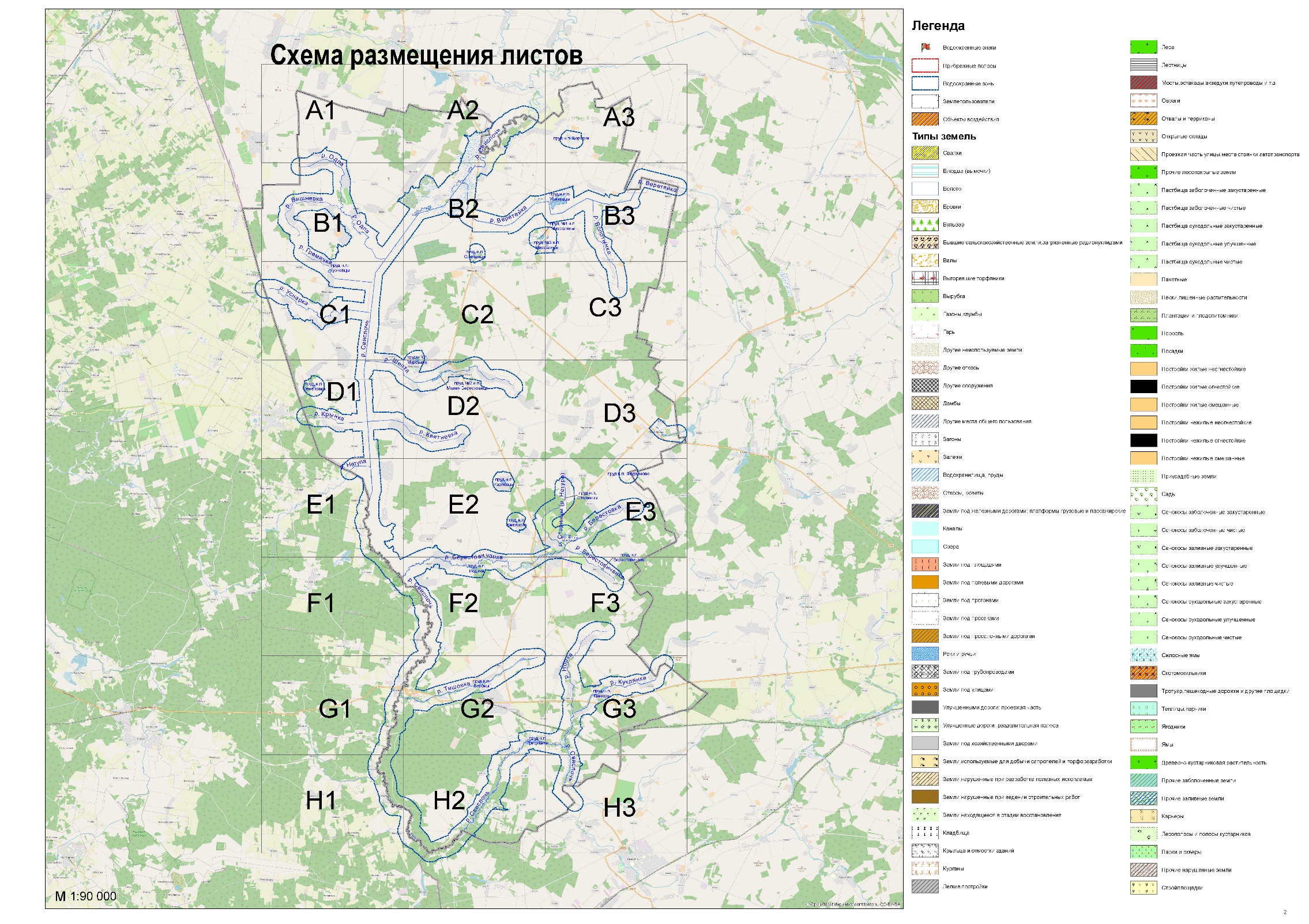 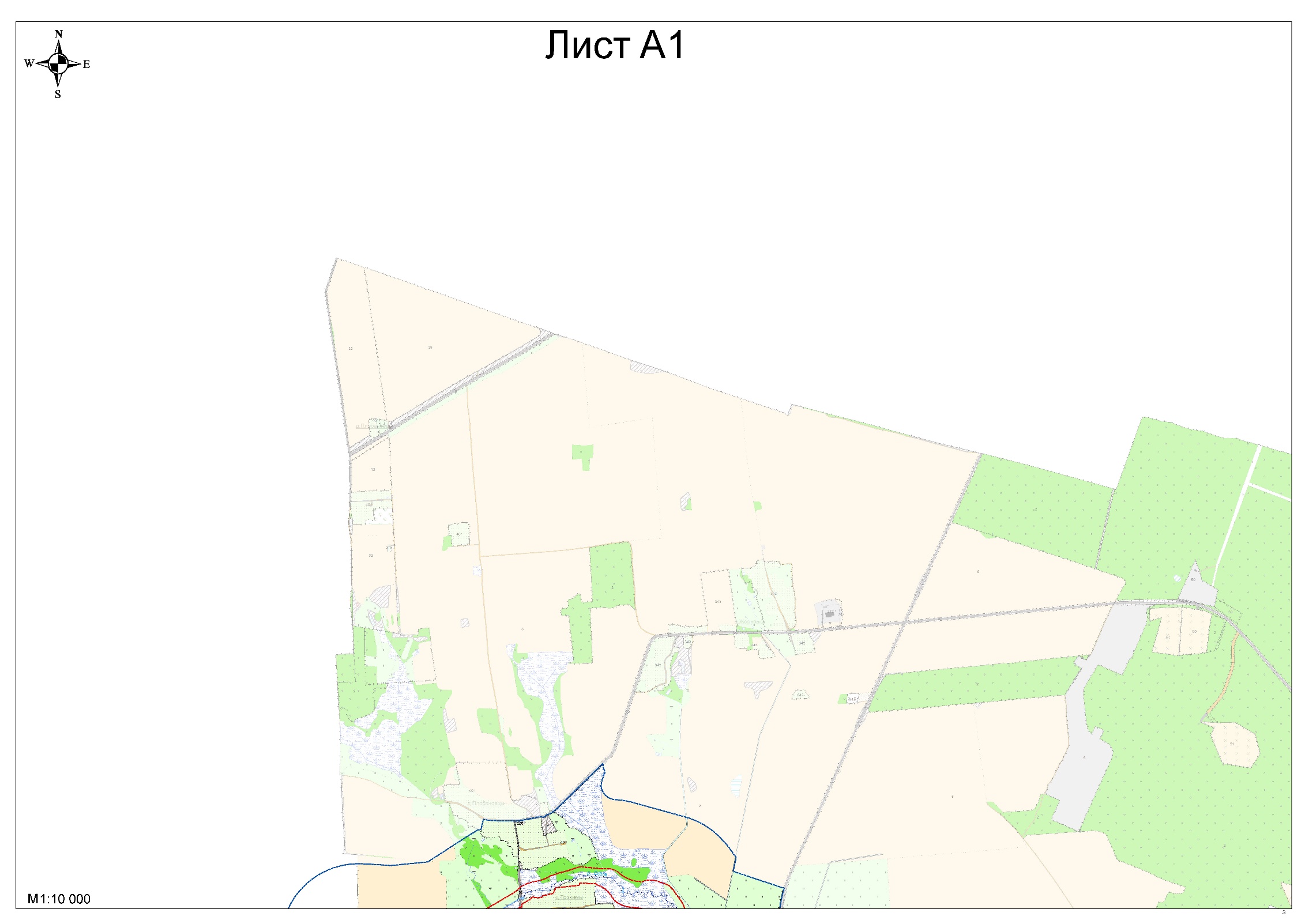 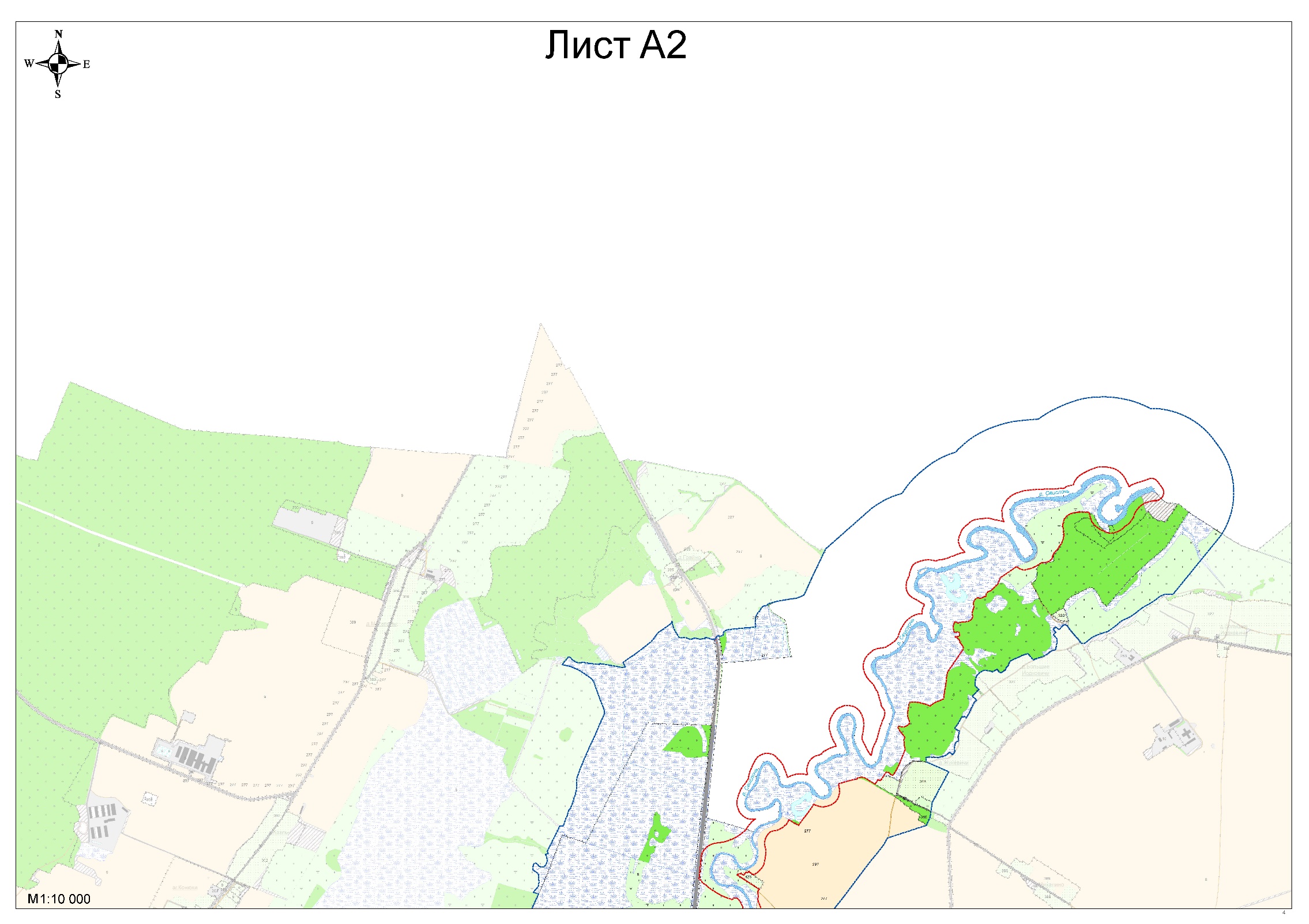 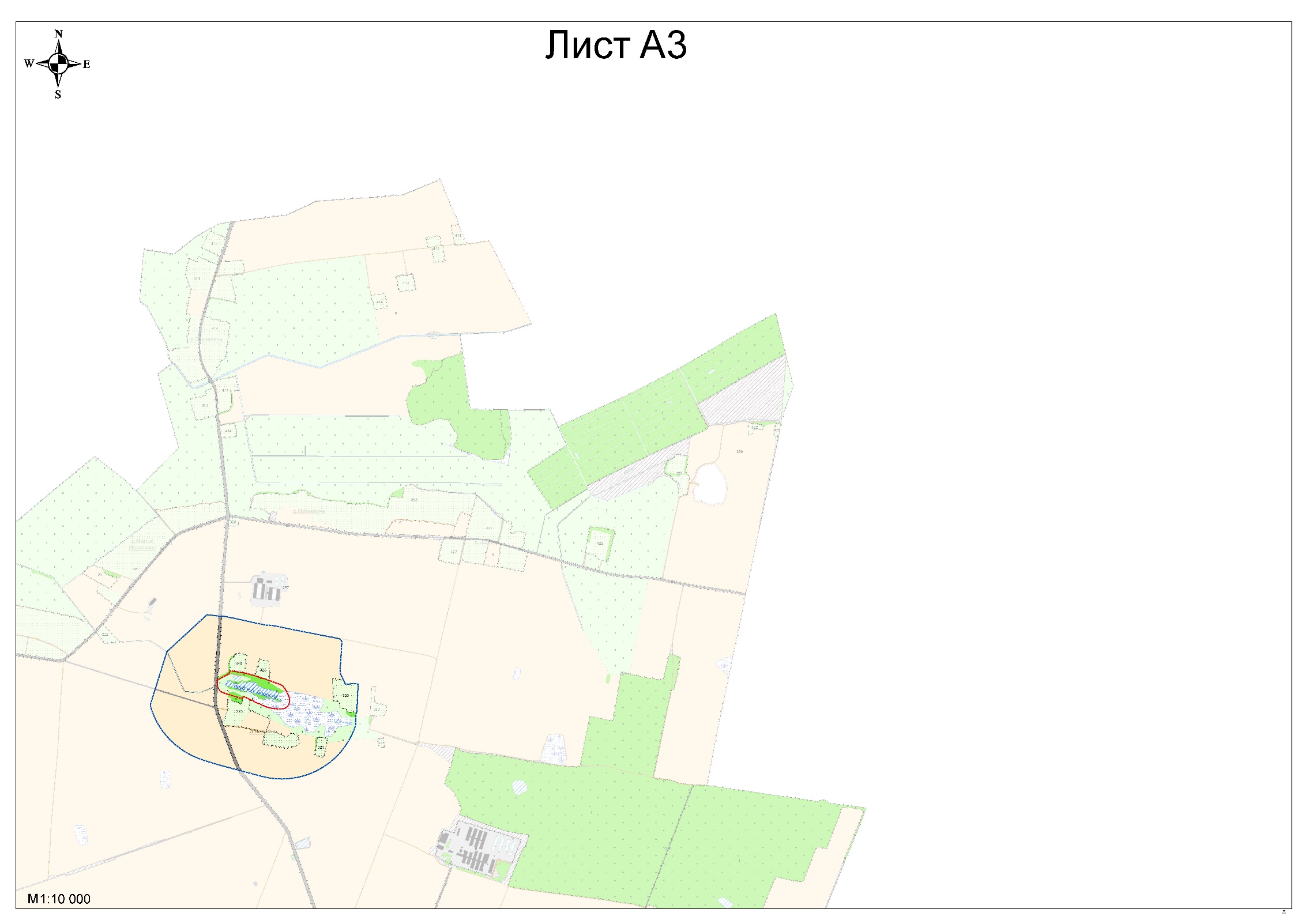 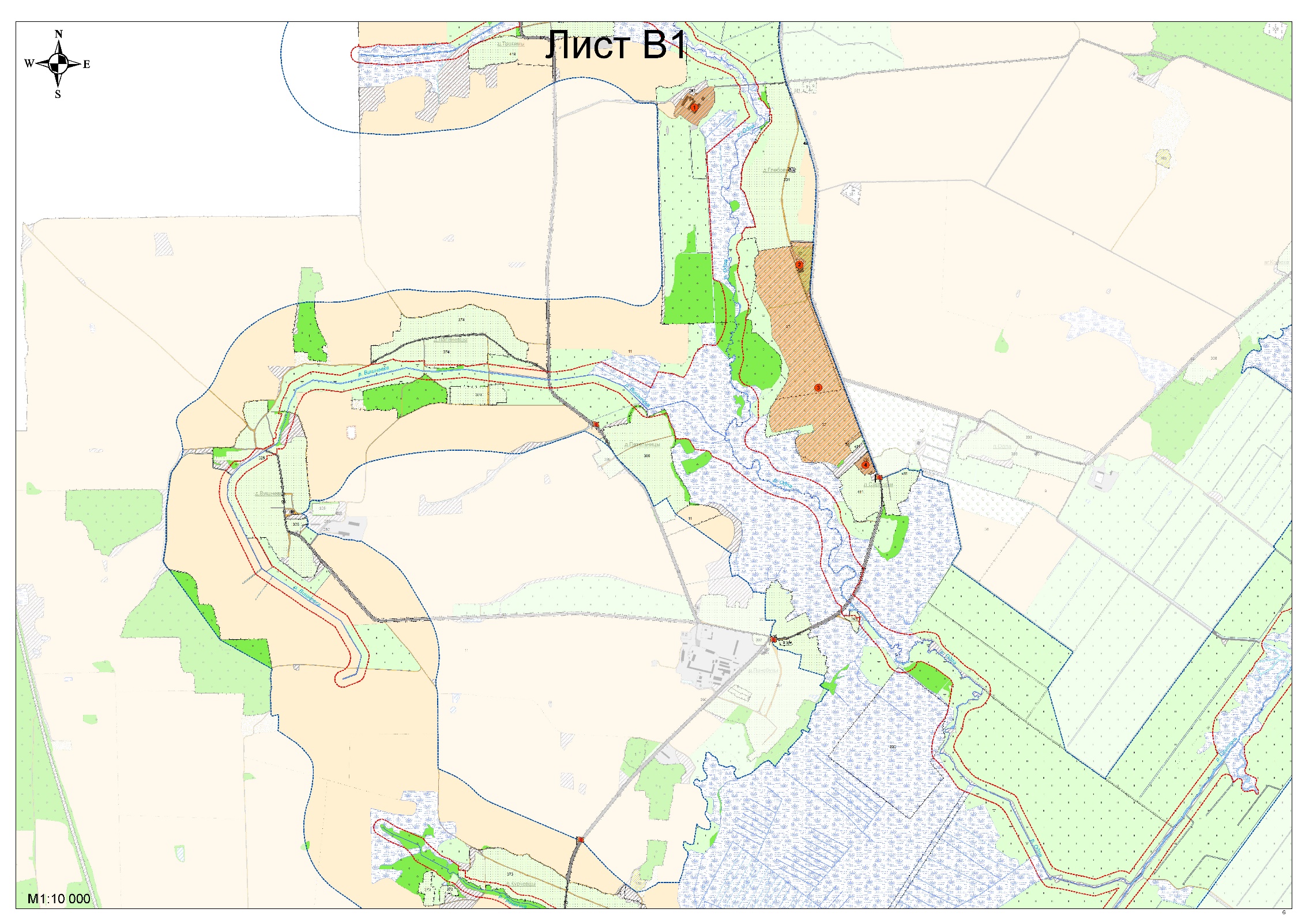 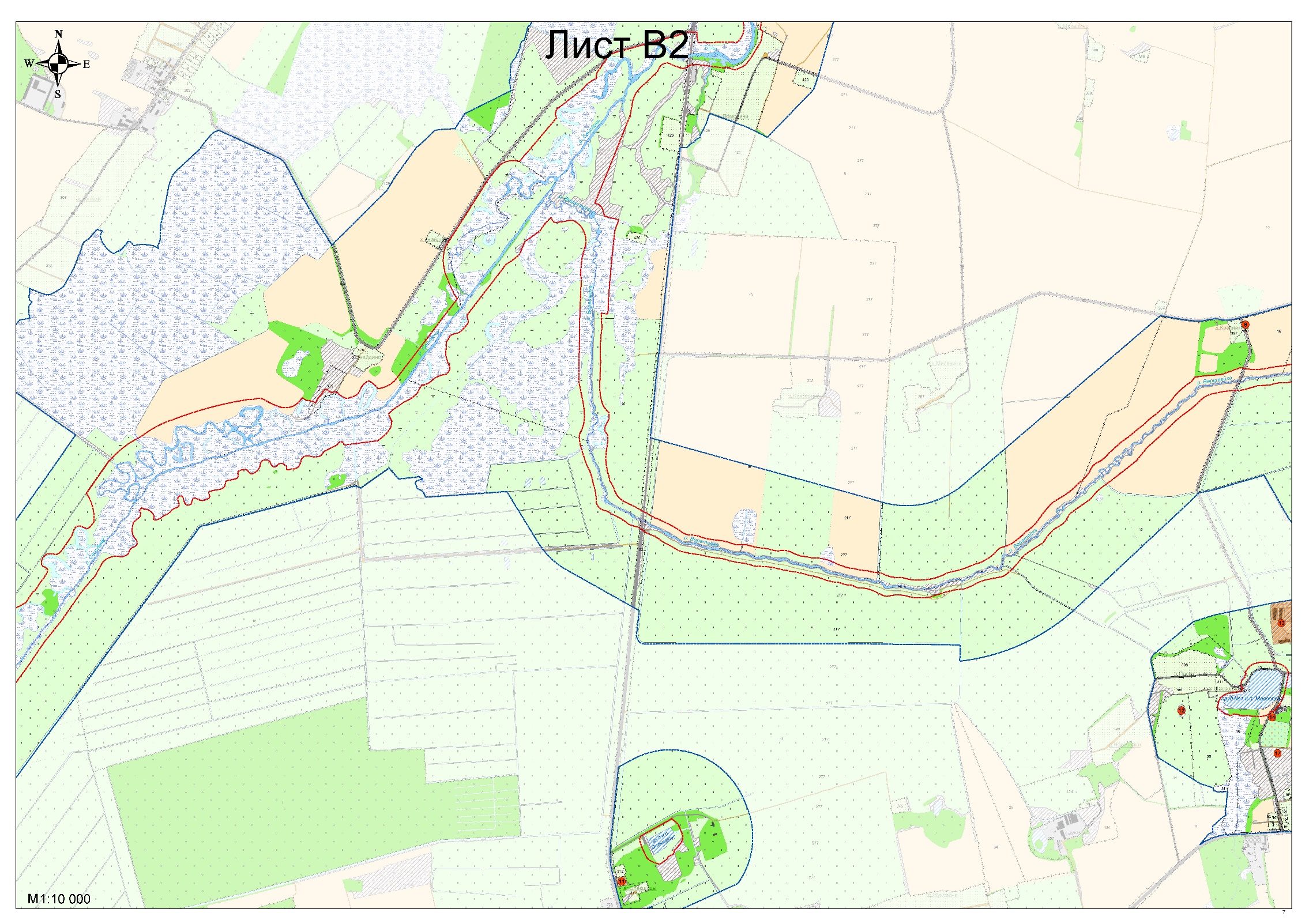 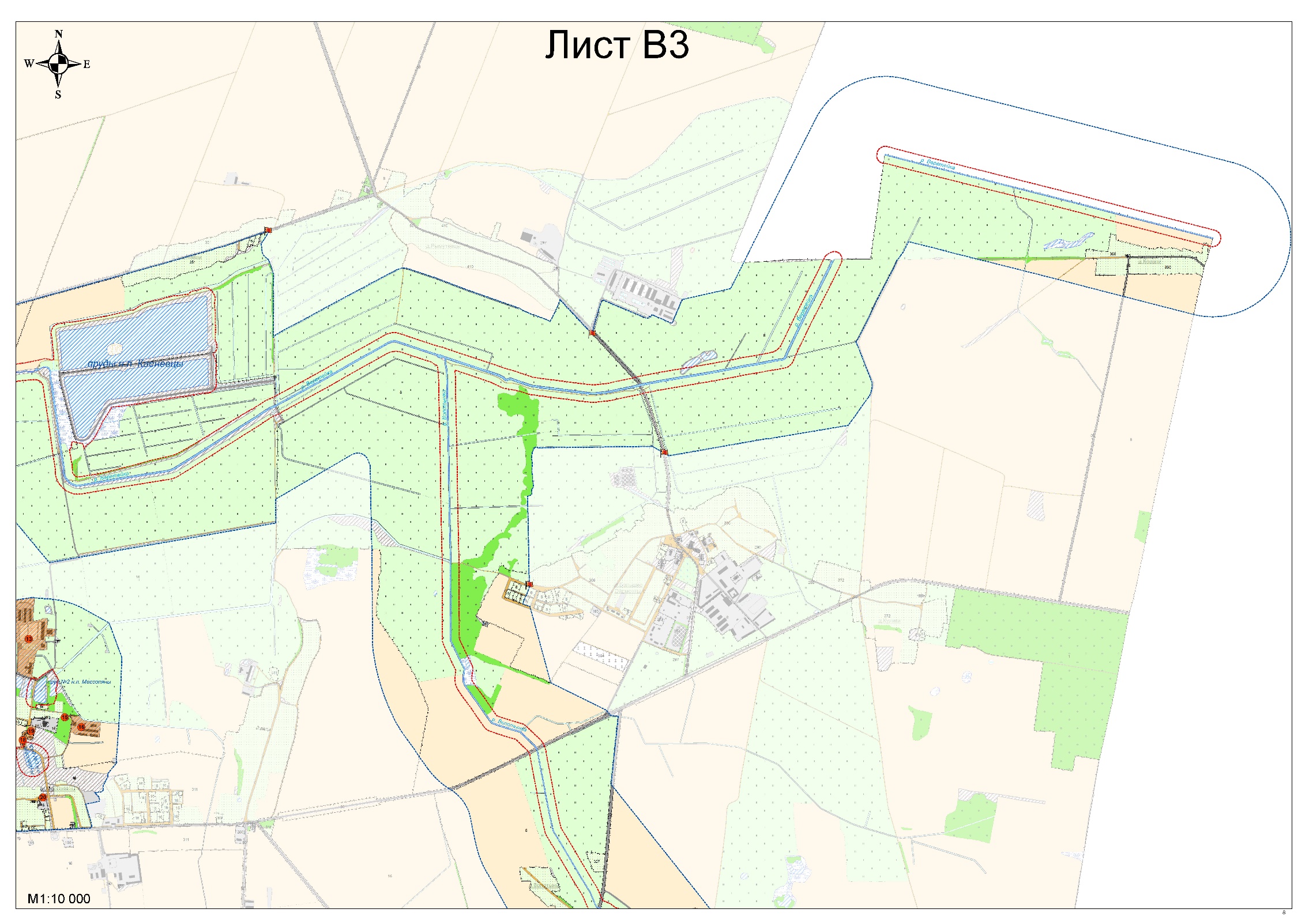 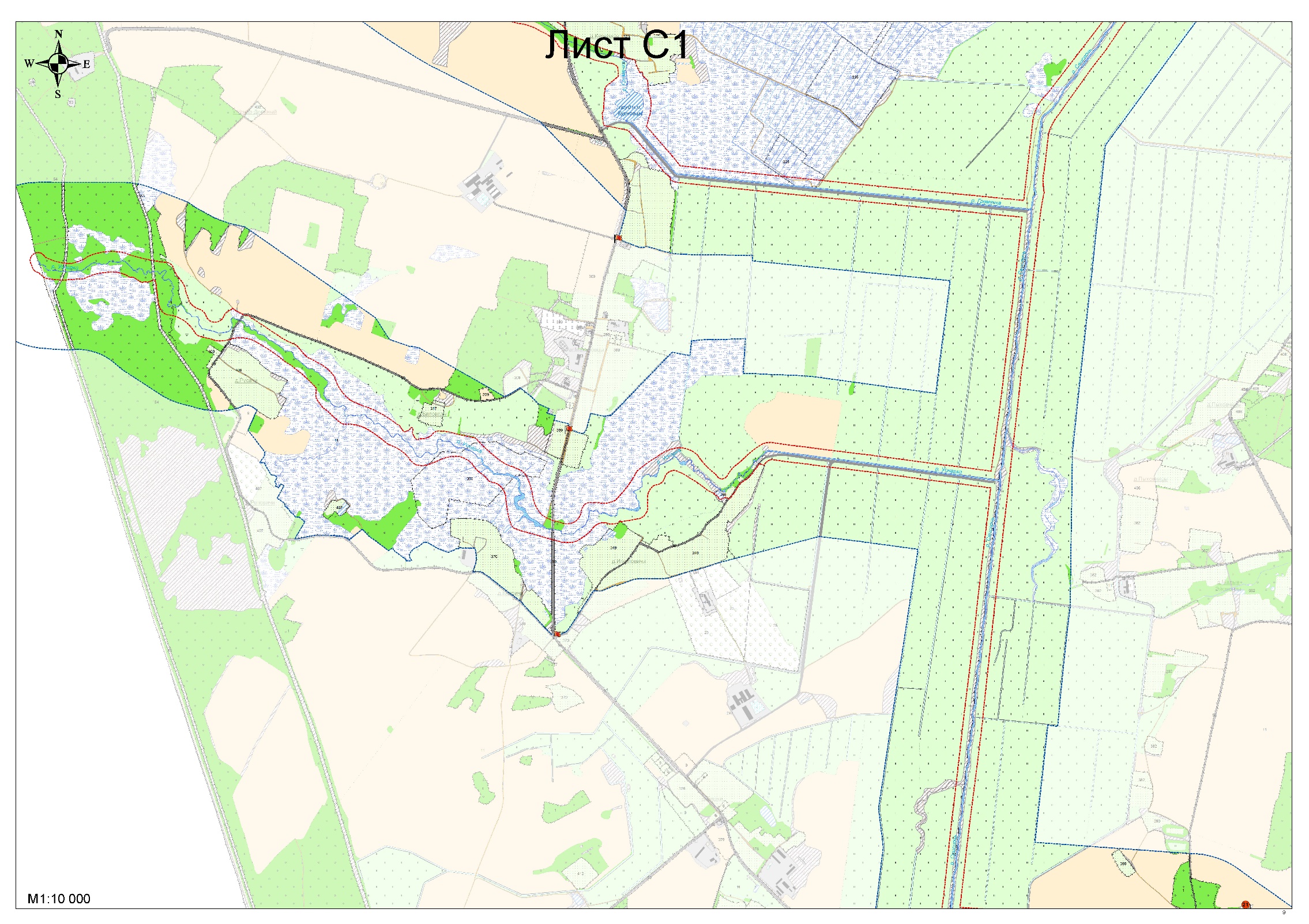 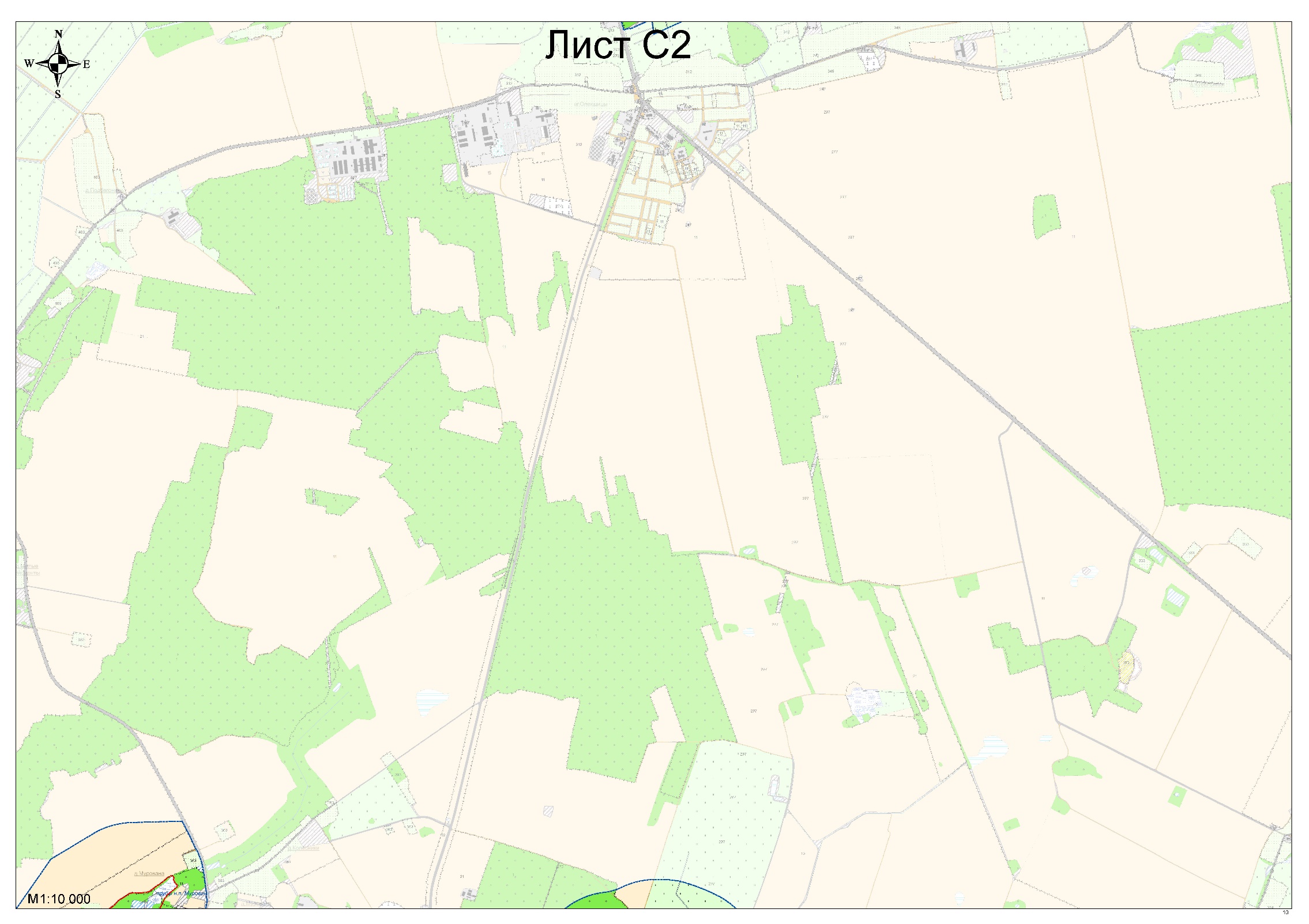 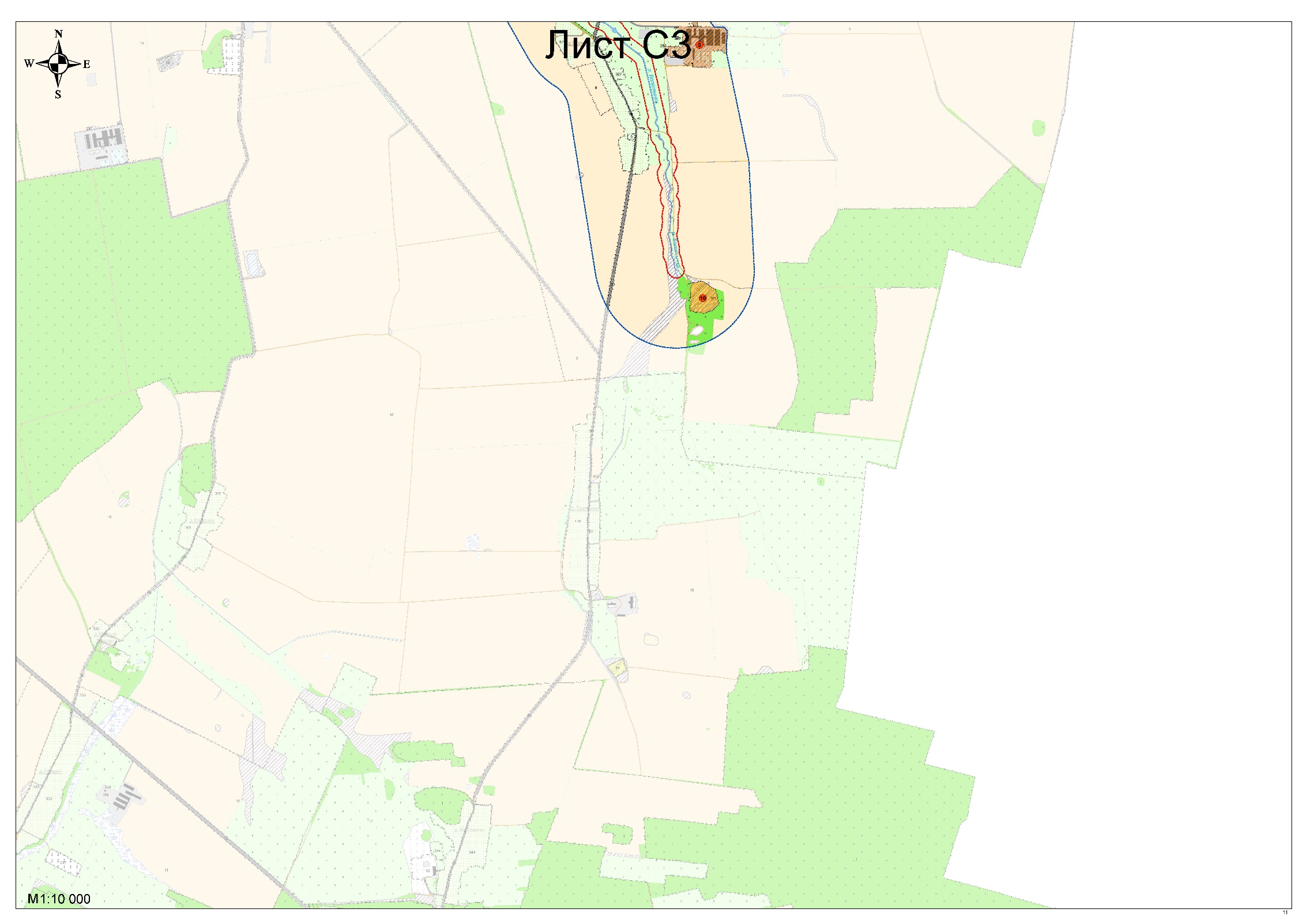 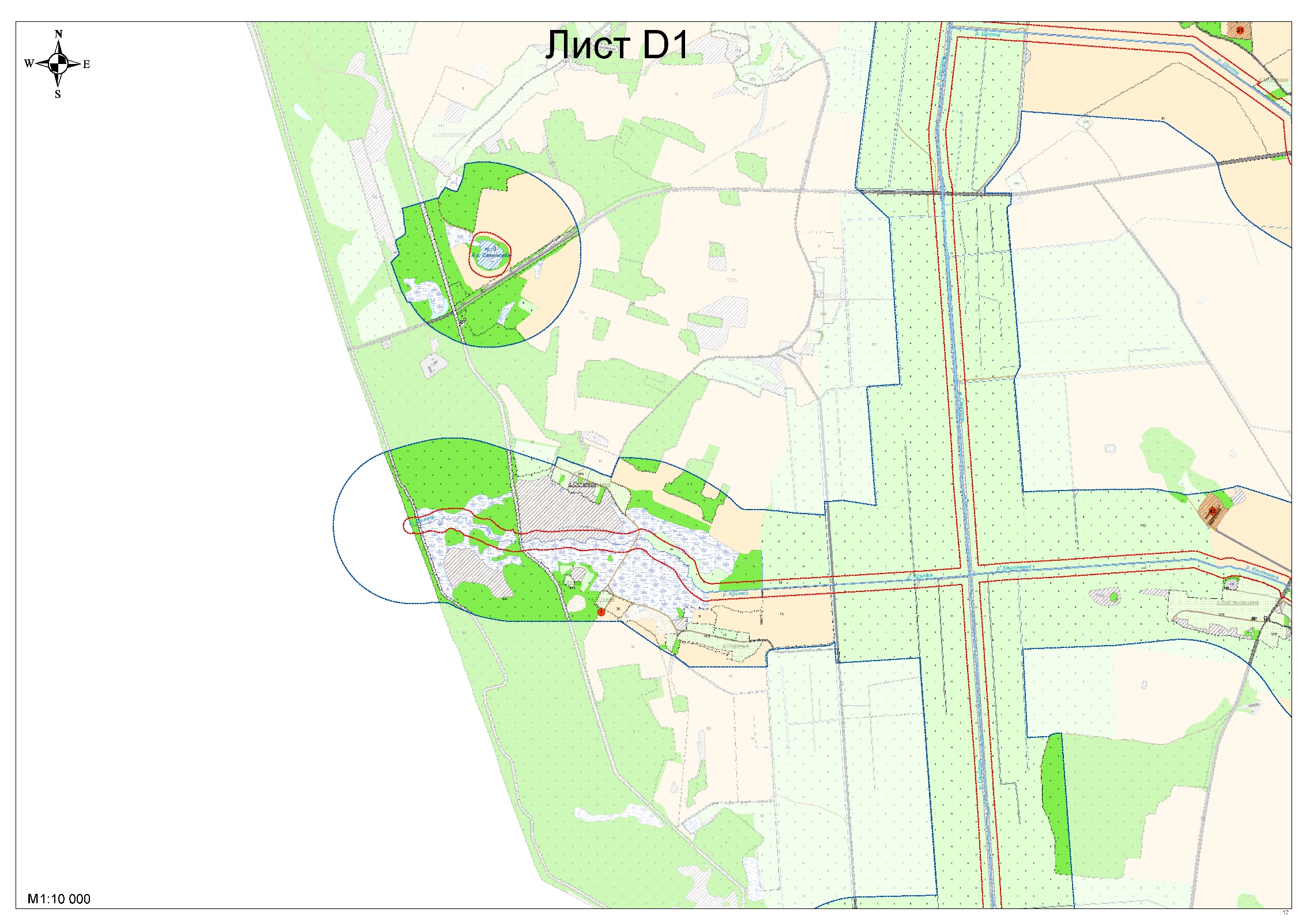 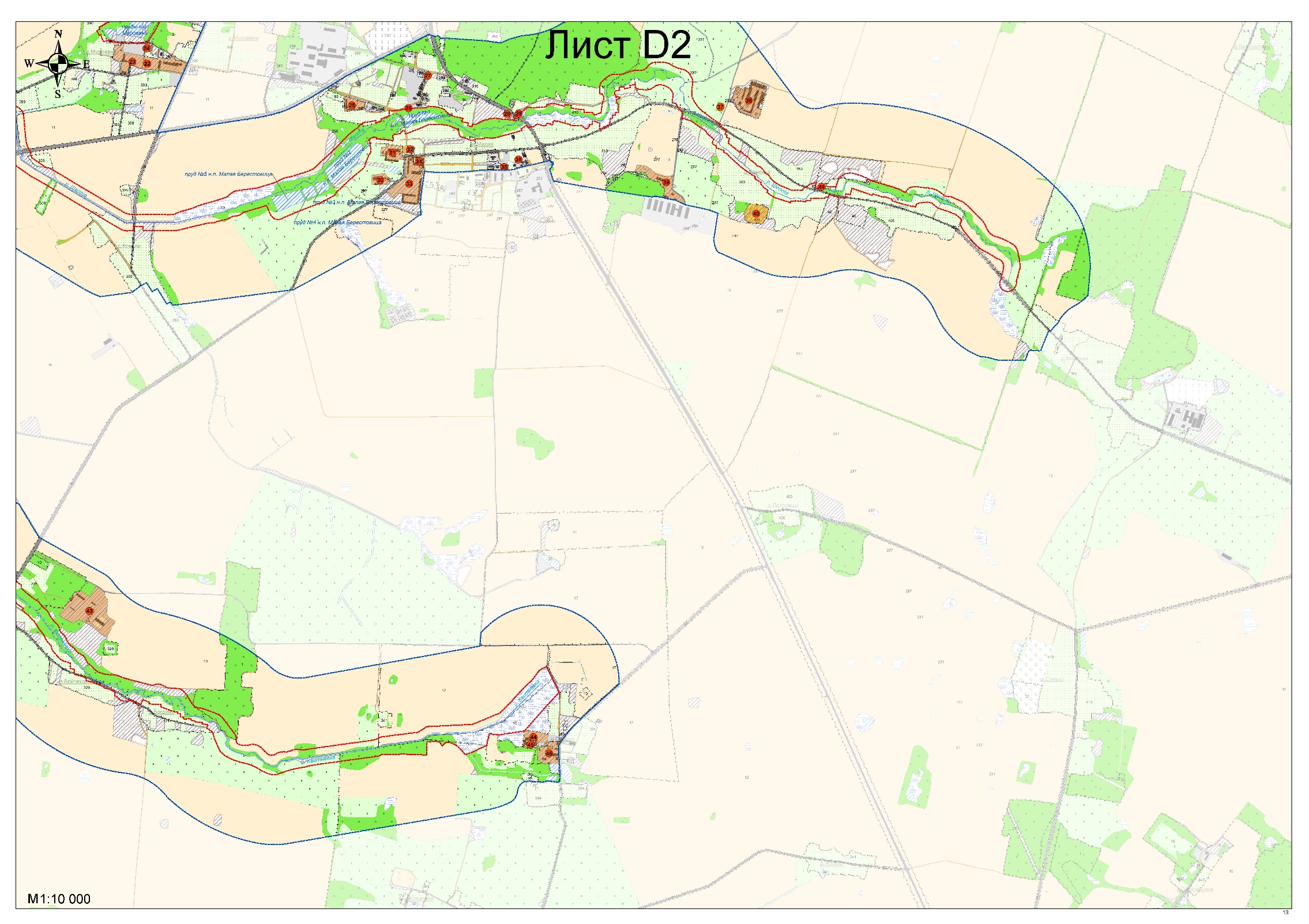 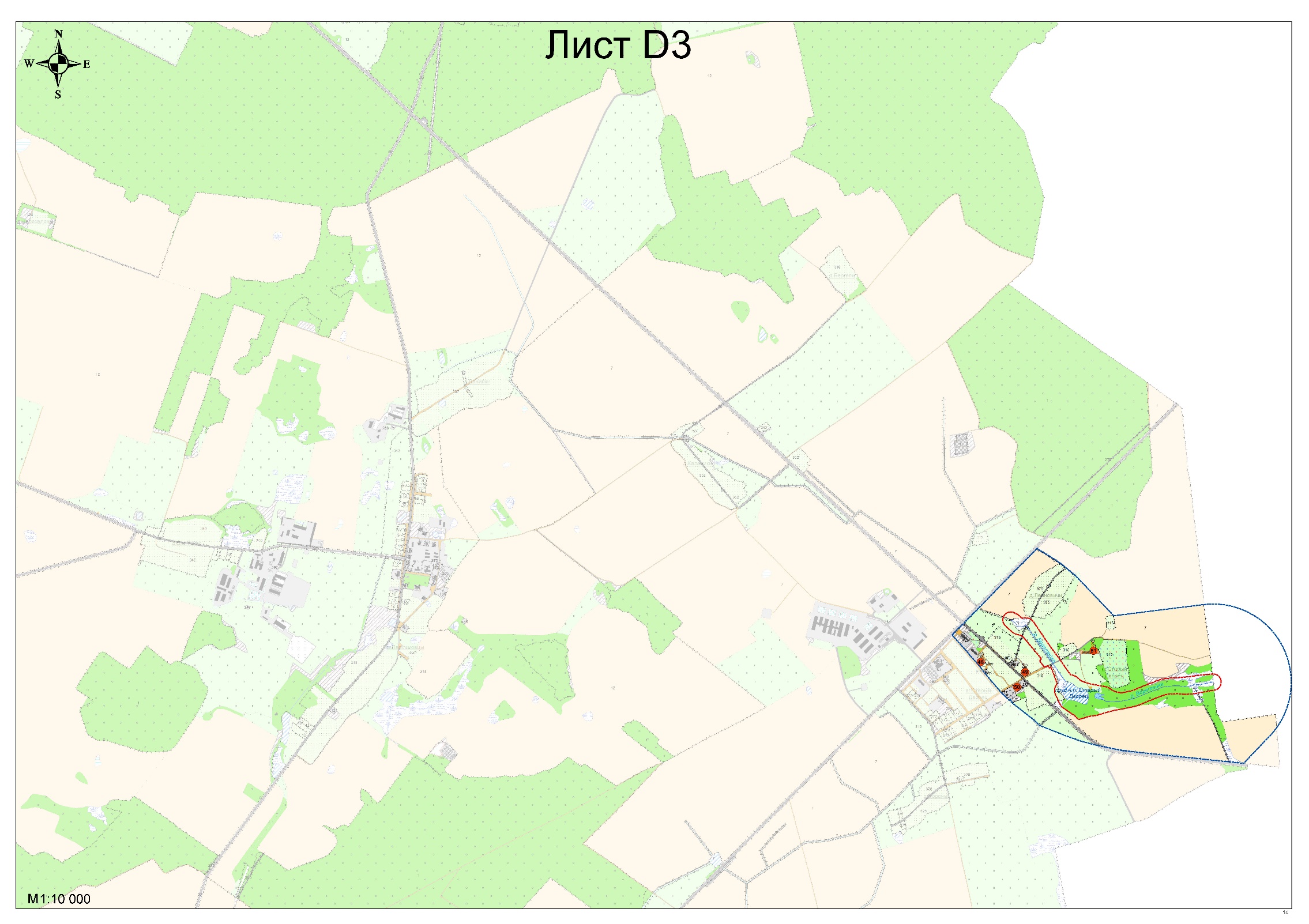 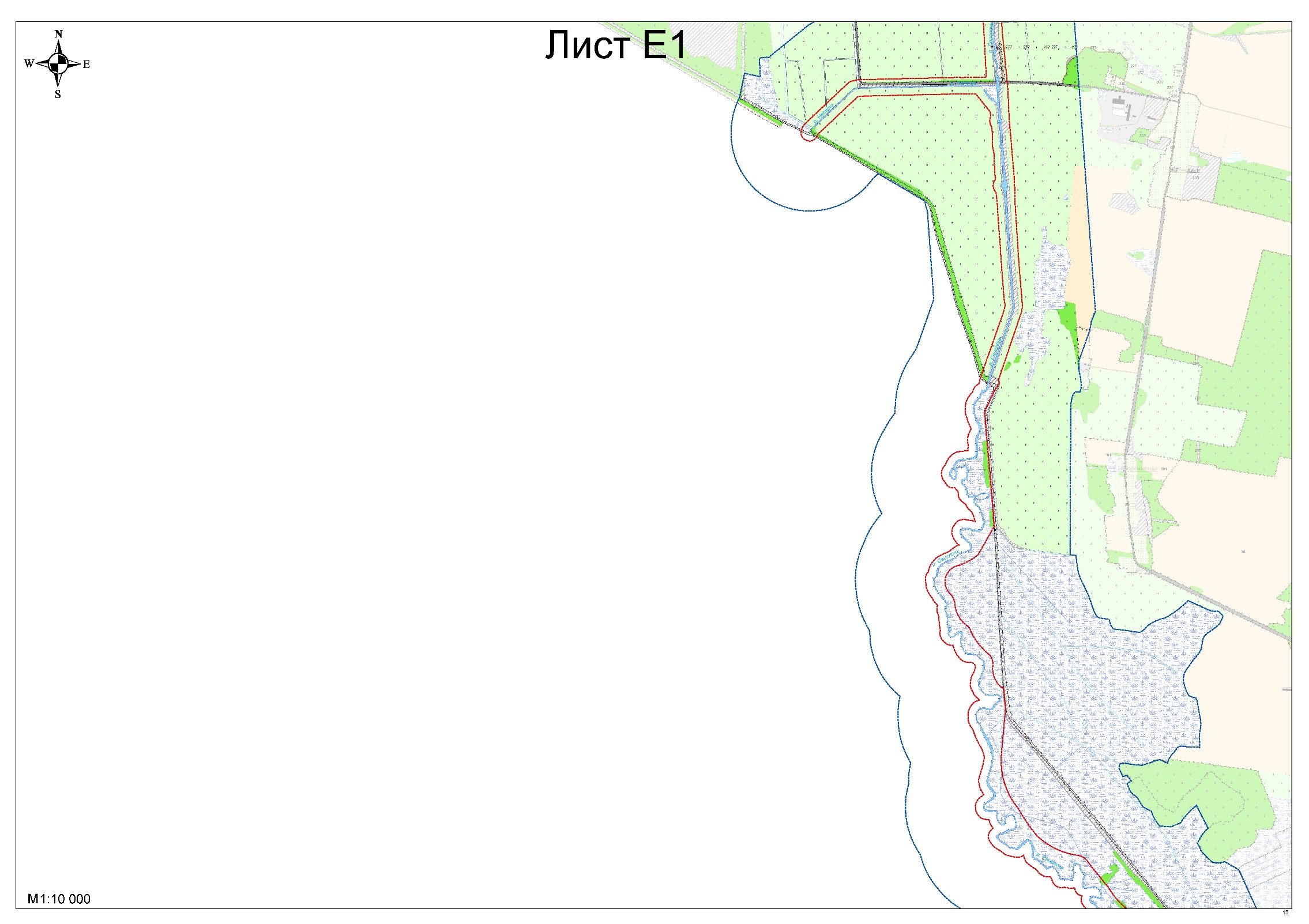 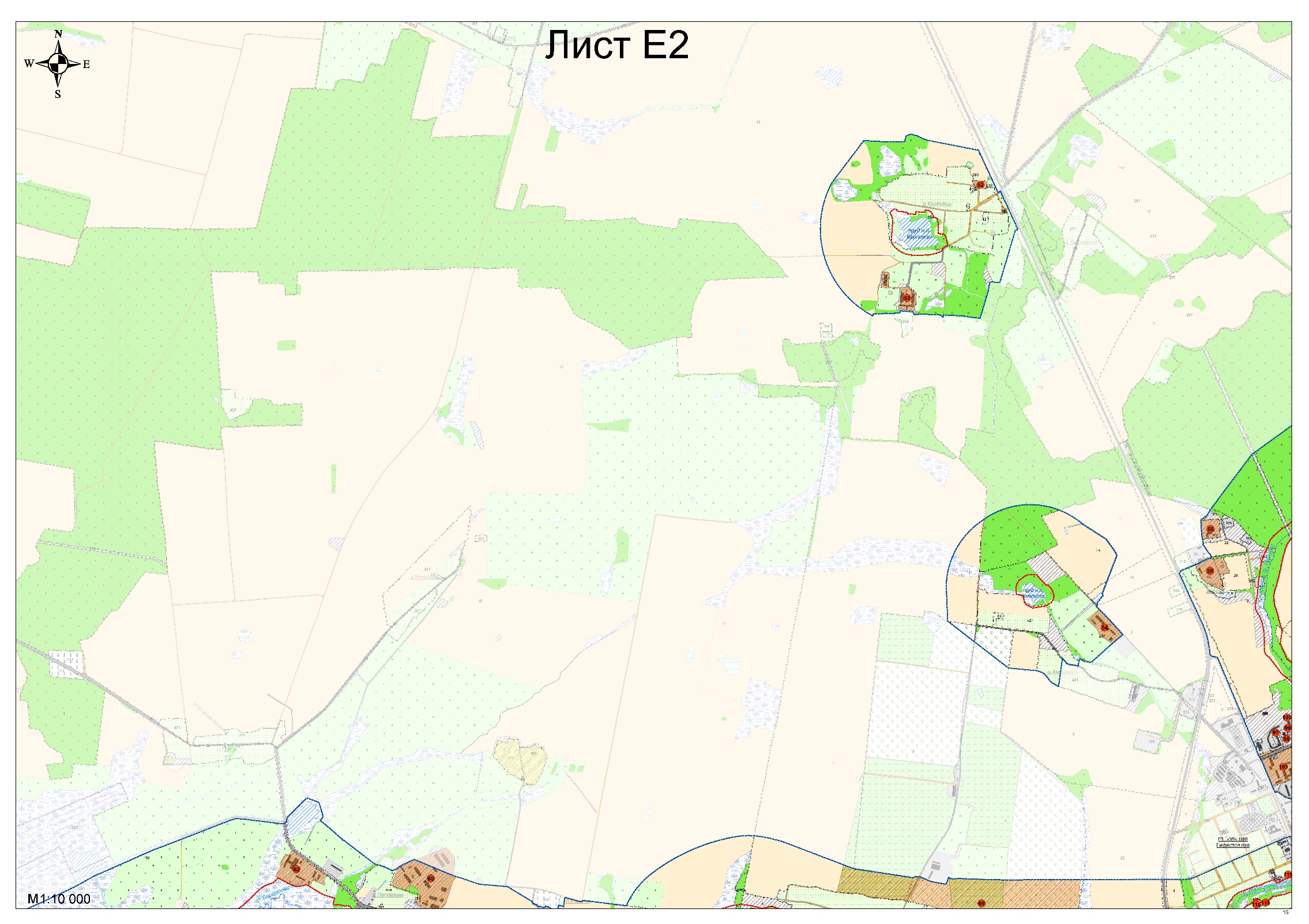 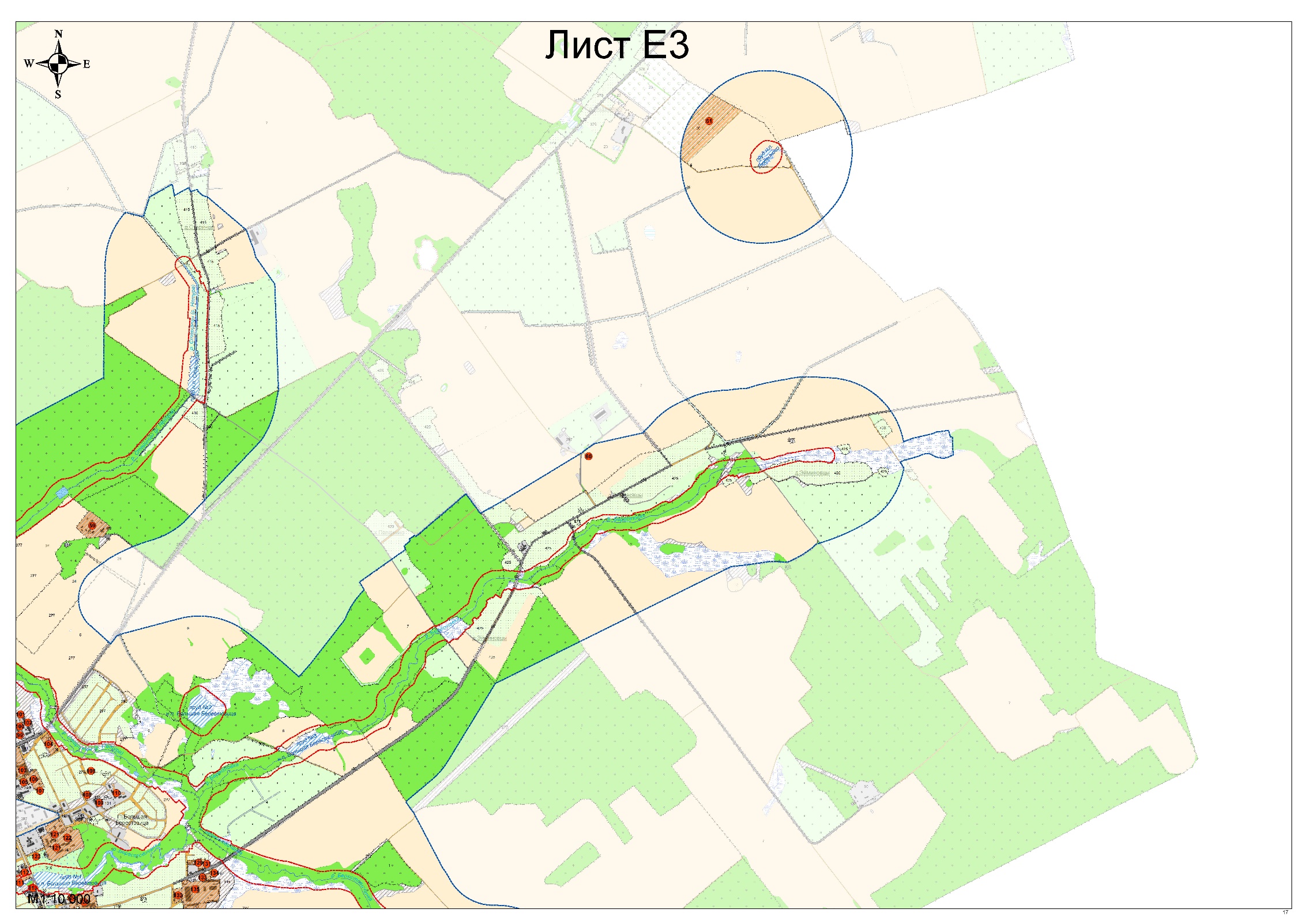 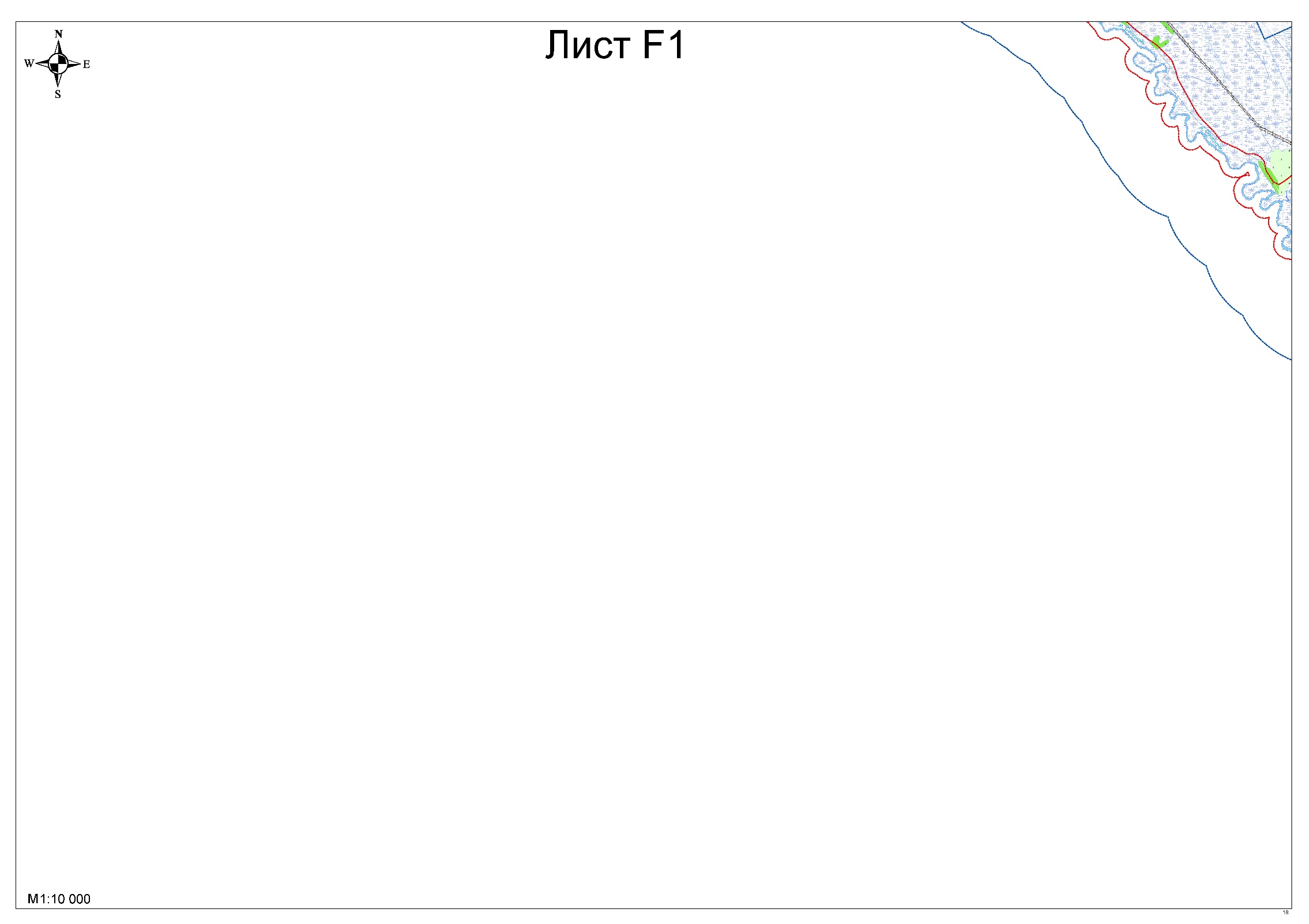 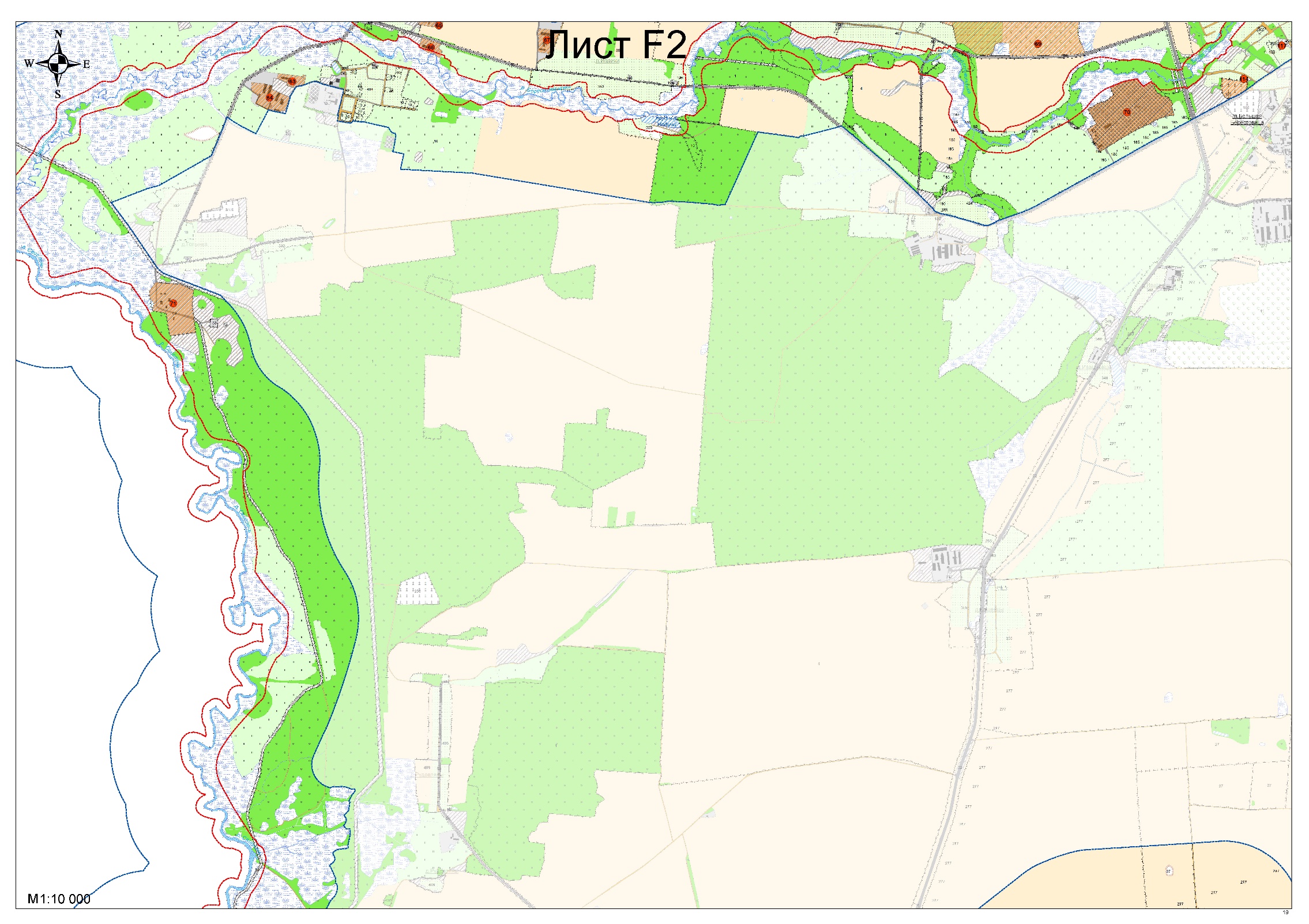 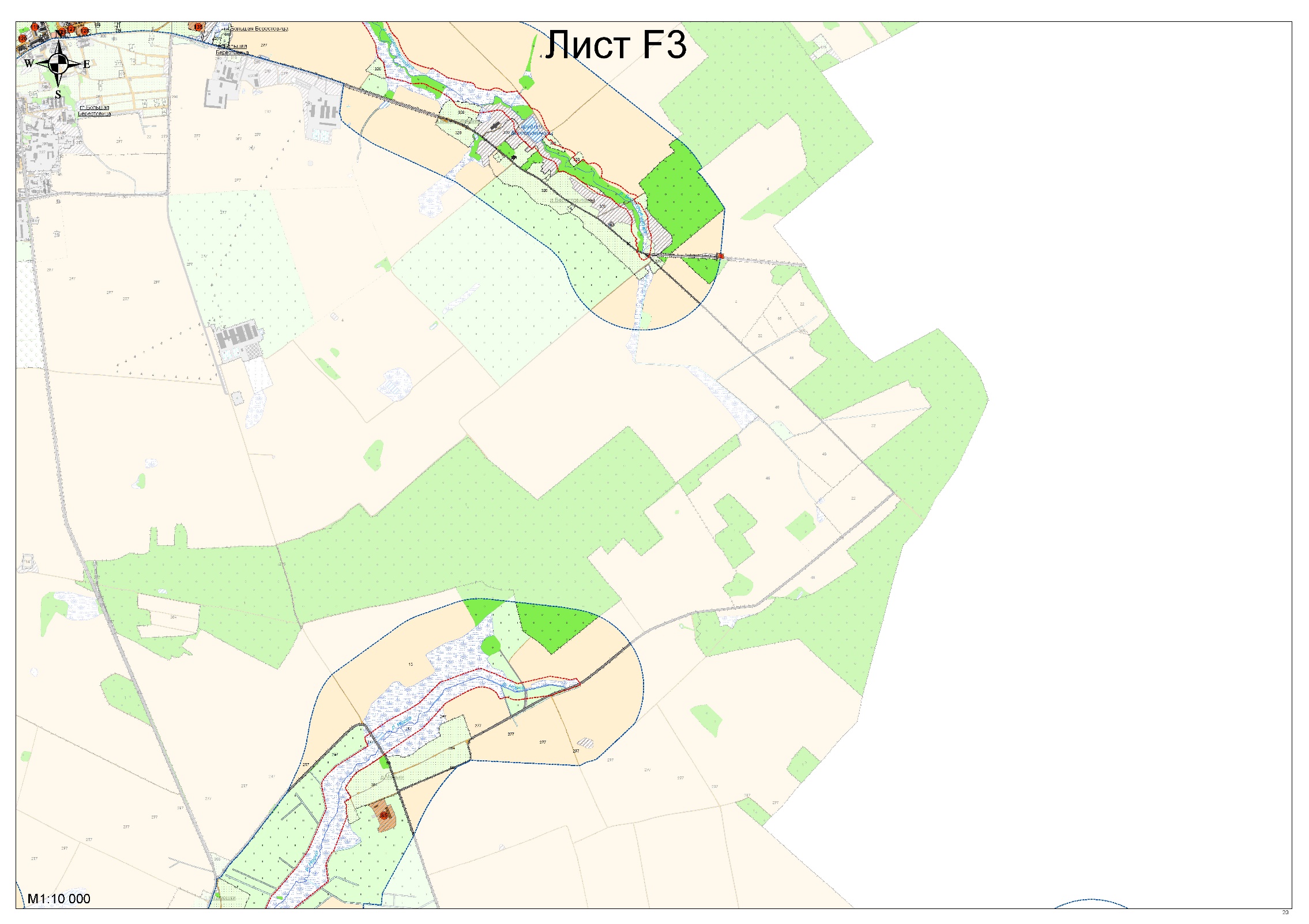 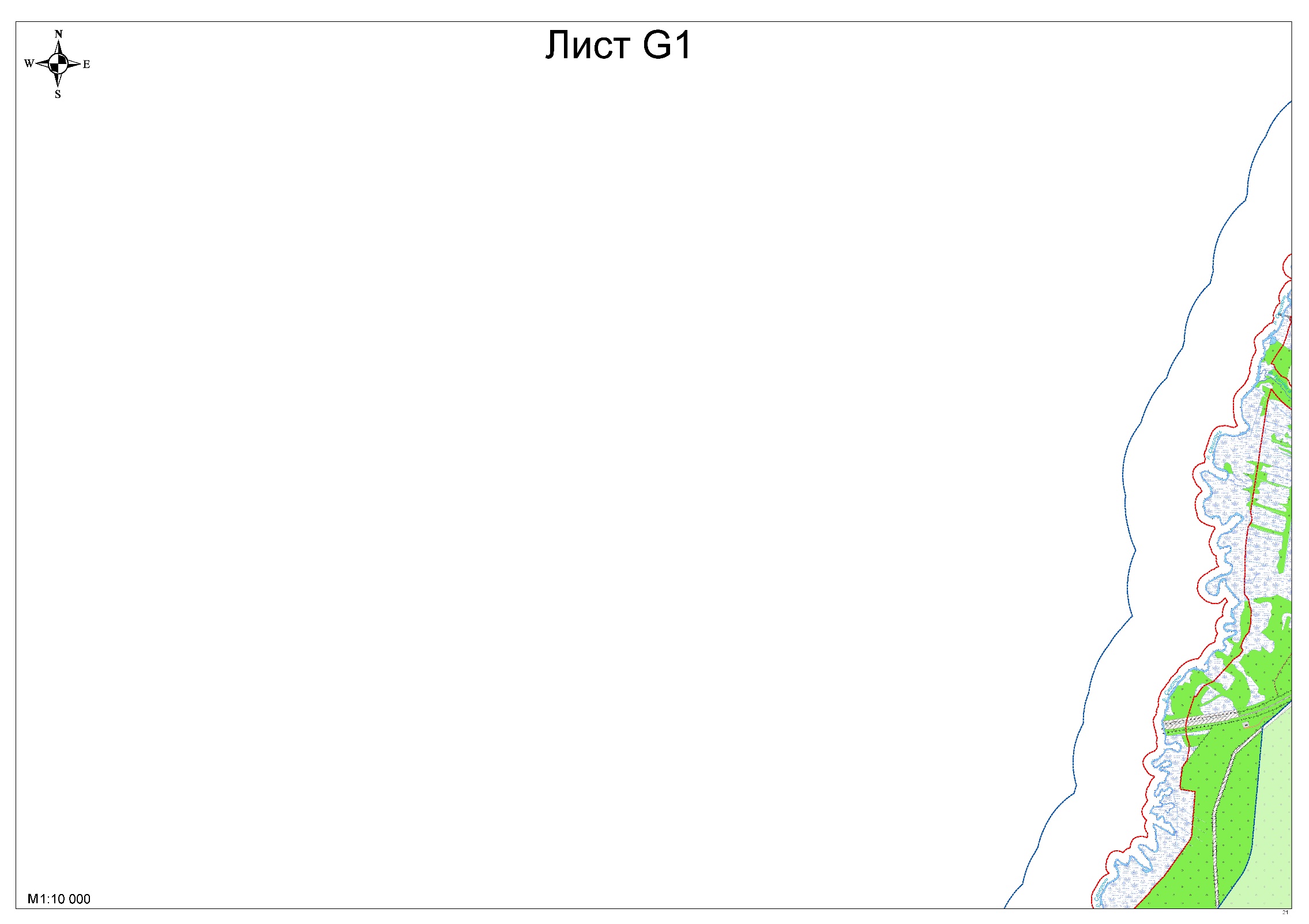 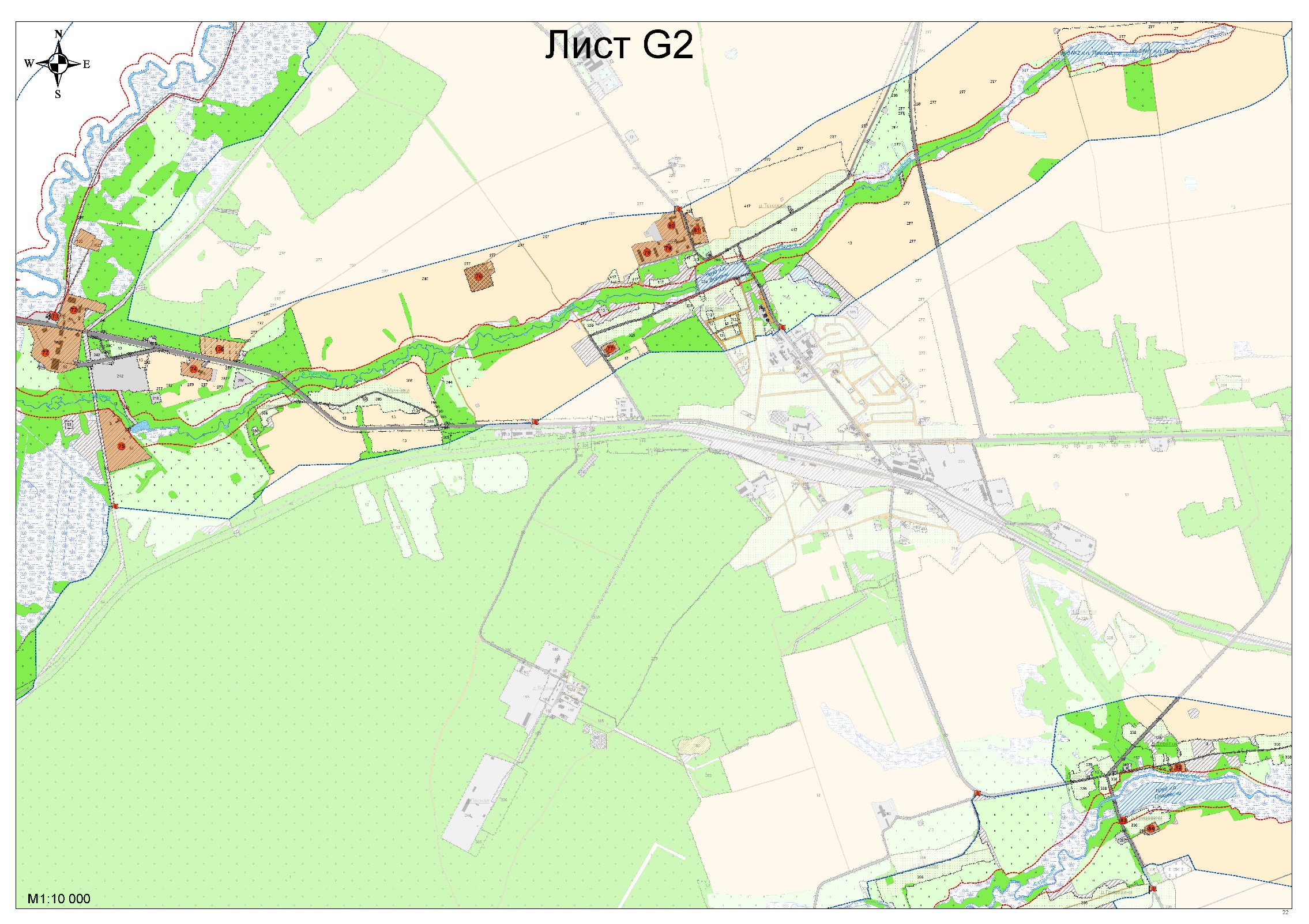 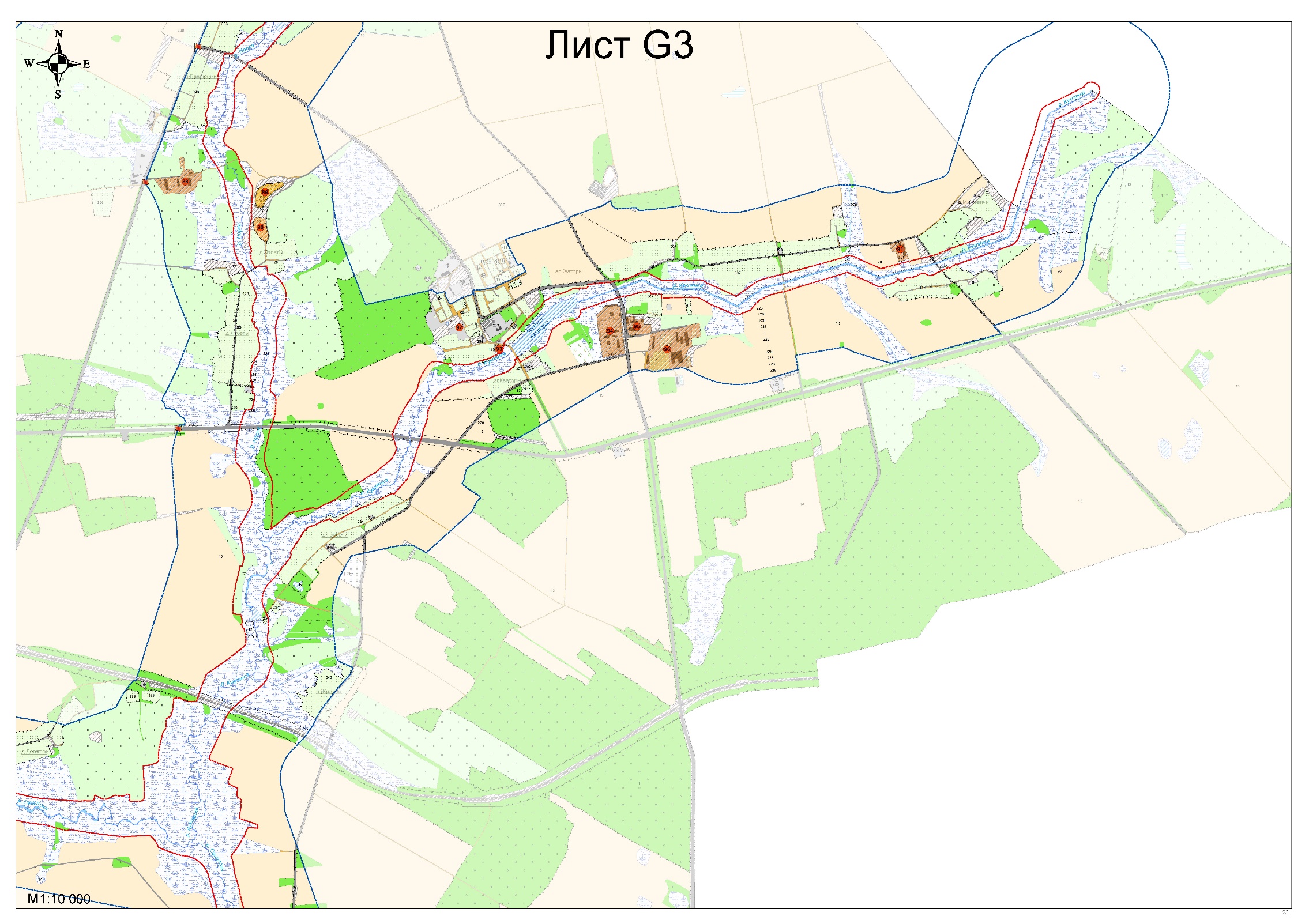 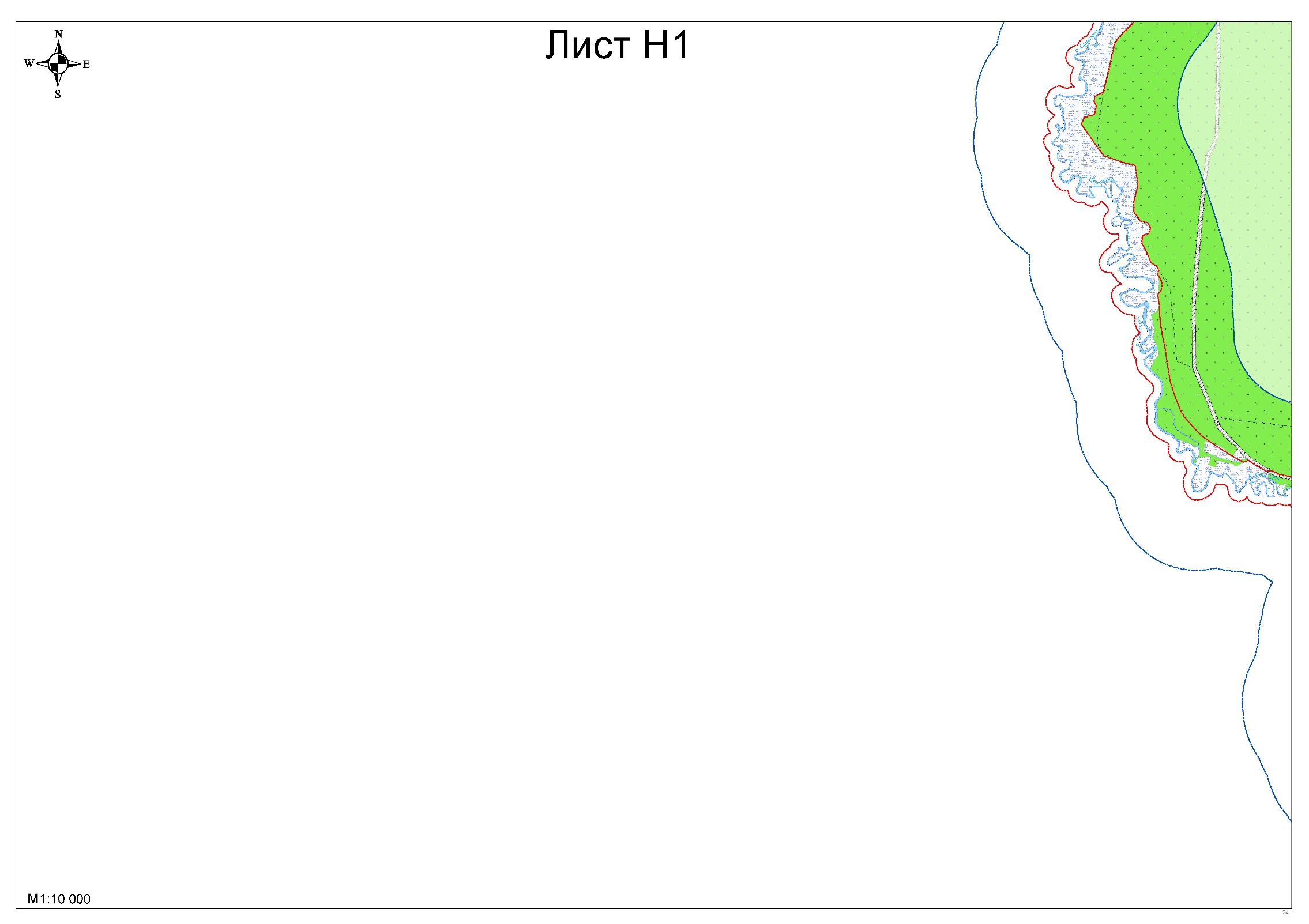 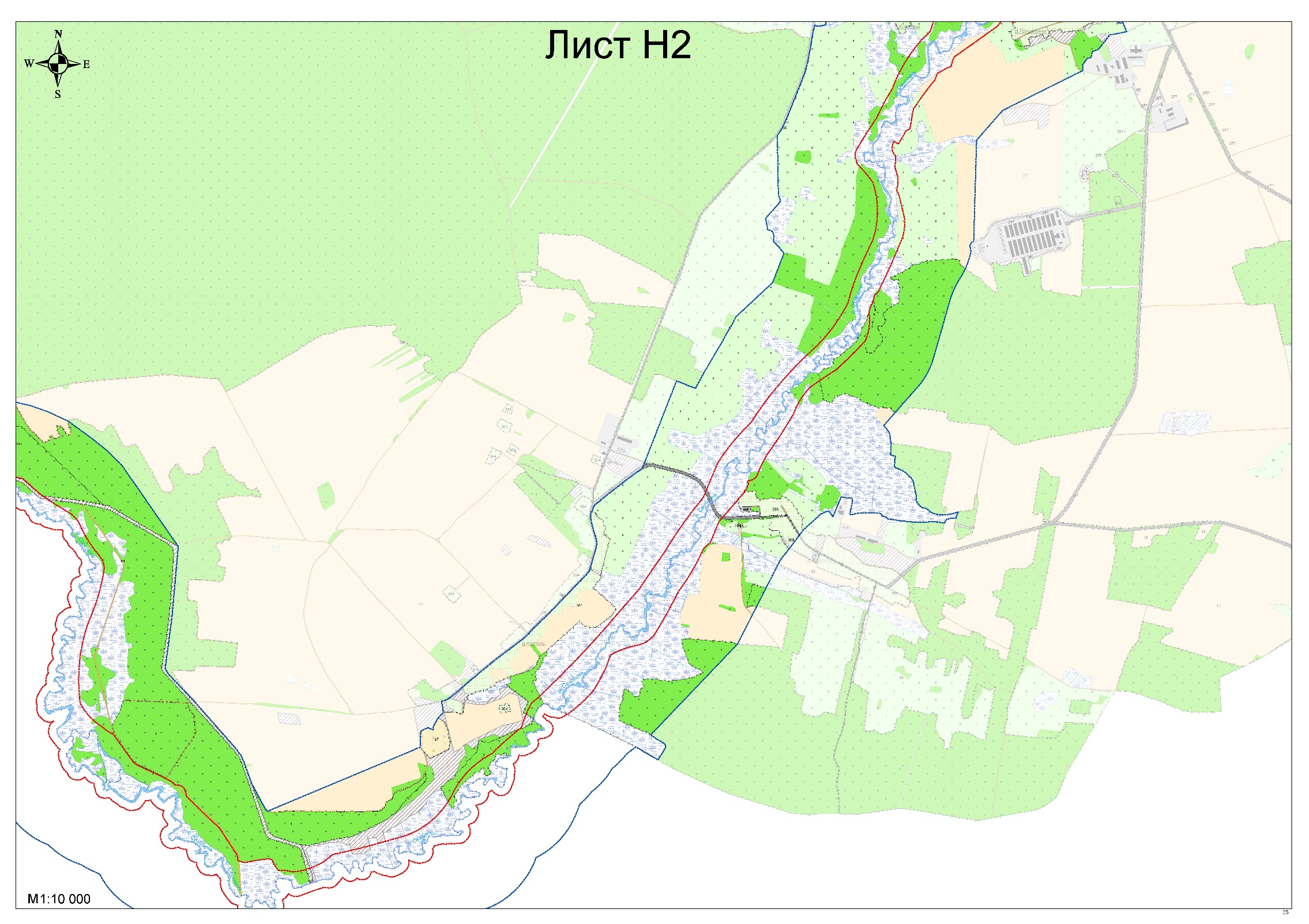 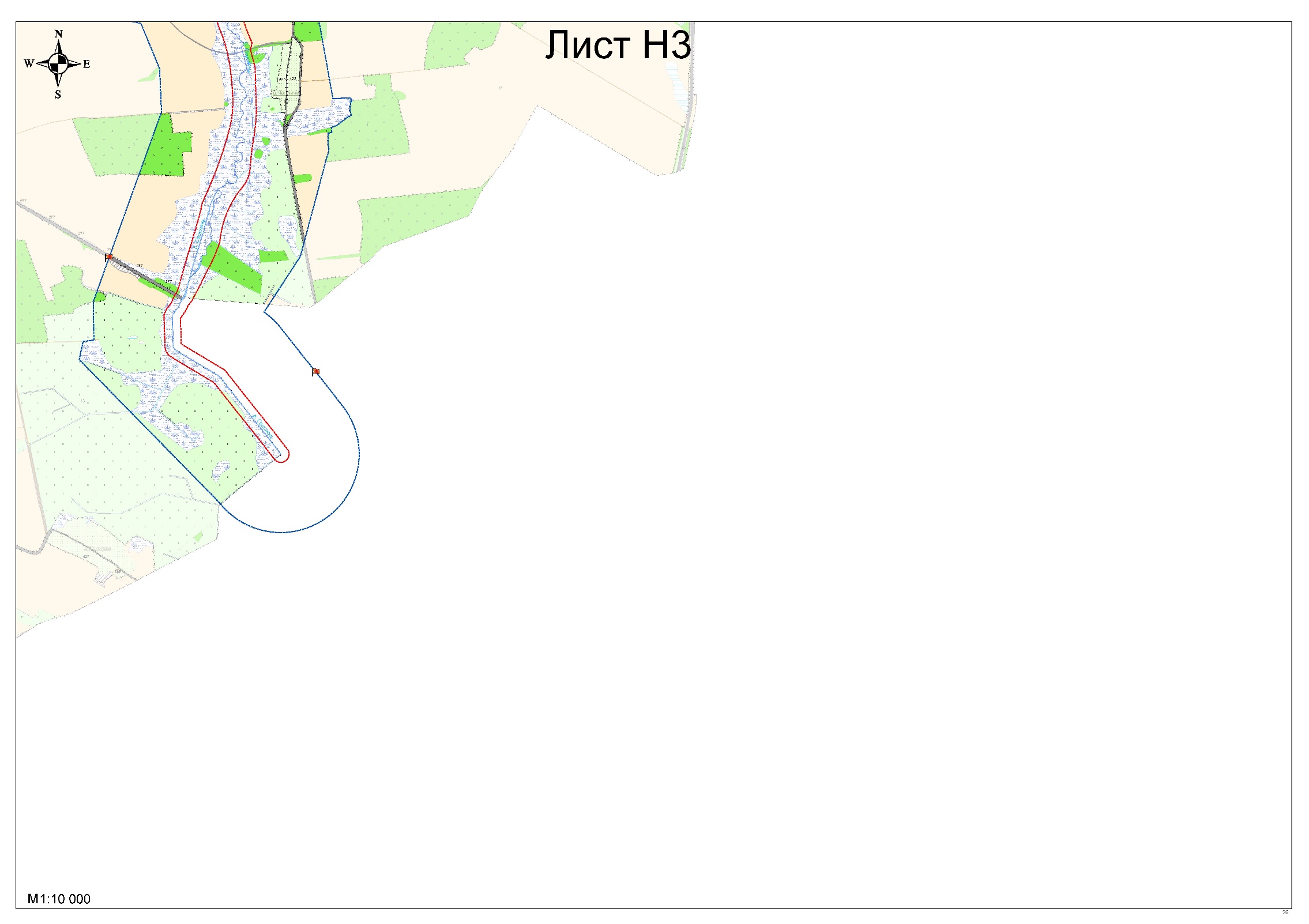 Приложение 2к проекту водоохранных зон и прибрежных полос водных объектов Берестовицкого района Гродненской области ПЛАНОВО-КАРТОГРАФИЧЕСКИЙ МАТЕРИАЛ границ ВЗ и ПП ВО Берестовицкого района Гродненской областив пределах г.п. Большая Берестовица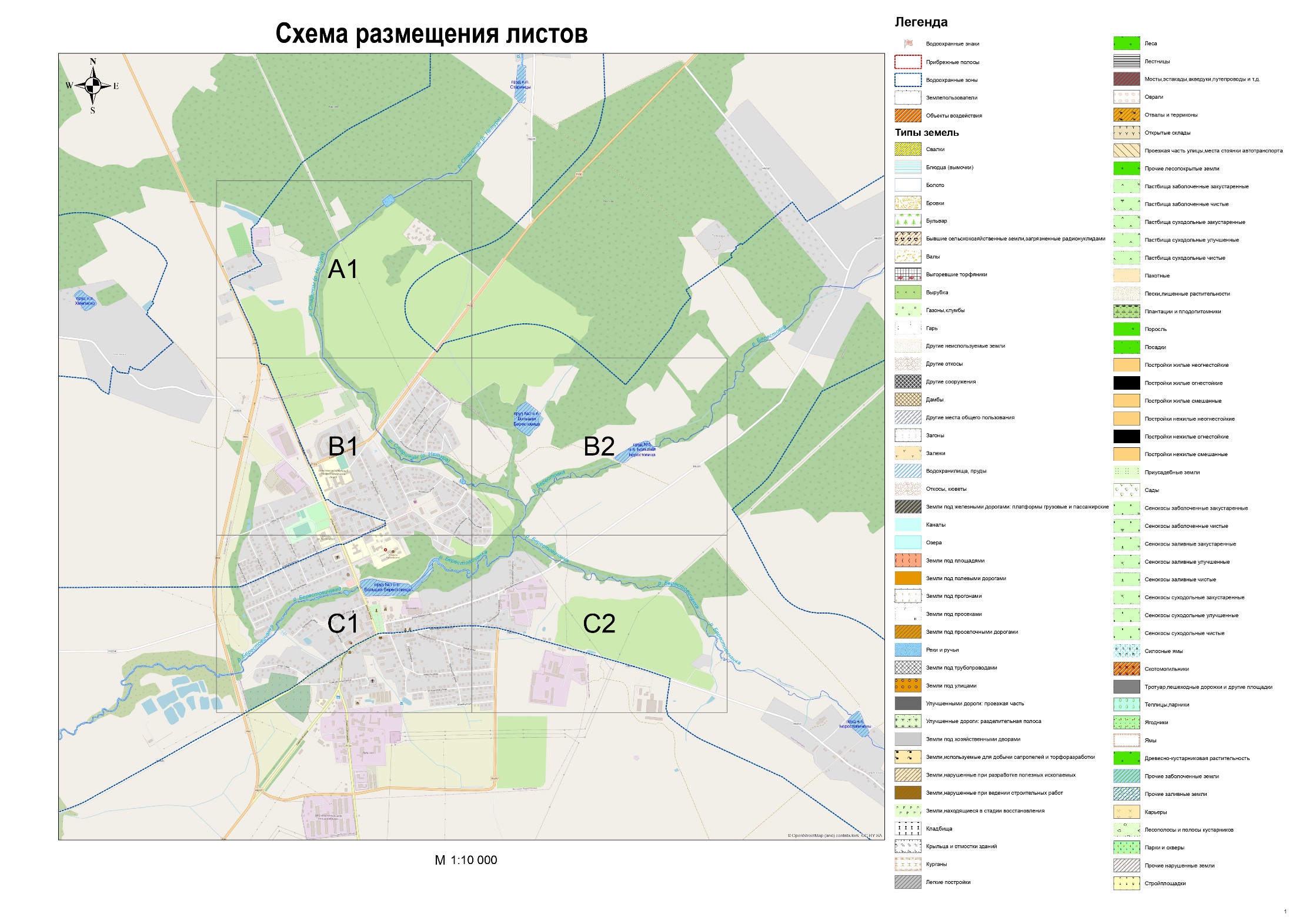 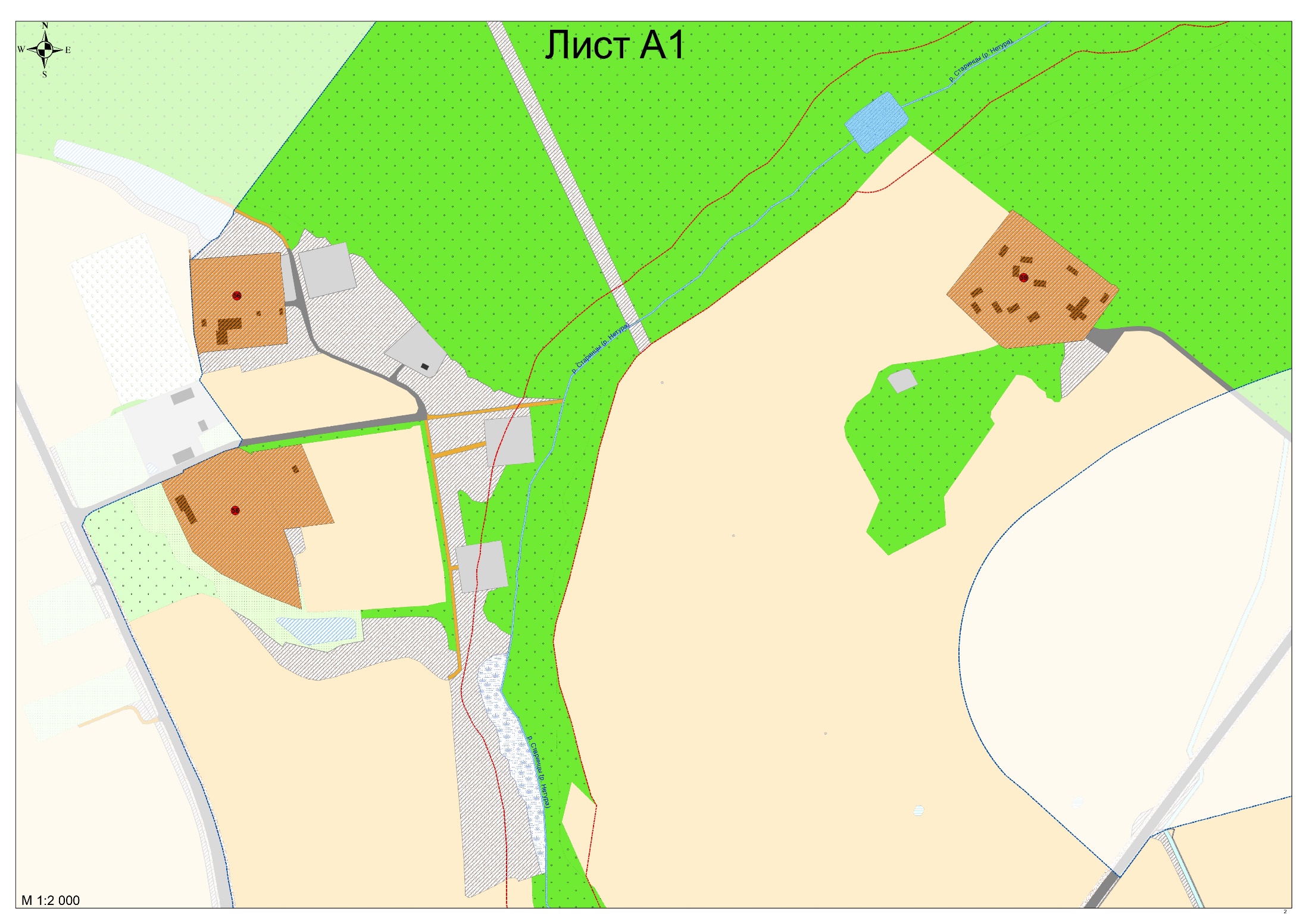 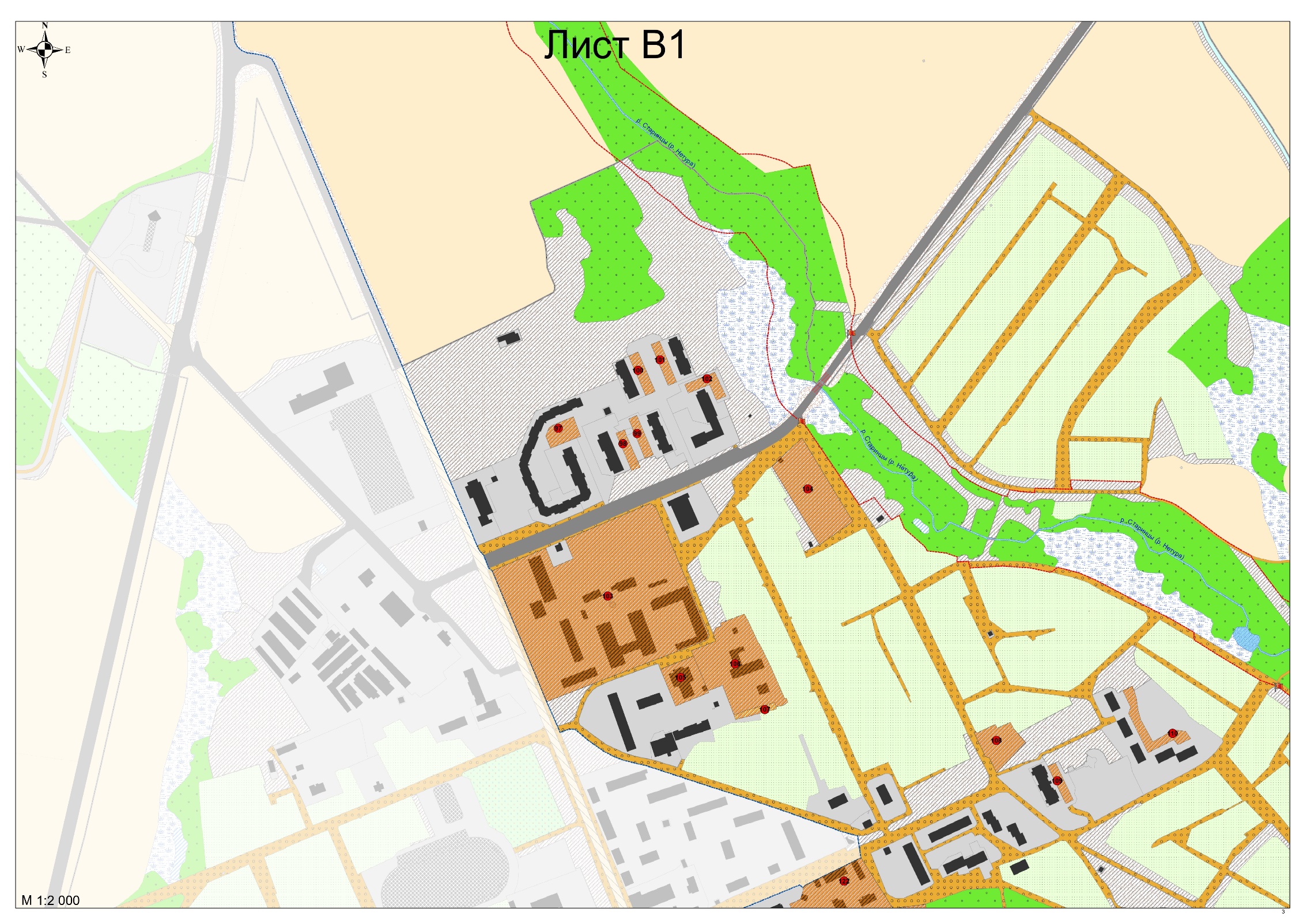 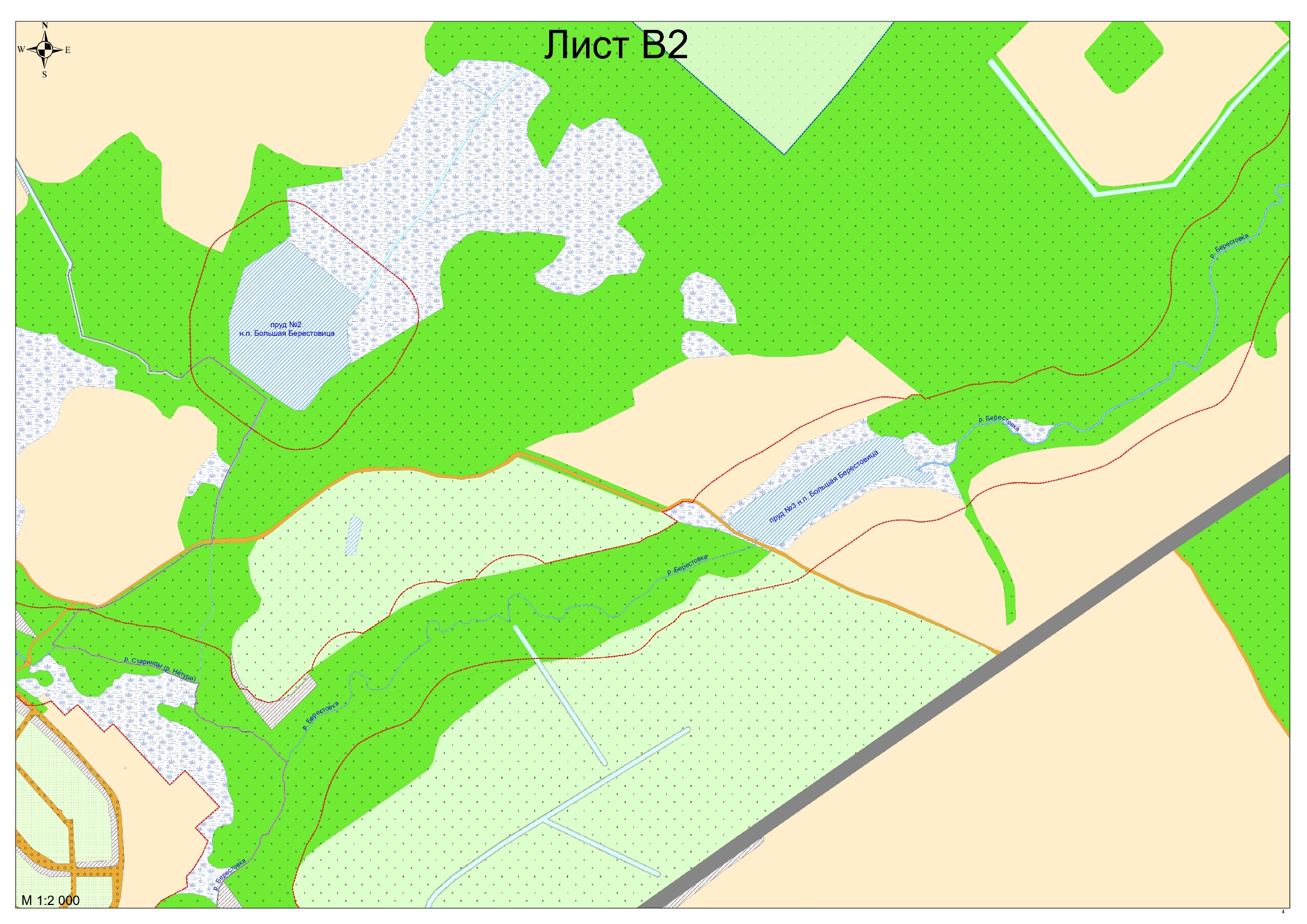 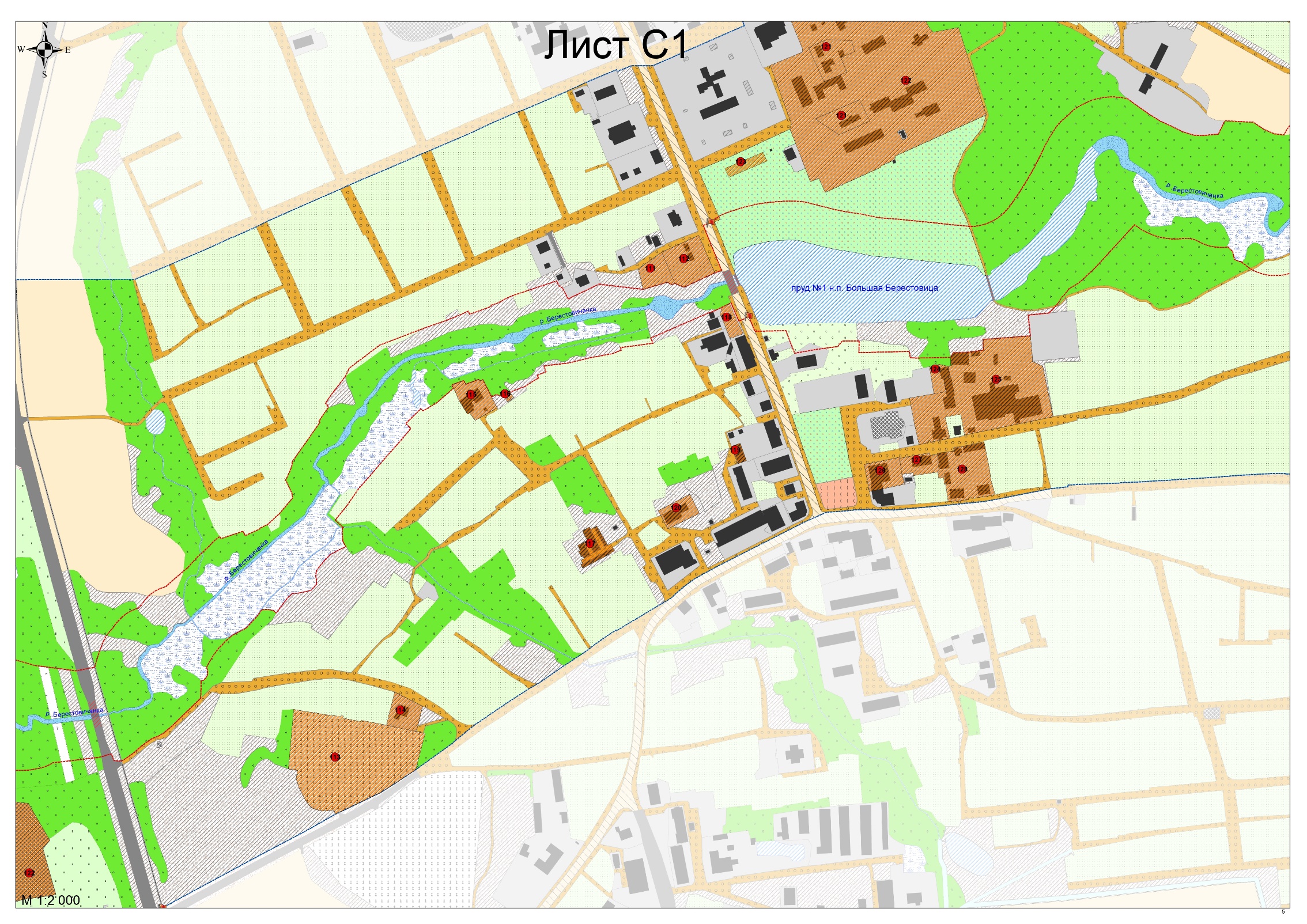 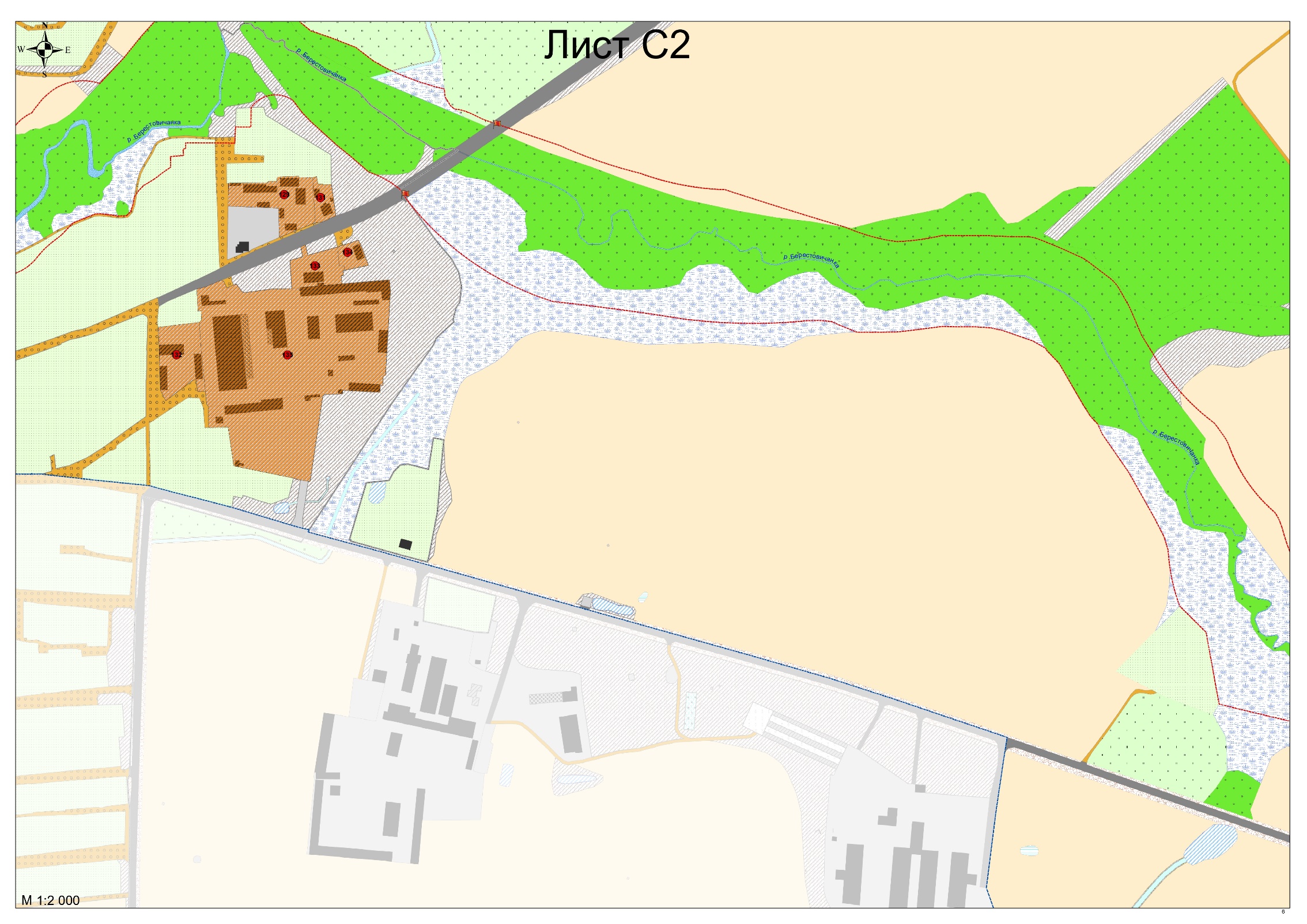 БЕРАСТАВІЦКІ РАЁННЫ ВЫКАНАЎЧЫ КАМІТЭТБЕРАСТАВІЦКІ РАЁННЫ ВЫКАНАЎЧЫ КАМІТЭТБЕРАСТАВІЦКІ РАЁННЫ ВЫКАНАЎЧЫ КАМІТЭТБЕРАСТАВІЦКІ РАЁННЫ ВЫКАНАЎЧЫ КАМІТЭТБЕРАСТАВІЦКІ РАЁННЫ ВЫКАНАЎЧЫ КАМІТЭТБЕРЕСТОВИЦКИЙ РАЙОННЫЙ ИСПОЛНИТЕЛЬНЫЙ КОМИТЕТРАШЭННЕРАШЭННЕРАШЭННЕРАШЭННЕРАШЭННЕРЕШЕНИЕ25 сентября .25 сентября .25 сентября .25 сентября .№ 458г. п. В. Бераставіца, Гродзенская вобл.г. п. В. Бераставіца, Гродзенская вобл.г. п. В. Бераставіца, Гродзенская вобл.г. п. В. Бераставіца, Гродзенская вобл.г. п. В. Бераставіца, Гродзенская вобл.г. п. Б. Берестовица, Гродненская обл.О водоохранных зонах и прибрежных полосах водных объектов Берестовицкого района Гродненской областиО водоохранных зонах и прибрежных полосах водных объектов Берестовицкого района Гродненской областиО водоохранных зонах и прибрежных полосах водных объектов Берестовицкого района Гродненской областиО водоохранных зонах и прибрежных полосах водных объектов Берестовицкого района Гродненской областиО водоохранных зонах и прибрежных полосах водных объектов Берестовицкого района Гродненской областиО водоохранных зонах и прибрежных полосах водных объектов Берестовицкого района Гродненской областиО водоохранных зонах и прибрежных полосах водных объектов Берестовицкого района Гродненской областиПредседательА.С.КулисевичУправляющий деламиЖ.Т.Огарь№ппНомер земле-пользо-вателя на планово-карто-графи-ческом матери-алеНомер земле-пользо-вателя на планово-карто-графи-ческом матери-алеНаименование землепользователяПлощадь земельного участка, гектаровПлощадь земельного участка, гектаровПлощадь земельного участка, гектаровПлощадь земельного участка, гектаровПлощадь земельного участка, гектаровПлощадь земельного участка, гектаровПлощадь земельного участка, гектаровПлощадь земельного участка, гектаровПлощадь земельного участка, гектаровПлощадь земельного участка, гектаровПлощадь земельного участка, гектаровПлощадь земельного участка, гектаровПлощадь земельного участка, гектаровПлощадь земельного участка, гектаровПлощадь земельного участка, гектаровПлощадь земельного участка, гектаровПлощадь земельного участка, гектаровПлощадь земельного участка, гектаровПлощадь земельного участка, гектаровПлощадь земельного участка, гектаровПлощадь земельного участка, гектаровПлощадь земельного участка, гектаровПлощадь земельного участка, гектаровПлощадь земельного участка, гектаровПлощадь земельного участка, гектаровПлощадь земельного участка, гектаровПлощадь земельного участка, гектаровПлощадь земельного участка, гектаровПлощадь земельного участка, гектаровПлощадь земельного участка, гектаровПлощадь земельного участка, гектаровПлощадь земельного участка, гектаровПлощадь земельного участка, гектаровПлощадь земельного участка, гектаровПлощадь земельного участка, гектаров№ппНомер земле-пользо-вателя на планово-карто-графи-ческом матери-алеНомер земле-пользо-вателя на планово-карто-графи-ческом матери-алеНаименование землепользователяв грани-цах ВВв грани-цах ВВв грани-цах ВВв грани-цах ВВв грани-цах ПП в грани-цах ПП в грани-цах ПП в грани-цах ПП в том числе по видам земель:в том числе по видам земель:в том числе по видам земель:в том числе по видам земель:в том числе по видам земель:в том числе по видам земель:в том числе по видам земель:в том числе по видам земель:в том числе по видам земель:в том числе по видам земель:в том числе по видам земель:в том числе по видам земель:в том числе по видам земель:в том числе по видам земель:в том числе по видам земель:в том числе по видам земель:в том числе по видам земель:в том числе по видам земель:в том числе по видам земель:в том числе по видам земель:в том числе по видам земель:в том числе по видам земель:в том числе по видам земель:в том числе по видам земель:в том числе по видам земель:в том числе по видам земель:в том числе по видам земель:№ппНомер земле-пользо-вателя на планово-карто-графи-ческом матери-алеНомер земле-пользо-вателя на планово-карто-графи-ческом матери-алеНаименование землепользователяв грани-цах ВВв грани-цах ВВв грани-цах ВВв грани-цах ВВв грани-цах ПП в грани-цах ПП в грани-цах ПП в грани-цах ПП сельскохозяйственныесельскохозяйственныесельскохозяйственныесельскохозяйственныесельскохозяйственныесельскохозяйственныесельскохозяйственныесельскохозяйственныесельскохозяйственныесельскохозяйственныелес-ныепод древес-но-кустар-нико-вой расти-тель-ностью (насаж-дения-ми)под древес-но-кустар-нико-вой расти-тель-ностью (насаж-дения-ми)под боло-тамипод боло-тамипод по-верх-ност-ными вод-ными объ-екта-мипод по-верх-ност-ными вод-ными объ-екта-мипод доро-гами и тран-спорт-ными ком-муни-каци-ямипод доро-гами и тран-спорт-ными ком-муни-каци-ямиобщее поль-зова-ниеобщее поль-зова-ниепод заст-рой-койпод заст-рой-койна-ру-шен-ныене-ис-поль-зуе-мыене-ис-поль-зуе-мыеиные№ппНомер земле-пользо-вателя на планово-карто-графи-ческом матери-алеНомер земле-пользо-вателя на планово-карто-графи-ческом матери-алеНаименование землепользователяв грани-цах ВВв грани-цах ВВв грани-цах ВВв грани-цах ВВв грани-цах ПП в грани-цах ПП в грани-цах ПП в грани-цах ПП все-говсе-говсе-говсе-гоиз нихиз нихиз нихиз нихиз нихиз нихлес-ныепод древес-но-кустар-нико-вой расти-тель-ностью (насаж-дения-ми)под древес-но-кустар-нико-вой расти-тель-ностью (насаж-дения-ми)под боло-тамипод боло-тамипод по-верх-ност-ными вод-ными объ-екта-мипод по-верх-ност-ными вод-ными объ-екта-мипод доро-гами и тран-спорт-ными ком-муни-каци-ямипод доро-гами и тран-спорт-ными ком-муни-каци-ямиобщее поль-зова-ниеобщее поль-зова-ниепод заст-рой-койпод заст-рой-койна-ру-шен-ныене-ис-поль-зуе-мыене-ис-поль-зуе-мыеиные№ппНомер земле-пользо-вателя на планово-карто-графи-ческом матери-алеНомер земле-пользо-вателя на планово-карто-графи-ческом матери-алеНаименование землепользователяв грани-цах ВВв грани-цах ВВв грани-цах ВВв грани-цах ВВв грани-цах ПП в грани-цах ПП в грани-цах ПП в грани-цах ПП все-говсе-говсе-говсе-гопахот-ныепахот-ныепахот-ныепод посто-янными культу-рами много-летние культу-рыпод посто-янными культу-рами много-летние культу-рылуго-выелес-ныепод древес-но-кустар-нико-вой расти-тель-ностью (насаж-дения-ми)под древес-но-кустар-нико-вой расти-тель-ностью (насаж-дения-ми)под боло-тамипод боло-тамипод по-верх-ност-ными вод-ными объ-екта-мипод по-верх-ност-ными вод-ными объ-екта-мипод доро-гами и тран-спорт-ными ком-муни-каци-ямипод доро-гами и тран-спорт-ными ком-муни-каци-ямиобщее поль-зова-ниеобщее поль-зова-ниепод заст-рой-койпод заст-рой-койна-ру-шен-ныене-ис-поль-зуе-мыене-ис-поль-зуе-мыеиные12234444555566667778891011111212131314141515161617181819р. Берестовичанкар. Берестовичанкар. Берестовичанкар. Берестовичанкар. Берестовичанкар. Берестовичанкар. Берестовичанкар. Берестовичанкар. Берестовичанкар. Берестовичанкар. Берестовичанкар. Берестовичанкар. Берестовичанкар. Берестовичанкар. Берестовичанкар. Берестовичанкар. Берестовичанкар. Берестовичанкар. Берестовичанкар. Берестовичанкар. Берестовичанкар. Берестовичанкар. Берестовичанкар. Берестовичанкар. Берестовичанкар. Берестовичанкар. Берестовичанкар. Берестовичанкар. Берестовичанкар. Берестовичанкар. Берестовичанкар. Берестовичанкар. Берестовичанкар. Берестовичанкар. Берестовичанкар. Берестовичанкар. Берестовичанкар. Берестовичанкар. Берестовичанка1ГЛХУ «Волковысский лесхоз»ГЛХУ «Волковысский лесхоз»89,7189,7189,7189,7125,1125,1125,1125,1189,470,150,150,090,094СПП «АгроМир» «филиал ОАО «Молочный Мир» СПП «АгроМир» «филиал ОАО «Молочный Мир» 497,79497,79497,79497,7967,0967,0967,0967,09402,27402,27402,27402,27274,78274,78274,7842,9642,9684,5334,0534,0543,2543,251,441,441,361,360,150,1515,1615,160,1110КСУП «Малоберестовиц-кий элитхоз»КСУП «Малоберестовиц-кий элитхоз»448,87448,87448,87448,8775,5075,5075,5075,50242,25242,25242,25242,2593,3393,3393,33148,9211,4611,46161,12161,125,495,490,970,9722,7922,794,724,720,0722ФХ Гляковского В.Р. Берестовицкого районаФХ Гляковского В.Р. Берестовицкого района16,4516,4516,4516,4513,3813,3813,3813,3813,3813,3813,382,872,870,200,2050Филиал «ДРСУ № 160» КУП «Гроднооблдор-строй»Филиал «ДРСУ № 160» КУП «Гроднооблдор-строй»14,6814,6814,6814,680,800,800,800,8014,6814,6852Филиал «ДЭУ №52» РУП «Гродноавтодор»Филиал «ДЭУ №52» РУП «Гродноавтодор»2,692,692,692,690,370,370,370,370,670,670,670,670,470,470,470,200,140,141,331,330,550,5553Войсковая часть 2141Войсковая часть 21411,291,291,291,290,190,190,190,191,291,2954Министерство обороны РБМинистерство обороны РБ19,4519,4519,4519,455,885,885,885,888,718,718,718,718,711,391,399,289,280,070,07185Берестовицкое РУП ЖКХБерестовицкое РУП ЖКХ14,5114,5114,5114,510,110,110,110,110,320,3214,1914,19275Гродненский филиал РУП «Белтелеком»Гродненский филиал РУП «Белтелеком»0,090,090,090,090,070,070,070,070,090,09277РУП «Гродноэнерго»РУП «Гродноэнерго»1,411,411,411,410,460,460,460,461,401,400,010,01290ПУ «Волковыскгаз»ПУ «Волковыскгаз»0,070,070,070,070,070,07ВсегоВсегоВсего1107,011107,011107,011107,01175,58175,58175,58175,58667,28667,28667,28667,28381,96381,96381,9642,9642,96242,3689,4747,0447,04216,52216,527,357,3521,621,637,1437,1420,4320,430,18р. Берестовкар. Берестовкар. Берестовкар. Берестовкар. Берестовкар. Берестовкар. Берестовкар. Берестовкар. Берестовкар. Берестовкар. Берестовкар. Берестовкар. Берестовкар. Берестовкар. Берестовкар. Берестовкар. Берестовкар. Берестовкар. Берестовкар. Берестовкар. Берестовкар. Берестовкар. Берестовкар. Берестовкар. Берестовкар. Берестовкар. Берестовкар. Берестовкар. Берестовкар. Берестовкар. Берестовкар. Берестовкар. Берестовкар. Берестовкар. Берестовкар. Берестовкар. Берестовкар. Берестовкар. Берестовка1ГЛХУ «Волковысский лесхоз»ГЛХУ «Волковысский лесхоз»110,67110,67110,67110,6720,9820,9820,9820,98110,360,070,070,240,244СПП «АгроМир» «филиал ОАО «Молочный Мир»СПП «АгроМир» «филиал ОАО «Молочный Мир»22,9922,9922,9922,991,421,421,421,4219,8319,8319,8319,835,685,685,6814,152,522,520,340,340,190,190,116ООО «Здоровая страна»ООО «Здоровая страна»18,7418,7418,7418,744,014,014,014,0115,8515,8515,8515,858,678,678,677,182,212,210,430,430,070,070,080,080,100,107Филиал «Агрофирма «Старый Дворец» РУП «Гродноэнерго»Филиал «Агрофирма «Старый Дворец» РУП «Гродноэнерго»247,78247,78247,78247,7822,0422,0422,0422,04190,79190,79190,79190,79160,96160,96160,9629,8324,4224,4226,6026,601,441,441,571,570,192,592,590,1850Филиал «ДРСУ № 160» КУП «Гроднооблдор-строй»Филиал «ДРСУ № 160» КУП «Гроднооблдор-строй»5,275,275,275,270,270,270,270,275,275,27277РУП «Гродноэнерго»РУП «Гродноэнерго»0,620,620,620,620,470,470,470,470,530,530,09305Берестовицкий районный исполнительный комитетБерестовицкий районный исполнительный комитет0,160,160,160,160,010,010,010,010,100,100,100,100,100,030,030,010,010,020,02ВсегоВсегоВсего406,23406,23406,23406,2349,249,249,249,2226,57226,57226,57226,57175,31175,31175,3151,26110,3629,1829,1827,0427,041,921,927,907,900,282,692,690,29р. Веретейкар. Веретейкар. Веретейкар. Веретейкар. Веретейкар. Веретейкар. Веретейкар. Веретейкар. Веретейкар. Веретейкар. Веретейкар. Веретейкар. Веретейкар. Веретейкар. Веретейкар. Веретейкар. Веретейкар. Веретейкар. Веретейкар. Веретейкар. Веретейкар. Веретейкар. Веретейкар. Веретейкар. Веретейкар. Веретейкар. Веретейкар. Веретейкар. Веретейкар. Веретейкар. Веретейкар. Веретейкар. Веретейкар. Веретейкар. Веретейкар. Веретейкар. Веретейкар. Веретейкар. Веретейка7Филиал «Агрофирма «Старый Дворец» РУП «Гродноэнерго»Филиал «Агрофирма «Старый Дворец» РУП «Гродноэнерго»96,0796,0796,0796,0714,0614,0614,0614,0675,675,675,675,662,4762,4762,4713,1315,0815,083,623,620,150,150,390,390,011,201,200,028КСУП «Воронецкий»КСУП «Воронецкий»708,82708,82708,82708,8293,9393,9393,9393,93617,02617,02617,02617,0286,6886,6886,68530,347,467,4654,0054,0011,0411,041,451,450,0113,5913,594,2511РСУП «Олекшицы»РСУП «Олекшицы»197,41197,41197,41197,4116,7116,7116,7116,71176,41176,41176,41176,41176,410,170,179,159,155,915,911,451,450,023,293,291,0116РУСП «Массоляны»РУСП «Массоляны»378,8378,8378,8378,855,9855,9855,9855,98342,95342,95342,95342,95126,63126,63126,63216,326,256,258,858,855,745,742,232,230,1111,6411,641,0350Филиал «ДРСУ № 160» КУП «Гроднооблдор-строй»Филиал «ДРСУ № 160» КУП «Гроднооблдор-строй»4,424,424,424,420,550,550,550,550,010,014,404,400,010,0152Филиал «ДЭУ №52» РУП «Гродноавтодор»Филиал «ДЭУ №52» РУП «Гродноавтодор»7,907,907,907,900,360,360,360,363,603,603,603,600,690,690,692,910,270,273,103,100,930,93277РУП «Гродноэнерго»РУП «Гродноэнерго»0,0030,0030,0030,0030,003ВсегоВсегоВсего1393,421393,421393,421393,42181,59181,59181,59181,591215,581215,581215,581215,58276,47276,47276,47939,1128,9628,9675,8975,8922,8522,8513,0213,020,1530,6630,666,31р. Вишневкар. Вишневкар. Вишневкар. Вишневкар. Вишневкар. Вишневкар. Вишневкар. Вишневкар. Вишневкар. Вишневкар. Вишневкар. Вишневкар. Вишневкар. Вишневкар. Вишневкар. Вишневкар. Вишневкар. Вишневкар. Вишневкар. Вишневкар. Вишневкар. Вишневкар. Вишневкар. Вишневкар. Вишневкар. Вишневкар. Вишневкар. Вишневкар. Вишневкар. Вишневкар. Вишневкар. Вишневкар. Вишневкар. Вишневкар. Вишневкар. Вишневкар. Вишневкар. Вишневкар. Вишневка1ГЛХУ «Волковысский лесхоз»ГЛХУ «Волковысский лесхоз»20,7720,7720,7720,770,150,150,150,1519,820,100,100,850,8511РСУП «Олекшицы»РСУП «Олекшицы»412,23412,23412,23412,2356,6556,6556,6556,65377,1377,1377,1377,1316,22316,22316,2260,880,690,6922,5822,581,751,753,183,186,216,210,7250Филиал «ДРСУ № 160» КУП «Гроднооблдор-строй»Филиал «ДРСУ № 160» КУП «Гроднооблдор-строй»4,134,134,134,130,210,210,210,214,134,13ВсегоВсегоВсего437,13437,13437,13437,1357,0157,0157,0157,01377,1377,1377,1377,1316,22316,22316,2260,8819,820,690,6922,5822,581,751,757,417,417,067,060,72р. Волотынкар. Волотынкар. Волотынкар. Волотынкар. Волотынкар. Волотынкар. Волотынкар. Волотынкар. Волотынкар. Волотынкар. Волотынкар. Волотынкар. Волотынкар. Волотынкар. Волотынкар. Волотынкар. Волотынкар. Волотынкар. Волотынкар. Волотынкар. Волотынкар. Волотынкар. Волотынкар. Волотынкар. Волотынкар. Волотынкар. Волотынкар. Волотынкар. Волотынкар. Волотынкар. Волотынкар. Волотынкар. Волотынкар. Волотынкар. Волотынкар. Волотынкар. Волотынкар. Волотынкар. Волотынка8КСУП «Воронецкий»КСУП «Воронецкий»512,83512,83512,83512,8356,7656,7656,7656,76465,78465,78465,78465,78260,08260,08260,08205,7022,8322,831,041,042,412,412,232,238,288,888,881,3816РУСП «Массоляны»РУСП «Массоляны»16,7216,7216,7216,7216,7216,7216,7216,7216,7216,7216,7250Филиал «ДРСУ № 160» КУП «Гроднооблдор-строй»Филиал «ДРСУ № 160» КУП «Гроднооблдор-строй»5,385,385,385,380,400,400,400,405,385,38185Берестовицкое РУП ЖКХБерестовицкое РУП ЖКХ3,003,003,003,003,00283СООО «Мобильные ТелеСистемы»СООО «Мобильные ТелеСистемы»0,030,030,030,030,03ВсегоВсегоВсего537,96537,96537,96537,9657,1657,1657,1657,16482,5482,5482,5482,5276,80276,80276,80205,722,8322,831,041,042,412,417,617,618,318,888,884,38р. Гремячкар. Гремячкар. Гремячкар. Гремячкар. Гремячкар. Гремячкар. Гремячкар. Гремячкар. Гремячкар. Гремячкар. Гремячкар. Гремячкар. Гремячкар. Гремячкар. Гремячкар. Гремячкар. Гремячкар. Гремячкар. Гремячкар. Гремячкар. Гремячкар. Гремячкар. Гремячкар. Гремячкар. Гремячкар. Гремячкар. Гремячкар. Гремячкар. Гремячкар. Гремячкар. Гремячкар. Гремячкар. Гремячкар. Гремячкар. Гремячкар. Гремячкар. Гремячкар. Гремячкар. Гремячка11РСУП «Олекшицы»РСУП «Олекшицы»536,46536,46536,46536,4643,3043,3043,3043,30313,74313,74313,74313,74141,44141,44141,44172,3014,4814,48179,87179,8710,5210,526,556,5510,5210,520,7850Филиал «ДРСУ № 160» КУП «Гроднооблдор-строй»Филиал «ДРСУ № 160» КУП «Гроднооблдор-строй»1,351,351,351,350,200,200,200,201,351,35305Берестовицкий районный исполнительный комитетБерестовицкий районный исполнительный комитет24,7724,7724,7724,770,960,960,960,9623,0023,001,611,610,160,16ВсегоВсегоВсего562,58562,58562,58562,5844,4644,4644,4644,46313,74313,74313,74313,74141,44141,44141,44172,314,4814,48202,87202,8712,1312,138,068,0610,5210,520,78р. Квитневкар. Квитневкар. Квитневкар. Квитневкар. Квитневкар. Квитневкар. Квитневкар. Квитневкар. Квитневкар. Квитневкар. Квитневкар. Квитневкар. Квитневкар. Квитневкар. Квитневкар. Квитневкар. Квитневкар. Квитневкар. Квитневкар. Квитневкар. Квитневкар. Квитневкар. Квитневкар. Квитневкар. Квитневкар. Квитневкар. Квитневкар. Квитневкар. Квитневкар. Квитневкар. Квитневкар. Квитневкар. Квитневкар. Квитневкар. Квитневкар. Квитневкар. Квитневкар. Квитневкар. Квитневка1ГЛХУ «Волковысский лесхоз»ГЛХУ «Волковысский лесхоз»12,612,612,612,61,141,141,141,1412,290,310,3110КСУП «Малоберестовиц-кий элитхоз»КСУП «Малоберестовиц-кий элитхоз»395,7395,7395,7395,746,2546,2546,2546,25343,17343,17343,17343,17162,49162,49162,49180,6815,0815,089,849,841,201,201,791,798,8115,2115,210,6012КСУП «Пархимовцы»КСУП «Пархимовцы»55,0355,0355,0355,034,364,364,364,3641,0441,0441,0441,0427,3627,3627,3613,6812,2412,241,091,090,510,510,050,050,100,1017К(Ф)Х «Константа» Берестовицкого районаК(Ф)Х «Константа» Берестовицкого района82,1482,1482,1482,147,337,337,337,3376,176,176,176,176,1076,1076,100,770,773,243,240,320,320,650,650,920,920,1450Филиал «ДРСУ № 160» КУП «Гроднооблдор-строй»Филиал «ДРСУ № 160» КУП «Гроднооблдор-строй»1,341,341,341,340,230,230,230,231,251,250,090,09ВсегоВсегоВсего546,81546,81546,81546,8159,3159,3159,3159,31460,31460,31460,31460,31265,95265,95265,95194,3612,2928,0928,0914,1714,172,032,034,054,058,8116,3216,320,74р. Крынкар. Крынкар. Крынкар. Крынкар. Крынкар. Крынкар. Крынкар. Крынкар. Крынкар. Крынкар. Крынкар. Крынкар. Крынкар. Крынкар. Крынкар. Крынкар. Крынкар. Крынкар. Крынкар. Крынкар. Крынкар. Крынкар. Крынкар. Крынкар. Крынкар. Крынкар. Крынкар. Крынкар. Крынкар. Крынкар. Крынкар. Крынкар. Крынкар. Крынкар. Крынкар. Крынкар. Крынкар. Крынкар. Крынка1ГЛХУ «Волковысский лесхоз»ГЛХУ «Волковысский лесхоз»6,576,576,576,576,5710КСУП «Мало-берестовицкий элитхоз»КСУП «Мало-берестовицкий элитхоз»8,438,438,438,431,641,641,641,647,777,777,777,777,770,310,310,240,240,1111РСУП «Олекшицы»РСУП «Олекшицы»199,86199,86199,86199,8628,7128,7128,7128,71108,71108,71108,71108,7125,7625,7625,7682,9515,5815,5843,8443,842,332,332,022,020,0526,7526,750,5818КХ Баха Станислава Францевича Берестовицкого районаКХ Баха Станислава Францевича Берестовицкого района21,1821,1821,1821,182,152,152,152,1521,1821,1821,1821,1821,0621,0621,060,1230КХ Баха Станислава Францевича Берестовицкого районаКХ Баха Станислава Францевича Берестовицкого района11,511,511,511,511,4411,4411,4411,449,199,199,192,250,020,020,030,010,0150Филиал «ДРСУ № 160» КУП «Гроднооблдор-строй»Филиал «ДРСУ № 160» КУП «Гроднооблдор-строй»0,260,260,260,260,260,2653Войсковая часть 2141Войсковая часть 21414,254,254,254,250,330,330,330,334,254,2554Министерство обороны РБМинистерство обороны РБ80,2480,2480,2480,249,199,199,199,1957,4757,4715,0315,037,747,74ВсегоВсегоВсего332,29332,29332,29332,2942,0242,0242,0242,02149,1149,1149,1149,156,0156,0156,0193,096,5773,0573,0558,8758,872,642,646,556,550,0834,7434,740,69р. Куклянкар. Куклянкар. Куклянкар. Куклянкар. Куклянкар. Куклянкар. Куклянкар. Куклянкар. Куклянкар. Куклянкар. Куклянкар. Куклянкар. Куклянкар. Куклянкар. Куклянкар. Куклянкар. Куклянкар. Куклянкар. Куклянкар. Куклянкар. Куклянкар. Куклянкар. Куклянкар. Куклянкар. Куклянкар. Куклянкар. Куклянкар. Куклянкар. Куклянкар. Куклянкар. Куклянкар. Куклянкар. Куклянкар. Куклянкар. Куклянкар. Куклянкар. Куклянкар. Куклянкар. Куклянка1ГЛХУ «Волковысский лесхоз»ГЛХУ «Волковысский лесхоз»35,9135,9135,9135,910,850,850,850,8535,9113КСУП «Пограничный-Агро»КСУП «Пограничный-Агро»512,1512,1512,1512,199,7399,7399,7399,73308,54308,54308,54308,54266,66266,66266,6641,8814,6514,65166,87166,873,543,542,382,3811,834,294,2920КХ Браим В.К. Берестовицкого районаКХ Браим В.К. Берестовицкого района38,5038,5038,5038,503,833,833,833,8327,0827,0827,0827,0820,7920,7920,796,290,120,128,668,660,560,560,911,161,160,0149УП «Барановичское отделение Белорусской железной дороги»УП «Барановичское отделение Белорусской железной дороги»10,0610,0610,0610,061,261,261,261,263,813,812,762,761,361,360,112,022,0250Филиал «ДРСУ № 160» КУП «Гроднооблдор-строй»Филиал «ДРСУ № 160» КУП «Гроднооблдор-строй»2,052,052,052,050,090,090,090,092,052,0552Филиал «ДЭУ №52» РУП «Гродноавтодор»Филиал «ДЭУ №52» РУП «Гродноавтодор»6,886,886,886,880,580,580,580,582,362,362,362,362,362,362,360,400,400,260,263,653,650,210,21214ЗАО «Белорусская сеть телекоммуника-ций»ЗАО «Белорусская сеть телекоммуника-ций»0,020,020,020,020,02228ОАО «Газпром трансгаз Беларусь»ОАО «Газпром трансгаз Беларусь»0,350,350,350,350,0010,0010,0010,0010,340,340,01277РУП «Гродноэнерго»РУП «Гродноэнерго»0,550,550,550,550,540,540,01283СООО «Мобильные ТелеСистемы»СООО «Мобильные ТелеСистемы»0,030,030,030,030,03ВсегоВсегоВсего606,45606,45606,45606,45106,341106,341106,341106,341337,98337,98337,98337,98289,81289,81289,8148,1735,9118,9818,98178,55178,554,104,1010,3210,3212,927,687,680,01р. Шепта р. Шепта р. Шепта р. Шепта р. Шепта р. Шепта р. Шепта р. Шепта р. Шепта р. Шепта р. Шепта р. Шепта р. Шепта р. Шепта р. Шепта р. Шепта р. Шепта р. Шепта р. Шепта р. Шепта р. Шепта р. Шепта р. Шепта р. Шепта р. Шепта р. Шепта р. Шепта р. Шепта р. Шепта р. Шепта р. Шепта р. Шепта р. Шепта р. Шепта р. Шепта р. Шепта р. Шепта р. Шепта р. Шепта 1ГЛХУ «Волковысский лесхоз»ГЛХУ «Волковысский лесхоз»65,5765,5765,5765,570,490,490,490,4965,420,150,153УО «Берестовицкий ГСПЛ»УО «Берестовицкий ГСПЛ»1,741,741,741,741,7410КСУП «Малоберестовицкий элитхоз»КСУП «Малоберестовицкий элитхоз»448,37448,37448,37448,3740,4140,4140,4140,41393,74393,74393,74393,74334,67334,67334,6759,0719,8119,819,209,201,081,083,633,635,7614,8214,820,3311РСУП «Олекшицы»РСУП «Олекшицы»203,66203,66203,66203,6624,0424,0424,0424,04196,93196,93196,93196,93166,32166,32166,3230,611,301,301,761,760,610,612,452,450,6112КСУП «Пархимовцы»КСУП «Пархимовцы»15,5715,5715,5715,5711,1211,1211,1211,125,715,715,715,412,672,670,950,950,830,8321КХ Галабурды Бориса Ивановича Берестовицкого районаКХ Галабурды Бориса Ивановича Берестовицкого района0,040,040,040,040,040,0440ФХ «Хиляки»ФХ «Хиляки»9,899,899,899,890,590,590,590,590,520,520,520,520,520,520,529,379,3750Филиал «ДРСУ № 160» КУП «Гроднооблдор-строй»Филиал «ДРСУ № 160» КУП «Гроднооблдор-строй»6,016,016,016,010,630,630,630,636,006,000,010,0152Филиал «ДЭУ №52» РУП «Гродноавтодор»Филиал «ДЭУ №52» РУП «Гродноавтодор»0,190,190,190,190,190,19185Берестовицкое РУП ЖКХБерестовицкое РУП ЖКХ1,581,581,581,581,58275Гродненский филиал РУП «Белтелеком»Гродненский филиал РУП «Белтелеком»0,160,160,160,160,160,16277РУП «Гродноэнерго»РУП «Гродноэнерго»0,490,490,490,490,330,330,010,150,15290ПУ «Волковыскгаз»ПУ «Волковыскгаз»0,0010,0010,0010,0010,001ВсегоВсегоВсего753,271753,271753,271753,27166,1666,1666,1666,16602,31602,31602,31602,31507,22507,22507,2295,0965,4223,8223,8210,1510,152,842,8411,0711,077,51127,6327,632,52р. Нетупар. Нетупар. Нетупар. Нетупар. Нетупар. Нетупар. Нетупар. Нетупар. Нетупар. Нетупар. Нетупар. Нетупар. Нетупар. Нетупар. Нетупар. Нетупар. Нетупар. Нетупар. Нетупар. Нетупар. Нетупар. Нетупар. Нетупар. Нетупар. Нетупар. Нетупар. Нетупар. Нетупар. Нетупар. Нетупар. Нетупар. Нетупар. Нетупар. Нетупар. Нетупар. Нетупар. Нетупар. Нетупар. Нетупа10КСУП «Малоберестовицкий элитхоз»КСУП «Малоберестовицкий элитхоз»71,8671,8671,8671,868,968,968,968,9669,0769,0769,0769,0769,071,371,370,070,070,190,190,010,010,950,950,2011РСУП «Олекшицы»РСУП «Олекшицы»35,7635,7635,7635,762,392,392,392,3927,7327,7327,7327,7327,735,595,591,881,880,010,010,210,210,3450Филиал «ДРСУ № 160» КУП «Гроднооблдор-строй»Филиал «ДРСУ № 160» КУП «Гроднооблдор-строй»1,681,681,681,681,171,171,171,171,681,6853Войсковая часть 2141Войсковая часть 21411,431,431,431,430,110,110,110,111,431,4354Министерство обороны РБМинистерство обороны РБ2,482,482,482,480,070,070,070,072,002,000,480,48ВсегоВсегоВсего113,21113,21113,21113,2112,7012,7012,7012,7096,896,896,896,896,83,373,375,665,662,072,073,133,131,641,640,54р. Норкар. Норкар. Норкар. Норкар. Норкар. Норкар. Норкар. Норкар. Норкар. Норкар. Норкар. Норкар. Норкар. Норкар. Норкар. Норкар. Норкар. Норкар. Норкар. Норкар. Норкар. Норкар. Норкар. Норкар. Норкар. Норкар. Норкар. Норкар. Норкар. Норкар. Норкар. Норкар. Норкар. Норкар. Норкар. Норкар. Норкар. Норкар. Норка1ГЛХУ «Волковысский лесхоз»ГЛХУ «Волковысский лесхоз»34,0634,0634,0634,062,412,412,412,4134,0613КСУП «Пограничный-Агро»КСУП «Пограничный-Агро»495,28495,28495,28495,2884,9984,9984,9984,99330,76330,76330,76330,76182,36182,36182,36148,4010,6810,68137,98137,984,614,611,951,955,413,063,060,8350Филиал «ДРСУ № 160» КУП «Гроднооблдор-строй»Филиал «ДРСУ № 160» КУП «Гроднооблдор-строй»2,382,382,382,380,480,480,480,482,382,3852Филиал «ДЭУ № 52» РУП «Гродноавтодор»Филиал «ДЭУ № 52» РУП «Гродноавтодор»5,645,645,645,640,890,890,890,891,191,191,191,190,320,320,320,870,460,460,670,673,223,220,100,10185Берестовицкое РУП ЖКХБерестовицкое РУП ЖКХ1,431,431,431,431,43228ОАО «Газпром трансгаз Беларусь»ОАО «Газпром трансгаз Беларусь»0,210,210,210,210,010,010,010,010,21277РУП «Гродноэнерго»РУП «Гродноэнерго»0,010,010,010,010,0010,0010,0010,0010,01ВсегоВсегоВсего539,01539,01539,01539,0188,7888,7888,7888,78331,95331,95331,95331,95182,68182,68182,68149,2734,0611,1411,14138,65138,654,614,617,557,555,633,163,162,26р. Одлар. Одлар. Одлар. Одлар. Одлар. Одлар. Одлар. Одлар. Одлар. Одлар. Одлар. Одлар. Одлар. Одлар. Одлар. Одлар. Одлар. Одлар. Одлар. Одлар. Одлар. Одлар. Одлар. Одлар. Одлар. Одлар. Одлар. Одлар. Одлар. Одлар. Одлар. Одлар. Одлар. Одлар. Одлар. Одлар. Одлар. Одлар. Одла8КСУП «Воронецкий»КСУП «Воронецкий»379,47379,47379,47379,4773,1873,1873,1873,18205,09205,09205,09205,0953,3253,3253,320,170,17151,6041,9741,97118,10118,104,614,610,430,434,155,125,1211РСУП «Олекшицы»РСУП «Олекшицы»437,15437,15437,15437,1559,4059,4059,4059,40126,28126,28126,28126,28117,16117,16117,169,12228,035,035,030,360,361,321,3216,7359,4059,4037ФХ «Райский сад»ФХ «Райский сад»57,9257,9257,9257,9254,854,854,854,849,4449,445,360,110,110,370,370,030,030,250,250,272,092,0950Филиал «ДРСУ № 160» КУП «Гроднооблдор-строй»Филиал «ДРСУ № 160» КУП «Гроднооблдор-строй»4,194,194,194,190,570,570,570,574,194,19277РУП «Гродноэнерго»РУП «Гродноэнерго»0,010,010,010,010,01305Берестовицкий районный исполнительный комитетБерестовицкий районный исполнительный комитет44,6744,6744,6744,671,171,171,171,1744,5544,550,120,12ВсегоВсегоВсего923,41923,41923,41923,41134,32134,32134,32134,32386,17386,17386,17386,17170,48170,48170,4849,6149,61166,08228,0347,1147,11163,38163,384,764,766,196,1921,1666,6166,61р. Свислочьр. Свислочьр. Свислочьр. Свислочьр. Свислочьр. Свислочьр. Свислочьр. Свислочьр. Свислочьр. Свислочьр. Свислочьр. Свислочьр. Свислочьр. Свислочьр. Свислочьр. Свислочьр. Свислочьр. Свислочьр. Свислочьр. Свислочьр. Свислочьр. Свислочьр. Свислочьр. Свислочьр. Свислочьр. Свислочьр. Свислочьр. Свислочьр. Свислочьр. Свислочьр. Свислочьр. Свислочьр. Свислочьр. Свислочьр. Свислочьр. Свислочьр. Свислочьр. Свислочьр. Свислочь1ГЛХУ «Волковысский лесхоз»ГЛХУ «Волковысский лесхоз»355,22355,22355,22355,227,407,407,407,40354,220,280,280,580,580,148КСУП «Воронецкий»КСУП «Воронецкий»1140,061140,061140,061140,06251,64251,64251,64251,64475,01475,01475,01475,01197,95197,95197,95277,0673,2273,22541,69541,6919,4719,471,421,420,9027,2127,211,1410КСУП «Малоберестовиц-кий элитхоз»КСУП «Малоберестовиц-кий элитхоз»666,76666,76666,76666,7658,3358,3358,3358,33422,43422,43422,43422,4313,5113,5113,51408,922,792,79214,54214,5410,1810,180,340,3414,4714,472,0111РСУП «Олекшицы»РСУП «Олекшицы»936,22936,22936,22936,22142,95142,95142,95142,95796,01796,01796,01796,01796,012,202,2081,3481,3426,0126,011,871,8723,9923,994,8013КСУП «Пограничный-Агро»КСУП «Пограничный-Агро»1168,391168,391168,391168,39221,27221,27221,27221,27594,48594,48594,48594,48266,92266,92266,92327,5699,7699,76438,94438,946,876,872,682,680,1625,2925,290,2116РУСП «Массоляны»РУСП «Массоляны»1,441,441,441,441,441,4431КСУП «Малоберестовиц-кий элитхоз»КСУП «Малоберестовиц-кий элитхоз»0,920,920,920,920,920,920,920,920,920,920,9249УП «Барановичское отделение Белорусской железной дороги»УП «Барановичское отделение Белорусской железной дороги»5,575,575,575,570,820,820,820,823,263,260,140,140,010,012,162,1650Филиал «ДРСУ № 160» КУП «Гроднооблдор-строй»Филиал «ДРСУ № 160» КУП «Гроднооблдор-строй»15,6415,6415,6415,640,980,980,980,980,010,010,010,0115,6015,600,020,0252Филиал «ДЭУ №52» РУП «Гродноавтодор»Филиал «ДЭУ №52» РУП «Гродноавтодор»9,559,559,559,550,750,750,750,750,450,450,450,450,450,010,011,931,930,030,036,326,320,320,490,4953Войсковая часть 2141Войсковая часть 214143,1743,1743,1743,174,404,404,404,400,070,0736,1136,116,9954Министерство обороны РБМинистерство обороны РБ957,64957,64957,64957,64296,03296,03296,03296,0352,9452,9452,9452,9452,94367,88367,88510,11510,117,067,065,435,430,1814,0414,04187Волковысское ОАО «СМТ №32»Волковысское ОАО «СМТ №32»3,313,313,313,313,31192Гродненская региональная таможняГродненская региональная таможня6,676,676,676,676,67199БелгидрометБелгидромет0,120,120,120,120,110,110,110,110,020,020,10239ООО «Белмаркет ХЕЛЕНА ВАЛЕРИ»ООО «Белмаркет ХЕЛЕНА ВАЛЕРИ»0,040,040,040,040,04240ООО «Белторгаренда»ООО «Белторгаренда»0,310,310,310,310,270,040,040,00251Отдел идеологической работы, культуры и по делам молодежи Берестовицкого районного исполнительного комитетаОтдел идеологической работы, культуры и по делам молодежи Берестовицкого районного исполнительного комитета0,010,010,010,010,01274РУП «БЕЛПОЧТА»РУП «БЕЛПОЧТА»0,050,050,050,050,05277РУП «Гродноэнерго»РУП «Гродноэнерго»0,280,280,280,280,270,270,270,270,090,090,19279РУП «БЕЛТАМОЖ-СЕРВИС»РУП «БЕЛТАМОЖ-СЕРВИС»0,010,010,010,010,01281СООО «БЕЛАМАРКЕТ дьюти фри»СООО «БЕЛАМАРКЕТ дьюти фри»0,660,660,660,660,66290ПУ «Волковыскгаз»ПУ «Волковыскгаз»0,010,010,010,010,010,01305Берестовицкий районный исполнительный комитетБерестовицкий районный исполнительный комитет17,0217,0217,0217,0214,8914,8914,8914,894,544,544,544,544,549,439,430,540,540,140,142,372,37ВсегоВсегоВсего5329,075329,075329,075329,07999,84999,84999,84999,842346,782346,782346,782346,78479,30479,30479,301867,48354,22549,13549,131797,991797,9972,0972,0970,6270,6216,69110,08110,0811,47р. Старинцы (Нетура)р. Старинцы (Нетура)р. Старинцы (Нетура)р. Старинцы (Нетура)р. Старинцы (Нетура)р. Старинцы (Нетура)р. Старинцы (Нетура)р. Старинцы (Нетура)р. Старинцы (Нетура)р. Старинцы (Нетура)р. Старинцы (Нетура)р. Старинцы (Нетура)р. Старинцы (Нетура)р. Старинцы (Нетура)р. Старинцы (Нетура)р. Старинцы (Нетура)р. Старинцы (Нетура)р. Старинцы (Нетура)р. Старинцы (Нетура)р. Старинцы (Нетура)р. Старинцы (Нетура)р. Старинцы (Нетура)р. Старинцы (Нетура)р. Старинцы (Нетура)р. Старинцы (Нетура)р. Старинцы (Нетура)р. Старинцы (Нетура)р. Старинцы (Нетура)р. Старинцы (Нетура)р. Старинцы (Нетура)р. Старинцы (Нетура)р. Старинцы (Нетура)р. Старинцы (Нетура)р. Старинцы (Нетура)р. Старинцы (Нетура)р. Старинцы (Нетура)р. Старинцы (Нетура)р. Старинцы (Нетура)р. Старинцы (Нетура)1ГЛХУ «Волковысский лесхоз»ГЛХУ «Волковысский лесхоз»127,51127,51127,51127,5115,6815,6815,6815,68127,320,020,020,170,173УО «Берестовицкий ГСПЛ»УО «Берестовицкий ГСПЛ»33,0533,0533,0533,054,144,144,144,1422,8422,8422,8422,8421,8821,8821,880,962,472,470,730,730,510,516,506,504СПП «АгроМир» «филиал ОАО «Молочный Мир»СПП «АгроМир» «филиал ОАО «Молочный Мир»5,885,885,885,880,910,910,910,910,100,100,100,100,100,100,105,525,520,260,266ООО «Здоровая страна»ООО «Здоровая страна»19,4819,4819,4819,480,650,650,650,6519,1919,1919,1919,1918,9118,9118,910,280,140,140,150,157Филиал «Агрофирма «Старый Дворец» РУП «Гродноэнерго»Филиал «Агрофирма «Старый Дворец» РУП «Гродноэнерго»124,58124,58124,58124,5813,6213,6213,6213,62111,96111,96111,96111,9668,6368,6368,6343,339,369,360,770,771,081,081,101,100,3124К(Ф)Х «Приозерное» Берестовицкого районаК(Ф)Х «Приозерное» Берестовицкого района37,0437,0437,0437,040,270,270,270,2737,0337,0337,0337,0337,0337,0337,030,010,0128К(Ф)Х «Приозерное» Берестовицкого районаК(Ф)Х «Приозерное» Берестовицкого района5,405,405,405,405,295,295,295,295,295,295,290,110,1150Филиал «ДРСУ № 160» КУП «Гроднооблдор-строй»Филиал «ДРСУ № 160» КУП «Гроднооблдор-строй»2,152,152,152,152,152,1552Филиал «ДЭУ № 52» РУП «Гродноавтодор»Филиал «ДЭУ № 52» РУП «Гродноавтодор»4,324,324,324,320,110,110,110,112,692,692,692,692,352,352,350,341,631,63185Берестовицкое РУП ЖКХБерестовицкое РУП ЖКХ2,82,82,82,80,450,450,450,452,80198ГУ «Детский оздоровительный лагерь «Берестовицкий»ГУ «Детский оздоровительный лагерь «Берестовицкий»0,020,020,020,020,02234Отдел образования Берестовицкого районного исполнительного комитетаОтдел образования Берестовицкого районного исполнительного комитета2,362,362,362,362,36277РУП «Гродноэнерго»РУП «Гродноэнерго»1,161,161,161,160,230,230,230,231,161,16290ПУ «Волковыскгаз»ПУ «Волковыскгаз»0,040,040,040,040,040,04305Берестовицкий районный исполнительный комитетБерестовицкий районный исполнительный комитет1,191,191,191,190,180,180,080,080,080,850,85ВсегоВсегоВсего366,98366,98366,98366,9836,0636,0636,0636,06199,1199,1199,1199,1154,19154,19154,1944,91127,3217,6717,670,730,730,790,796,936,935,268,878,870,31р. Тишовкар. Тишовкар. Тишовкар. Тишовкар. Тишовкар. Тишовкар. Тишовкар. Тишовкар. Тишовкар. Тишовкар. Тишовкар. Тишовкар. Тишовкар. Тишовкар. Тишовкар. Тишовкар. Тишовкар. Тишовкар. Тишовкар. Тишовкар. Тишовкар. Тишовкар. Тишовкар. Тишовкар. Тишовкар. Тишовкар. Тишовкар. Тишовкар. Тишовкар. Тишовкар. Тишовкар. Тишовкар. Тишовкар. Тишовкар. Тишовкар. Тишовкар. Тишовкар. Тишовкар. Тишовка1ГЛХУ «Волковысский лесхоз»ГЛХУ «Волковысский лесхоз»18,8518,8518,8518,850,330,330,330,3318,710,140,140,1413КСУП «Пограничный-Агро»КСУП «Пограничный-Агро»565,01565,01565,01565,0172,3672,3672,3672,36438,85438,85438,85438,85373,50373,50373,5065,3585,0485,0415,3015,302,153,763,763,766,2613,5113,510,1427ФХ «Раница – 2000»ФХ «Раница – 2000»9,589,589,589,585,135,135,135,135,105,105,105,105,105,105,100,150,154,334,3350Филиал «ДРСУ № 160» КУП «Гроднооблдор-строй»Филиал «ДРСУ № 160» КУП «Гроднооблдор-строй»4,44,44,44,43,003,003,003,001,571,571,571,431,281,281,280,040,080,0852Филиал «ДЭУ №52» РУП «Гродноавтодор»Филиал «ДЭУ №52» РУП «Гродноавтодор»10,9510,9510,9510,950,630,630,630,633,143,143,143,142,662,662,660,480,560,560,010,016,856,856,850,010,380,3853Войсковая часть 2141Войсковая часть 21419,619,619,619,610,780,780,780,782,272,272,277,3454Министерство обороны РБМинистерство обороны РБ48,0948,0948,0948,099,649,649,649,645,475,475,475,475,4722,6822,6814,1214,120,830,310,310,314,684,68185Берестовицкое РУП ЖКХБерестовицкое РУП ЖКХ2,532,532,532,532,240,290,29192Гродненская региональная таможняГродненская региональная таможня7,177,177,177,177,17195Учреждение «Белавтострада»Учреждение «Белавтострада»0,040,040,040,040,04214ЗАО «Белорусская сеть теле-коммуникаций»ЗАО «Белорусская сеть теле-коммуникаций»0,010,010,010,010,01218ИООО «Газпромнефть-Белнефтепродукт»ИООО «Газпромнефть-Белнефтепродукт»2,282,282,282,282,28228ОАО «Газпром трансгаз Беларусь»ОАО «Газпром трансгаз Беларусь»0,0020,0020,0020,0020,002242ООО «ВЛАТЕ Логистик»ООО «ВЛАТЕ Логистик»9,439,439,439,430,360,360,360,361,291,291,298,14277РУП «Гродноэнерго»РУП «Гродноэнерго»0,190,190,190,190,120,120,120,120,150,150,150,04283СООО «Мобильные ТелеСистемы»СООО «Мобильные ТелеСистемы»0,020,020,020,020,02288Унитарное предприятие «А1»Унитарное предприятие «А1»0,710,710,710,710,71290ПУ «Волковыскгаз»ПУ «Волковыскгаз»0,00040,00040,00040,00040,0004305Берестовицкий районный исполнительный комитетБерестовицкий районный исполнительный комитет0,030,030,030,030,030,030,030,030,030,030,03442СООО «БЕЛАМАРКЕТ дьюти фри»СООО «БЕЛАМАРКЕТ дьюти фри»0,140,140,140,140,14ВсегоВсегоВсего689,04689,04689,04689,0489,3889,3889,3889,38455,56455,56455,56455,56382,83382,83382,8372,7318,71108,43108,4333,7633,762,9816,0816,0816,0834,4418,9418,940,14р. Уснаркар. Уснаркар. Уснаркар. Уснаркар. Уснаркар. Уснаркар. Уснаркар. Уснаркар. Уснаркар. Уснаркар. Уснаркар. Уснаркар. Уснаркар. Уснаркар. Уснаркар. Уснаркар. Уснаркар. Уснаркар. Уснаркар. Уснаркар. Уснаркар. Уснаркар. Уснаркар. Уснаркар. Уснаркар. Уснаркар. Уснаркар. Уснаркар. Уснаркар. Уснаркар. Уснаркар. Уснаркар. Уснаркар. Уснаркар. Уснаркар. Уснаркар. Уснаркар. Уснаркар. Уснарка1ГЛХУ «Волковысский лесхоз»ГЛХУ «Волковысский лесхоз»16,6016,6016,6016,604,084,084,084,0816,6011РСУП «Олекшицы»РСУП «Олекшицы»525,84525,84525,84525,8470,6070,6070,6070,60299,58299,58299,58299,5885,9485,9485,94213,6422,9122,91182,49182,493,903,323,323,320,0412,5312,531,0725ФХ «Дар и Я»ФХ «Дар и Я»0,250,250,250,250,250,250,250,250,2550Филиал «ДРСУ № 160» КУП «Гроднооблдо-рстрой»Филиал «ДРСУ № 160» КУП «Гроднооблдо-рстрой»4,464,464,464,460,400,400,400,404,464,464,4653Войсковая часть 2141Войсковая часть 21414,604,604,604,600,380,380,380,384,604,604,6054Министерство обороны Министерство обороны 87,3887,3887,3887,388,948,948,948,9466,9166,9119,6419,640,090,090,090,740,74305Берестовицкий районный исполнительный комитетБерестовицкий районный исполнительный комитет24,6624,6624,6624,665,375,375,375,370,110,1124,4624,460,09ВсегоВсегоВсего663,79663,79663,79663,7989,7789,7789,7789,77299,83299,83299,83299,8385,9485,9485,94213,8916,689,9389,93226,59226,593,9912,4712,4712,470,0413,2713,271,07пр. №1 аг. Массоляныпр. №1 аг. Массоляныпр. №1 аг. Массоляныпр. №1 аг. Массоляныпр. №1 аг. Массоляныпр. №1 аг. Массоляныпр. №1 аг. Массоляныпр. №1 аг. Массоляныпр. №1 аг. Массоляныпр. №1 аг. Массоляныпр. №1 аг. Массоляныпр. №1 аг. Массоляныпр. №1 аг. Массоляныпр. №1 аг. Массоляныпр. №1 аг. Массоляныпр. №1 аг. Массоляныпр. №1 аг. Массоляныпр. №1 аг. Массоляныпр. №1 аг. Массоляныпр. №1 аг. Массоляныпр. №1 аг. Массоляныпр. №1 аг. Массоляныпр. №1 аг. Массоляныпр. №1 аг. Массоляныпр. №1 аг. Массоляныпр. №1 аг. Массоляныпр. №1 аг. Массоляныпр. №1 аг. Массоляныпр. №1 аг. Массоляныпр. №1 аг. Массоляныпр. №1 аг. Массоляныпр. №1 аг. Массоляныпр. №1 аг. Массоляныпр. №1 аг. Массоляныпр. №1 аг. Массоляныпр. №1 аг. Массоляныпр. №1 аг. Массоляныпр. №1 аг. Массоляныпр. №1 аг. Массоляны11РСУП «Олекшицы»РСУП «Олекшицы»3,473,473,473,472,562,560,650,650,260,2616РУСП «Массоляны»РУСП «Массоляны»35,4235,4235,4235,423,273,273,273,2715,7015,7015,7015,7015,704,644,645,745,740,780,360,360,366,901,111,110,1934К(Ф)Х «НикитаАгро-Овощ»К(Ф)Х «НикитаАгро-Овощ»9,689,689,689,689,559,559,559,559,550,130,1335К(Ф)Х «ВикторияАгро-Овощ»К(Ф)Х «ВикторияАгро-Овощ»10,7510,7510,7510,7510,6310,6310,6310,6310,630,030,030,030,090,0950Филиал «ДРСУ № 160» КУП «Гроднооблдор-строй»Филиал «ДРСУ № 160» КУП «Гроднооблдор-строй»1,301,301,301,300,400,400,400,401,301,301,30ВсегоВсегоВсего60,6260,6260,6260,623,673,673,673,6735,8835,8835,8835,8835,887,207,206,396,390,781,691,691,696,901,591,590,19пр. №2 аг. Массоляныпр. №2 аг. Массоляныпр. №2 аг. Массоляныпр. №2 аг. Массоляныпр. №2 аг. Массоляныпр. №2 аг. Массоляныпр. №2 аг. Массоляныпр. №2 аг. Массоляныпр. №2 аг. Массоляныпр. №2 аг. Массоляныпр. №2 аг. Массоляныпр. №2 аг. Массоляныпр. №2 аг. Массоляныпр. №2 аг. Массоляныпр. №2 аг. Массоляныпр. №2 аг. Массоляныпр. №2 аг. Массоляныпр. №2 аг. Массоляныпр. №2 аг. Массоляныпр. №2 аг. Массоляныпр. №2 аг. Массоляныпр. №2 аг. Массоляныпр. №2 аг. Массоляныпр. №2 аг. Массоляныпр. №2 аг. Массоляныпр. №2 аг. Массоляныпр. №2 аг. Массоляныпр. №2 аг. Массоляныпр. №2 аг. Массоляныпр. №2 аг. Массоляныпр. №2 аг. Массоляныпр. №2 аг. Массоляныпр. №2 аг. Массоляныпр. №2 аг. Массоляныпр. №2 аг. Массоляныпр. №2 аг. Массоляныпр. №2 аг. Массоляныпр. №2 аг. Массоляныпр. №2 аг. Массоляны16РУСП «Массоляны»РУСП «Массоляны»34,5834,5834,5834,580,160,160,160,1629,0629,0629,0629,0629,061,130,640,640,643,360,180,180,21277РУП «Гродноэнерго»РУП «Гродноэнерго»0,010,010,010,010,01ВсегоВсегоВсего34,5934,5934,5934,590,160,160,160,1629,0629,0629,0629,0629,061,130,640,640,643,370,180,180,21пр.  №3 аг. Массоляныпр.  №3 аг. Массоляныпр.  №3 аг. Массоляныпр.  №3 аг. Массоляныпр.  №3 аг. Массоляныпр.  №3 аг. Массоляныпр.  №3 аг. Массоляныпр.  №3 аг. Массоляныпр.  №3 аг. Массоляныпр.  №3 аг. Массоляныпр.  №3 аг. Массоляныпр.  №3 аг. Массоляныпр.  №3 аг. Массоляныпр.  №3 аг. Массоляныпр.  №3 аг. Массоляныпр.  №3 аг. Массоляныпр.  №3 аг. Массоляныпр.  №3 аг. Массоляныпр.  №3 аг. Массоляныпр.  №3 аг. Массоляныпр.  №3 аг. Массоляныпр.  №3 аг. Массоляныпр.  №3 аг. Массоляныпр.  №3 аг. Массоляныпр.  №3 аг. Массоляныпр.  №3 аг. Массоляныпр.  №3 аг. Массоляныпр.  №3 аг. Массоляныпр.  №3 аг. Массоляныпр.  №3 аг. Массоляныпр.  №3 аг. Массоляныпр.  №3 аг. Массоляныпр.  №3 аг. Массоляныпр.  №3 аг. Массоляныпр.  №3 аг. Массоляныпр.  №3 аг. Массоляныпр.  №3 аг. Массоляныпр.  №3 аг. Массоляныпр.  №3 аг. Массоляны11РСУП «Олекшицы»РСУП «Олекшицы»1,331,331,331,331,331,3316РУСП «Массоляны»РУСП «Массоляны»11,9411,9411,9411,946,866,866,866,866,866,866,863,023,020,131,740,130,130,0635К(Ф)Х «ВикторияАгро-Овощ»К(Ф)Х «ВикторияАгро-Овощ»1,241,241,241,241,241,241,241,241,2450Филиал «ДРСУ № 160» КУП «Гроднооблдор-строй»Филиал «ДРСУ № 160» КУП «Гроднооблдор-строй»0,40,40,40,40,400,400,40277РУП «Гродноэнерго»РУП «Гродноэнерго»0,010,010,010,010,01ВсегоВсегоВсего14,9214,9214,9214,928,18,18,18,16,866,866,861,244,354,350,130,40,40,41,750,130,130,06пр. д. Берестовичаныпр. д. Берестовичаныпр. д. Берестовичаныпр. д. Берестовичаныпр. д. Берестовичаныпр. д. Берестовичаныпр. д. Берестовичаныпр. д. Берестовичаныпр. д. Берестовичаныпр. д. Берестовичаныпр. д. Берестовичаныпр. д. Берестовичаныпр. д. Берестовичаныпр. д. Берестовичаныпр. д. Берестовичаныпр. д. Берестовичаныпр. д. Берестовичаныпр. д. Берестовичаныпр. д. Берестовичаныпр. д. Берестовичаныпр. д. Берестовичаныпр. д. Берестовичаныпр. д. Берестовичаныпр. д. Берестовичаныпр. д. Берестовичаныпр. д. Берестовичаныпр. д. Берестовичаныпр. д. Берестовичаныпр. д. Берестовичаныпр. д. Берестовичаныпр. д. Берестовичаныпр. д. Берестовичаныпр. д. Берестовичаныпр. д. Берестовичаныпр. д. Берестовичаныпр. д. Берестовичаныпр. д. Берестовичаныпр. д. Берестовичаныпр. д. Берестовичаны4СПП «АгроМир» филиал ОАО «Молочный Мир»СПП «АгроМир» филиал ОАО «Молочный Мир»31,5431,5431,5431,542,142,142,142,1426,3526,3526,3526,3520,8320,8320,835,521,081,080,270,270,480,480,483,363,3650Филиал «ДРСУ № 160» КУП «Гроднооблдор-строй»Филиал «ДРСУ № 160» КУП «Гроднооблдор-строй»0,080,080,080,080,080,080,08ВсегоВсегоВсего31,6231,6231,6231,622,142,142,142,1426,3526,3526,3526,3520,8320,8320,835,521,081,080,270,270,560,560,563,363,36пр. №2 г.п. Большая Берестовицапр. №2 г.п. Большая Берестовицапр. №2 г.п. Большая Берестовицапр. №2 г.п. Большая Берестовицапр. №2 г.п. Большая Берестовицапр. №2 г.п. Большая Берестовицапр. №2 г.п. Большая Берестовицапр. №2 г.п. Большая Берестовицапр. №2 г.п. Большая Берестовицапр. №2 г.п. Большая Берестовицапр. №2 г.п. Большая Берестовицапр. №2 г.п. Большая Берестовицапр. №2 г.п. Большая Берестовицапр. №2 г.п. Большая Берестовицапр. №2 г.п. Большая Берестовицапр. №2 г.п. Большая Берестовицапр. №2 г.п. Большая Берестовицапр. №2 г.п. Большая Берестовицапр. №2 г.п. Большая Берестовицапр. №2 г.п. Большая Берестовицапр. №2 г.п. Большая Берестовицапр. №2 г.п. Большая Берестовицапр. №2 г.п. Большая Берестовицапр. №2 г.п. Большая Берестовицапр. №2 г.п. Большая Берестовицапр. №2 г.п. Большая Берестовицапр. №2 г.п. Большая Берестовицапр. №2 г.п. Большая Берестовицапр. №2 г.п. Большая Берестовицапр. №2 г.п. Большая Берестовицапр. №2 г.п. Большая Берестовицапр. №2 г.п. Большая Берестовицапр. №2 г.п. Большая Берестовицапр. №2 г.п. Большая Берестовицапр. №2 г.п. Большая Берестовицапр. №2 г.п. Большая Берестовицапр. №2 г.п. Большая Берестовицапр. №2 г.п. Большая Берестовицапр. №2 г.п. Большая Берестовица1ГЛХУ «Волковысский лесхоз»ГЛХУ «Волковысский лесхоз»9,769,769,769,760,470,470,470,479,720,044СПП «АгроМир» филиал ОАО «Молочный Мир»СПП «АгроМир» филиал ОАО «Молочный Мир»21,0321,0321,0321,033,133,133,133,130,030,030,030,030,0311,6311,639,119,110,170,090,090,096ООО «Здоровая страна»ООО «Здоровая страна»26,226,226,226,20,040,040,040,0424,9124,9124,9124,9124,5824,5824,580,331,291,29305Берестовицкий районный исполнительный комитетБерестовицкий районный исполнительный комитет0,00020,00020,00020,00020,00020,00020,0002ВсегоВсегоВсего56,9956,9956,9956,993,643,643,643,6424,9424,9424,9424,9424,5824,5824,580,369,7212,9212,929,119,110,210,090,090,09пр. №3 г.п. Большая Берестовицапр. №3 г.п. Большая Берестовицапр. №3 г.п. Большая Берестовицапр. №3 г.п. Большая Берестовицапр. №3 г.п. Большая Берестовицапр. №3 г.п. Большая Берестовицапр. №3 г.п. Большая Берестовицапр. №3 г.п. Большая Берестовицапр. №3 г.п. Большая Берестовицапр. №3 г.п. Большая Берестовицапр. №3 г.п. Большая Берестовицапр. №3 г.п. Большая Берестовицапр. №3 г.п. Большая Берестовицапр. №3 г.п. Большая Берестовицапр. №3 г.п. Большая Берестовицапр. №3 г.п. Большая Берестовицапр. №3 г.п. Большая Берестовицапр. №3 г.п. Большая Берестовицапр. №3 г.п. Большая Берестовицапр. №3 г.п. Большая Берестовицапр. №3 г.п. Большая Берестовицапр. №3 г.п. Большая Берестовицапр. №3 г.п. Большая Берестовицапр. №3 г.п. Большая Берестовицапр. №3 г.п. Большая Берестовицапр. №3 г.п. Большая Берестовицапр. №3 г.п. Большая Берестовицапр. №3 г.п. Большая Берестовицапр. №3 г.п. Большая Берестовицапр. №3 г.п. Большая Берестовицапр. №3 г.п. Большая Берестовицапр. №3 г.п. Большая Берестовицапр. №3 г.п. Большая Берестовицапр. №3 г.п. Большая Берестовицапр. №3 г.п. Большая Берестовицапр. №3 г.п. Большая Берестовицапр. №3 г.п. Большая Берестовицапр. №3 г.п. Большая Берестовицапр. №3 г.п. Большая Берестовица1ГЛХУ «Волковысский лесхоз»ГЛХУ «Волковысский лесхоз»5,455,455,455,458,638,638,638,635,454СПП «АгроМир» филиал ОАО «Молочный Мир»СПП «АгроМир» филиал ОАО «Молочный Мир»12,6112,6112,6112,610,030,030,030,0317,3917,3917,3917,395,375,375,373,263,353,350,500,500,136ООО «Здоровая страна»ООО «Здоровая страна»10,0410,0410,0410,042,912,912,912,918,768,768,768,768,768,768,760,400,400,830,830,0550Филиал «ДРСУ № 160» КУП «Гроднооблдор-строй»Филиал «ДРСУ № 160» КУП «Гроднооблдор-строй»0,700,700,700,700,70ВсегоВсегоВсего28,828,828,828,82,942,942,942,9452,1752,1752,1752,1714,1314,1314,133,265,453,753,751,331,330,88пр. д. Борискипр. д. Борискипр. д. Борискипр. д. Борискипр. д. Борискипр. д. Борискипр. д. Борискипр. д. Борискипр. д. Борискипр. д. Борискипр. д. Борискипр. д. Борискипр. д. Борискипр. д. Борискипр. д. Борискипр. д. Борискипр. д. Борискипр. д. Борискипр. д. Борискипр. д. Борискипр. д. Борискипр. д. Борискипр. д. Борискипр. д. Борискипр. д. Борискипр. д. Борискипр. д. Борискипр. д. Борискипр. д. Борискипр. д. Борискипр. д. Борискипр. д. Борискипр. д. Борискипр. д. Борискипр. д. Борискипр. д. Борискипр. д. Борискипр. д. Борискипр. д. Бориски8КСУП «Воронецкий»КСУП «Воронецкий»91,6391,6391,6391,635,185,185,185,1879,4179,4179,4179,4173,0773,0773,076,342,592,598,438,430,570,570,540,0950Филиал «ДРСУ № 160» КУП «Гроднооблдор-строй»Филиал «ДРСУ № 160» КУП «Гроднооблдор-строй»1,931,931,931,931,93ВсегоВсегоВсего93,5693,5693,5693,565,185,185,185,1879,4179,4179,4179,4173,0773,0773,076,342,592,598,438,430,570,572,470,09пр. д. Вороныпр. д. Вороныпр. д. Вороныпр. д. Вороныпр. д. Вороныпр. д. Вороныпр. д. Вороныпр. д. Вороныпр. д. Вороныпр. д. Вороныпр. д. Вороныпр. д. Вороныпр. д. Вороныпр. д. Вороныпр. д. Вороныпр. д. Вороныпр. д. Вороныпр. д. Вороныпр. д. Вороныпр. д. Вороныпр. д. Вороныпр. д. Вороныпр. д. Вороныпр. д. Вороныпр. д. Вороныпр. д. Вороныпр. д. Вороныпр. д. Вороныпр. д. Вороныпр. д. Вороныпр. д. Вороныпр. д. Вороныпр. д. Вороныпр. д. Вороныпр. д. Вороныпр. д. Вороныпр. д. Вороныпр. д. Вороныпр. д. Вороны1ГЛХУ «Волковысский лесхоз»ГЛХУ «Волковысский лесхоз»0,00050,00050,00050,00050,00050,000513КСУП «Пограничный-Агро»КСУП «Пограничный-Агро»7,387,387,387,381,641,641,641,640,380,380,380,380,380,380,381,231,230,160,164,154,151,461,4650Филиал «ДРСУ № 160» КУП «Гроднооблдор-строй»Филиал «ДРСУ № 160» КУП «Гроднооблдор-строй»0,540,540,540,540,150,150,150,150,540,54228ОАО «Газпром трансгаз Беларусь»ОАО «Газпром трансгаз Беларусь»0,00050,00050,00050,00050,0020,0020,0020,0020,00050,0005290ПУ «Волковыскгаз»ПУ «Волковыскгаз»0,0020,0020,0020,0020,0020,002ВсегоВсегоВсего7,927,927,927,921,791,791,791,790,380,380,380,380,380,380,381,231,230,700,704,154,151,4601,460пр. д. Грицевичипр. д. Грицевичипр. д. Грицевичипр. д. Грицевичипр. д. Грицевичипр. д. Грицевичипр. д. Грицевичипр. д. Грицевичипр. д. Грицевичипр. д. Грицевичипр. д. Грицевичипр. д. Грицевичипр. д. Грицевичипр. д. Грицевичипр. д. Грицевичипр. д. Грицевичипр. д. Грицевичипр. д. Грицевичипр. д. Грицевичипр. д. Грицевичипр. д. Грицевичипр. д. Грицевичипр. д. Грицевичипр. д. Грицевичипр. д. Грицевичипр. д. Грицевичипр. д. Грицевичипр. д. Грицевичипр. д. Грицевичипр. д. Грицевичипр. д. Грицевичипр. д. Грицевичипр. д. Грицевичипр. д. Грицевичипр. д. Грицевичипр. д. Грицевичипр. д. Грицевичипр. д. Грицевичипр. д. Грицевичи13КСУП «Пограничный-Агро»КСУП «Пограничный-Агро»28,0128,0128,0128,014,974,974,974,9720,3020,3020,3020,3019,0519,0519,051,253,363,363,923,920,140,140,290,2950Филиал «ДРСУ № 160» КУП «Гроднооблдор-строй»Филиал «ДРСУ № 160» КУП «Гроднооблдор-строй»0,820,820,820,820,260,260,260,260,820,82ВсегоВсегоВсего28,8328,8328,8328,835,235,235,235,2320,3020,3020,3020,3019,0519,0519,051,253,363,363,923,920,960,960,290,29пр. д. Иодичипр. д. Иодичипр. д. Иодичипр. д. Иодичипр. д. Иодичипр. д. Иодичипр. д. Иодичипр. д. Иодичипр. д. Иодичипр. д. Иодичипр. д. Иодичипр. д. Иодичипр. д. Иодичипр. д. Иодичипр. д. Иодичипр. д. Иодичипр. д. Иодичипр. д. Иодичипр. д. Иодичипр. д. Иодичипр. д. Иодичипр. д. Иодичипр. д. Иодичипр. д. Иодичипр. д. Иодичипр. д. Иодичипр. д. Иодичипр. д. Иодичипр. д. Иодичипр. д. Иодичипр. д. Иодичипр. д. Иодичипр. д. Иодичипр. д. Иодичипр. д. Иодичипр. д. Иодичипр. д. Иодичипр. д. Иодичипр. д. Иодичи1ГЛХУ «Волковысский лесхоз»ГЛХУ «Волковысский лесхоз»26,3426,3426,3426,340,540,540,540,5426,220,050,070,0710КСУП «Мало-берестовицкий элитхоз»КСУП «Мало-берестовицкий элитхоз»8,278,278,278,270,060,060,060,067,127,127,127,127,127,127,121,101,100,050,05290ПУ «Волковыскгаз»ПУ «Волковыскгаз»0,080,080,080,080,020,020,020,020,080,08ВсегоВсегоВсего34,6934,6934,6934,690,620,620,620,627,127,127,127,127,127,127,1226,221,101,100,050,050,050,150,15пр. д. Каеневцыпр. д. Каеневцыпр. д. Каеневцыпр. д. Каеневцыпр. д. Каеневцыпр. д. Каеневцыпр. д. Каеневцыпр. д. Каеневцыпр. д. Каеневцыпр. д. Каеневцыпр. д. Каеневцыпр. д. Каеневцыпр. д. Каеневцыпр. д. Каеневцыпр. д. Каеневцыпр. д. Каеневцыпр. д. Каеневцыпр. д. Каеневцыпр. д. Каеневцыпр. д. Каеневцыпр. д. Каеневцыпр. д. Каеневцыпр. д. Каеневцыпр. д. Каеневцыпр. д. Каеневцыпр. д. Каеневцыпр. д. Каеневцыпр. д. Каеневцыпр. д. Каеневцыпр. д. Каеневцыпр. д. Каеневцыпр. д. Каеневцыпр. д. Каеневцыпр. д. Каеневцыпр. д. Каеневцыпр. д. Каеневцыпр. д. Каеневцыпр. д. Каеневцыпр. д. Каеневцы8КСУП «Воронецкий»КСУП «Воронецкий»61,7161,7161,7161,7110,9410,9410,9410,9449,3649,3649,3649,3614,8114,8114,8134,550,950,950,030,032,632,630,767,377,370,6116РУСП «Массоляны»РУСП «Массоляны»32,832,832,832,810,0010,0010,0010,0018,0418,0418,0418,043,173,173,1714,873,143,141,931,932,846,446,440,4150Филиал «ДРСУ №160» КУП «Гроднооблдор-строй»Филиал «ДРСУ №160» КУП «Гроднооблдор-строй»0,470,470,470,470,440,030,03ВсегоВсегоВсего94,9894,9894,9894,9820,9420,9420,9420,9467,4067,4067,4067,4017,9817,9817,9849,420,950,953,173,174,564,564,0413,8413,841,02пр. д. Карповцыпр. д. Карповцыпр. д. Карповцыпр. д. Карповцыпр. д. Карповцыпр. д. Карповцыпр. д. Карповцыпр. д. Карповцыпр. д. Карповцыпр. д. Карповцыпр. д. Карповцыпр. д. Карповцыпр. д. Карповцыпр. д. Карповцыпр. д. Карповцыпр. д. Карповцыпр. д. Карповцыпр. д. Карповцыпр. д. Карповцыпр. д. Карповцыпр. д. Карповцыпр. д. Карповцыпр. д. Карповцыпр. д. Карповцыпр. д. Карповцыпр. д. Карповцыпр. д. Карповцыпр. д. Карповцыпр. д. Карповцыпр. д. Карповцыпр. д. Карповцыпр. д. Карповцыпр. д. Карповцыпр. д. Карповцыпр. д. Карповцыпр. д. Карповцыпр. д. Карповцыпр. д. Карповцыпр. д. Карповцы12КСУП «Пархимовцы»КСУП «Пархимовцы»81,1981,1981,1981,190,980,980,980,9853,3853,3853,3853,3833,8933,8933,8919,4917,5317,534,324,320,561,161,161,951,952,292,29290ПУ «Волковыскгаз»ПУ «Волковыскгаз»0,0010,0010,0010,0010,0010,001ВсегоВсегоВсего81,1981,1981,1981,190,980,980,980,9853,3853,3853,3853,3833,8933,8933,8919,4917,5317,534,324,320,561,161,161,951,952,292,29пр. аг. Кваторыпр. аг. Кваторыпр. аг. Кваторыпр. аг. Кваторыпр. аг. Кваторыпр. аг. Кваторыпр. аг. Кваторыпр. аг. Кваторыпр. аг. Кваторыпр. аг. Кваторыпр. аг. Кваторыпр. аг. Кваторыпр. аг. Кваторыпр. аг. Кваторыпр. аг. Кваторыпр. аг. Кваторыпр. аг. Кваторыпр. аг. Кваторыпр. аг. Кваторыпр. аг. Кваторыпр. аг. Кваторыпр. аг. Кваторыпр. аг. Кваторыпр. аг. Кваторыпр. аг. Кваторыпр. аг. Кваторыпр. аг. Кваторыпр. аг. Кваторыпр. аг. Кваторыпр. аг. Кваторыпр. аг. Кваторыпр. аг. Кваторыпр. аг. Кваторыпр. аг. Кваторыпр. аг. Кваторыпр. аг. Кваторыпр. аг. Кваторыпр. аг. Кваторыпр. аг. Кваторы13КСУП «Пограничный-Агро»КСУП «Пограничный-Агро»26,8626,8626,8626,864,124,124,124,1218,7318,7318,7318,7315,4315,4315,431,471,471,832,032,035,395,390,080,560,560,070,0750Филиал «ДРСУ № 160» КУП «Гроднооблдор-строй»Филиал «ДРСУ № 160» КУП «Гроднооблдор-строй»0,590,590,590,590,590,5952Филиал «ДЭУ №52» РУП «Гродноавтодор»Филиал «ДЭУ №52» РУП «Гродноавтодор»0,510,510,510,510,430,430,080,08277РУП «Гродноэнерго»РУП «Гродноэнерго»0,0030,0030,0030,0030,0030,003ВсегоВсегоВсего27,9627,9627,9627,964,124,124,124,1218,7318,7318,7318,7315,4315,4315,431,471,471,832,032,035,395,390,081,021,020,560,560,150,15пр. д. Курчевцыпр. д. Курчевцыпр. д. Курчевцыпр. д. Курчевцыпр. д. Курчевцыпр. д. Курчевцыпр. д. Курчевцыпр. д. Курчевцыпр. д. Курчевцыпр. д. Курчевцыпр. д. Курчевцыпр. д. Курчевцыпр. д. Курчевцыпр. д. Курчевцыпр. д. Курчевцыпр. д. Курчевцыпр. д. Курчевцыпр. д. Курчевцыпр. д. Курчевцыпр. д. Курчевцыпр. д. Курчевцыпр. д. Курчевцыпр. д. Курчевцыпр. д. Курчевцыпр. д. Курчевцыпр. д. Курчевцыпр. д. Курчевцыпр. д. Курчевцыпр. д. Курчевцыпр. д. Курчевцыпр. д. Курчевцыпр. д. Курчевцыпр. д. Курчевцыпр. д. Курчевцыпр. д. Курчевцыпр. д. Курчевцыпр. д. Курчевцыпр. д. Курчевцыпр. д. Курчевцы11РСУП «Олекшицы»РСУП «Олекшицы»25,2325,2325,2325,235,305,305,305,309,529,529,529,526,576,576,572,952,950,1313,0613,060,280,280,160,162,082,0850Филиал «ДРСУ № 160» КУП «Гроднооблдор-строй»Филиал «ДРСУ № 160» КУП «Гроднооблдор-строй»0,620,620,620,620,620,62ВсегоВсегоВсего25,8525,8525,8525,855,305,305,305,309,529,529,529,526,576,576,572,952,950,1313,0613,060,280,280,780,782,082,08пр. д. Людвиновопр. д. Людвиновопр. д. Людвиновопр. д. Людвиновопр. д. Людвиновопр. д. Людвиновопр. д. Людвиновопр. д. Людвиновопр. д. Людвиновопр. д. Людвиновопр. д. Людвиновопр. д. Людвиновопр. д. Людвиновопр. д. Людвиновопр. д. Людвиновопр. д. Людвиновопр. д. Людвиновопр. д. Людвиновопр. д. Людвиновопр. д. Людвиновопр. д. Людвиновопр. д. Людвиновопр. д. Людвиновопр. д. Людвиновопр. д. Людвиновопр. д. Людвиновопр. д. Людвиновопр. д. Людвиновопр. д. Людвиновопр. д. Людвиновопр. д. Людвиновопр. д. Людвиновопр. д. Людвиновопр. д. Людвиновопр. д. Людвиновопр. д. Людвиновопр. д. Людвиновопр. д. Людвиновопр. д. Людвиново6ООО «Здоровая страна»ООО «Здоровая страна»0,0020,0020,0020,0020,0020,0027Филиал «Агрофирма «Старый Дворец» РУП «Гродноэнерго»Филиал «Агрофирма «Старый Дворец» РУП «Гродноэнерго»56,9156,9156,9156,910,450,450,450,4555,4955,4955,4955,4955,4955,490,010,010,160,160,550,550,690,690,0136ООО «Злато-сад»ООО «Злато-сад»21,9121,9121,9121,912,252,252,252,2521,4721,4721,4721,4713,4913,497,987,980,400,400,040,04ВсегоВсегоВсего78,8278,8278,8278,822,702,702,702,7076,9676,9676,9676,9668,9868,987,987,980,410,410,200,200,550,550,0020,0020,690,690,01пр. №1 аг. Малая Берестовицапр. №1 аг. Малая Берестовицапр. №1 аг. Малая Берестовицапр. №1 аг. Малая Берестовицапр. №1 аг. Малая Берестовицапр. №1 аг. Малая Берестовицапр. №1 аг. Малая Берестовицапр. №1 аг. Малая Берестовицапр. №1 аг. Малая Берестовицапр. №1 аг. Малая Берестовицапр. №1 аг. Малая Берестовицапр. №1 аг. Малая Берестовицапр. №1 аг. Малая Берестовицапр. №1 аг. Малая Берестовицапр. №1 аг. Малая Берестовицапр. №1 аг. Малая Берестовицапр. №1 аг. Малая Берестовицапр. №1 аг. Малая Берестовицапр. №1 аг. Малая Берестовицапр. №1 аг. Малая Берестовицапр. №1 аг. Малая Берестовицапр. №1 аг. Малая Берестовицапр. №1 аг. Малая Берестовицапр. №1 аг. Малая Берестовицапр. №1 аг. Малая Берестовицапр. №1 аг. Малая Берестовицапр. №1 аг. Малая Берестовицапр. №1 аг. Малая Берестовицапр. №1 аг. Малая Берестовицапр. №1 аг. Малая Берестовицапр. №1 аг. Малая Берестовицапр. №1 аг. Малая Берестовицапр. №1 аг. Малая Берестовицапр. №1 аг. Малая Берестовицапр. №1 аг. Малая Берестовицапр. №1 аг. Малая Берестовицапр. №1 аг. Малая Берестовицапр. №1 аг. Малая Берестовицапр. №1 аг. Малая Берестовица10КСУП «Малоберестовиц-кий элитхоз»КСУП «Малоберестовиц-кий элитхоз»4,004,004,004,000,600,600,600,600,100,100,100,100,100,102,750,630,630,520,5221КХ Галабурды Бориса Ивановича Берестовицкого районаКХ Галабурды Бориса Ивановича Берестовицкого района0,210,210,210,210,190,020,0250Филиал «ДРСУ № 160» КУП «Гроднооблдор-строй»Филиал «ДРСУ № 160» КУП «Гроднооблдор-строй»0,030,030,030,030,030,0352Филиал «ДЭУ № 52» РУП «Гродноавтодор»Филиал «ДЭУ № 52» РУП «Гродноавтодор»0,460,460,460,460,460,46254ПЗООО «ПРОГРЕСС-Н»ПЗООО «ПРОГРЕСС-Н»0,300,300,300,300,300,30ВсегоВсегоВсего5,005,005,005,000,600,600,600,600,100,100,100,100,100,102,940,510,510,930,930,520,52пр. №2 аг. Малая Берестовицапр. №2 аг. Малая Берестовицапр. №2 аг. Малая Берестовицапр. №2 аг. Малая Берестовицапр. №2 аг. Малая Берестовицапр. №2 аг. Малая Берестовицапр. №2 аг. Малая Берестовицапр. №2 аг. Малая Берестовицапр. №2 аг. Малая Берестовицапр. №2 аг. Малая Берестовицапр. №2 аг. Малая Берестовицапр. №2 аг. Малая Берестовицапр. №2 аг. Малая Берестовицапр. №2 аг. Малая Берестовицапр. №2 аг. Малая Берестовицапр. №2 аг. Малая Берестовицапр. №2 аг. Малая Берестовицапр. №2 аг. Малая Берестовицапр. №2 аг. Малая Берестовицапр. №2 аг. Малая Берестовицапр. №2 аг. Малая Берестовицапр. №2 аг. Малая Берестовицапр. №2 аг. Малая Берестовицапр. №2 аг. Малая Берестовицапр. №2 аг. Малая Берестовицапр. №2 аг. Малая Берестовицапр. №2 аг. Малая Берестовицапр. №2 аг. Малая Берестовицапр. №2 аг. Малая Берестовицапр. №2 аг. Малая Берестовицапр. №2 аг. Малая Берестовицапр. №2 аг. Малая Берестовицапр. №2 аг. Малая Берестовицапр. №2 аг. Малая Берестовицапр. №2 аг. Малая Берестовицапр. №2 аг. Малая Берестовицапр. №2 аг. Малая Берестовицапр. №2 аг. Малая Берестовицапр. №2 аг. Малая Берестовица10КСУП «Малоберестовиц-кий элитхоз»КСУП «Малоберестовиц-кий элитхоз»18,1318,1318,1318,132,292,292,292,298,928,928,928,921,461,467,467,460,420,490,490,310,314,644,643,353,3550Филиал «ДРСУ № 160» КУП «Гроднооблдор-строй»Филиал «ДРСУ № 160» КУП «Гроднооблдор-строй»0,650,650,650,650,650,65277РУП «Гродноэнерго»РУП «Гродноэнерго»0,080,080,080,080,080,08290ПУ «Волковыскгаз»ПУ «Волковыскгаз»0,0010,0010,0010,0010,0010,001ВсегоВсегоВсего18,86118,86118,86118,8612,292,292,292,298,928,928,928,921,461,467,467,460,420,490,490,960,964,7214,7213,353,35пр. № 3 аг. Малая Берестовицапр. № 3 аг. Малая Берестовицапр. № 3 аг. Малая Берестовицапр. № 3 аг. Малая Берестовицапр. № 3 аг. Малая Берестовицапр. № 3 аг. Малая Берестовицапр. № 3 аг. Малая Берестовицапр. № 3 аг. Малая Берестовицапр. № 3 аг. Малая Берестовицапр. № 3 аг. Малая Берестовицапр. № 3 аг. Малая Берестовицапр. № 3 аг. Малая Берестовицапр. № 3 аг. Малая Берестовицапр. № 3 аг. Малая Берестовицапр. № 3 аг. Малая Берестовицапр. № 3 аг. Малая Берестовицапр. № 3 аг. Малая Берестовицапр. № 3 аг. Малая Берестовицапр. № 3 аг. Малая Берестовицапр. № 3 аг. Малая Берестовицапр. № 3 аг. Малая Берестовицапр. № 3 аг. Малая Берестовицапр. № 3 аг. Малая Берестовицапр. № 3 аг. Малая Берестовицапр. № 3 аг. Малая Берестовицапр. № 3 аг. Малая Берестовицапр. № 3 аг. Малая Берестовицапр. № 3 аг. Малая Берестовицапр. № 3 аг. Малая Берестовицапр. № 3 аг. Малая Берестовицапр. № 3 аг. Малая Берестовицапр. № 3 аг. Малая Берестовицапр. № 3 аг. Малая Берестовицапр. № 3 аг. Малая Берестовицапр. № 3 аг. Малая Берестовицапр. № 3 аг. Малая Берестовицапр. № 3 аг. Малая Берестовицапр. № 3 аг. Малая Берестовицапр. № 3 аг. Малая Берестовица10КСУП «Малоберестовиц-кий элитхоз»КСУП «Малоберестовиц-кий элитхоз»КСУП «Малоберестовиц-кий элитхоз»8,88,88,88,80,910,910,910,916,296,296,296,293,812,482,480,671,591,590,250,2550Филиал «ДРСУ № 160» КУП «Гроднооблдор-строй»Филиал «ДРСУ № 160» КУП «Гроднооблдор-строй»Филиал «ДРСУ № 160» КУП «Гроднооблдор-строй»0,220,220,220,220,220,22277РУП «Гродноэнерго»-РУП «Гродноэнерго»-РУП «Гродноэнерго»-0,060,060,060,060,060,06ВсегоВсегоВсегоВсего9,089,089,089,080,910,910,910,916,296,296,296,293,812,482,480,671,591,590,250,250,220,220,060,06пр. №4 аг. Малая Берестовицапр. №4 аг. Малая Берестовицапр. №4 аг. Малая Берестовицапр. №4 аг. Малая Берестовицапр. №4 аг. Малая Берестовицапр. №4 аг. Малая Берестовицапр. №4 аг. Малая Берестовицапр. №4 аг. Малая Берестовицапр. №4 аг. Малая Берестовицапр. №4 аг. Малая Берестовицапр. №4 аг. Малая Берестовицапр. №4 аг. Малая Берестовицапр. №4 аг. Малая Берестовицапр. №4 аг. Малая Берестовицапр. №4 аг. Малая Берестовицапр. №4 аг. Малая Берестовицапр. №4 аг. Малая Берестовицапр. №4 аг. Малая Берестовицапр. №4 аг. Малая Берестовицапр. №4 аг. Малая Берестовицапр. №4 аг. Малая Берестовицапр. №4 аг. Малая Берестовицапр. №4 аг. Малая Берестовицапр. №4 аг. Малая Берестовицапр. №4 аг. Малая Берестовицапр. №4 аг. Малая Берестовицапр. №4 аг. Малая Берестовицапр. №4 аг. Малая Берестовицапр. №4 аг. Малая Берестовицапр. №4 аг. Малая Берестовицапр. №4 аг. Малая Берестовицапр. №4 аг. Малая Берестовицапр. №4 аг. Малая Берестовицапр. №4 аг. Малая Берестовицапр. №4 аг. Малая Берестовицапр. №4 аг. Малая Берестовицапр. №4 аг. Малая Берестовицапр. №4 аг. Малая Берестовицапр. №4 аг. Малая Берестовица10КСУП «Малоберестовиц-кий элитхоз»КСУП «Малоберестовиц-кий элитхоз»КСУП «Малоберестовиц-кий элитхоз»4,264,264,264,260,60,60,60,64,024,024,024,022,171,851,850,230,010,0150Филиал «ДРСУ № 160» КУП «Гроднооблдор-строй»Филиал «ДРСУ № 160» КУП «Гроднооблдор-строй»Филиал «ДРСУ № 160» КУП «Гроднооблдор-строй»0,110,110,110,110,110,11ВсегоВсегоВсегоВсего4,374,374,374,370,60,60,60,64,024,024,024,022,171,851,850,230,010,010,110,11пр. №5 аг. Малая Берестовицапр. №5 аг. Малая Берестовицапр. №5 аг. Малая Берестовицапр. №5 аг. Малая Берестовицапр. №5 аг. Малая Берестовицапр. №5 аг. Малая Берестовицапр. №5 аг. Малая Берестовицапр. №5 аг. Малая Берестовицапр. №5 аг. Малая Берестовицапр. №5 аг. Малая Берестовицапр. №5 аг. Малая Берестовицапр. №5 аг. Малая Берестовицапр. №5 аг. Малая Берестовицапр. №5 аг. Малая Берестовицапр. №5 аг. Малая Берестовицапр. №5 аг. Малая Берестовицапр. №5 аг. Малая Берестовицапр. №5 аг. Малая Берестовицапр. №5 аг. Малая Берестовицапр. №5 аг. Малая Берестовицапр. №5 аг. Малая Берестовицапр. №5 аг. Малая Берестовицапр. №5 аг. Малая Берестовицапр. №5 аг. Малая Берестовицапр. №5 аг. Малая Берестовицапр. №5 аг. Малая Берестовицапр. №5 аг. Малая Берестовицапр. №5 аг. Малая Берестовицапр. №5 аг. Малая Берестовицапр. №5 аг. Малая Берестовицапр. №5 аг. Малая Берестовицапр. №5 аг. Малая Берестовицапр. №5 аг. Малая Берестовицапр. №5 аг. Малая Берестовицапр. №5 аг. Малая Берестовицапр. №5 аг. Малая Берестовицапр. №5 аг. Малая Берестовицапр. №5 аг. Малая Берестовицапр. №5 аг. Малая Берестовица10КСУП «Малоберестовиц-кий элитхоз»КСУП «Малоберестовиц-кий элитхоз»КСУП «Малоберестовиц-кий элитхоз»КСУП «Малоберестовиц-кий элитхоз»21,8821,8821,8821,881,791,791,791,7921,0821,0821,084,5116,5716,570,680,030,030,080,0150Филиал «ДРСУ № 160» КУП «Гроднооблдор-строй»Филиал «ДРСУ № 160» КУП «Гроднооблдор-строй»Филиал «ДРСУ № 160» КУП «Гроднооблдор-строй»Филиал «ДРСУ № 160» КУП «Гроднооблдор-строй»0,510,510,510,510,510,51ВсегоВсегоВсегоВсегоВсего22,3922,3922,3922,391,791,791,791,7921,0821,0821,084,5116,5716,570,680,030,030,510,510,080,01пр. аг. Олекшицыпр. аг. Олекшицыпр. аг. Олекшицыпр. аг. Олекшицыпр. аг. Олекшицыпр. аг. Олекшицыпр. аг. Олекшицыпр. аг. Олекшицыпр. аг. Олекшицыпр. аг. Олекшицыпр. аг. Олекшицыпр. аг. Олекшицыпр. аг. Олекшицыпр. аг. Олекшицыпр. аг. Олекшицыпр. аг. Олекшицыпр. аг. Олекшицыпр. аг. Олекшицыпр. аг. Олекшицыпр. аг. Олекшицыпр. аг. Олекшицыпр. аг. Олекшицыпр. аг. Олекшицыпр. аг. Олекшицыпр. аг. Олекшицыпр. аг. Олекшицыпр. аг. Олекшицыпр. аг. Олекшицыпр. аг. Олекшицыпр. аг. Олекшицыпр. аг. Олекшицыпр. аг. Олекшицыпр. аг. Олекшицыпр. аг. Олекшицыпр. аг. Олекшицыпр. аг. Олекшицыпр. аг. Олекшицыпр. аг. Олекшицыпр. аг. Олекшицы11РСУП «Олекшицы»РСУП «Олекшицы»РСУП «Олекшицы»РСУП «Олекшицы»73,5173,5173,5173,513,523,523,523,5251,3951,3951,3951,3951,3916,101,771,770,630,630,080,083,230,3152Филиал «ДЭУ № 52» РУП «Гродноавтодор»Филиал «ДЭУ № 52» РУП «Гродноавтодор»Филиал «ДЭУ № 52» РУП «Гродноавтодор»Филиал «ДЭУ № 52» РУП «Гродноавтодор»1,111,111,111,110,450,450,450,450,450,370,080,080,21ВсегоВсегоВсегоВсегоВсего74,6274,6274,6274,623,523,523,523,5251,8451,8451,8451,8451,8416,471,771,770,710,710,080,083,440,31пр. №1 д. Павлюшкипр. №1 д. Павлюшкипр. №1 д. Павлюшкипр. №1 д. Павлюшкипр. №1 д. Павлюшкипр. №1 д. Павлюшкипр. №1 д. Павлюшкипр. №1 д. Павлюшкипр. №1 д. Павлюшкипр. №1 д. Павлюшкипр. №1 д. Павлюшкипр. №1 д. Павлюшкипр. №1 д. Павлюшкипр. №1 д. Павлюшкипр. №1 д. Павлюшкипр. №1 д. Павлюшкипр. №1 д. Павлюшкипр. №1 д. Павлюшкипр. №1 д. Павлюшкипр. №1 д. Павлюшкипр. №1 д. Павлюшкипр. №1 д. Павлюшкипр. №1 д. Павлюшкипр. №1 д. Павлюшкипр. №1 д. Павлюшкипр. №1 д. Павлюшкипр. №1 д. Павлюшкипр. №1 д. Павлюшкипр. №1 д. Павлюшкипр. №1 д. Павлюшкипр. №1 д. Павлюшкипр. №1 д. Павлюшкипр. №1 д. Павлюшкипр. №1 д. Павлюшкипр. №1 д. Павлюшкипр. №1 д. Павлюшкипр. №1 д. Павлюшкипр. №1 д. Павлюшкипр. №1 д. Павлюшки13КСУП «Пограничный-Агро»КСУП «Пограничный-Агро»КСУП «Пограничный-Агро»КСУП «Пограничный-Агро»17,9117,9117,9117,911,051,051,051,0515,3515,3515,3515,352,310,080,080,170,1727ФХ «Раница – 2000»ФХ «Раница – 2000»ФХ «Раница – 2000»ФХ «Раница – 2000»15,8815,8815,8815,881,861,861,861,8614,8814,8814,8814,880,650,650,060,060,29277РУП «Гродноэнерго»РУП «Гродноэнерго»РУП «Гродноэнерго»РУП «Гродноэнерго»0,0010,0010,0010,0010,0010,001ВсегоВсегоВсегоВсегоВсего33,7933,7933,7933,792,912,912,912,9130,2330,2330,2330,232,310,730,730,230,230,0010,0010,29пр. № 2 д. Павлюшкипр. № 2 д. Павлюшкипр. № 2 д. Павлюшкипр. № 2 д. Павлюшкипр. № 2 д. Павлюшкипр. № 2 д. Павлюшкипр. № 2 д. Павлюшкипр. № 2 д. Павлюшкипр. № 2 д. Павлюшкипр. № 2 д. Павлюшкипр. № 2 д. Павлюшкипр. № 2 д. Павлюшкипр. № 2 д. Павлюшкипр. № 2 д. Павлюшкипр. № 2 д. Павлюшкипр. № 2 д. Павлюшкипр. № 2 д. Павлюшкипр. № 2 д. Павлюшкипр. № 2 д. Павлюшкипр. № 2 д. Павлюшкипр. № 2 д. Павлюшкипр. № 2 д. Павлюшкипр. № 2 д. Павлюшкипр. № 2 д. Павлюшкипр. № 2 д. Павлюшкипр. № 2 д. Павлюшкипр. № 2 д. Павлюшкипр. № 2 д. Павлюшкипр. № 2 д. Павлюшкипр. № 2 д. Павлюшкипр. № 2 д. Павлюшкипр. № 2 д. Павлюшкипр. № 2 д. Павлюшкипр. № 2 д. Павлюшкипр. № 2 д. Павлюшкипр. № 2 д. Павлюшкипр. № 2 д. Павлюшкипр. № 2 д. Павлюшкипр. № 2 д. Павлюшки13КСУП «Пограничный-Агро»КСУП «Пограничный-Агро»КСУП «Пограничный-Агро»КСУП «Пограничный-Агро»35,3435,3435,3435,340,140,140,140,1435,1135,1135,1135,110,130,130,1027ФХ «Раница – 2000»ФХ «Раница – 2000»ФХ «Раница – 2000»ФХ «Раница – 2000»6,606,606,606,603,643,643,643,643,833,833,832,681,151,150,092,612,610,070,07277РУП «Гродноэнерго»РУП «Гродноэнерго»РУП «Гродноэнерго»РУП «Гродноэнерго»0,0010,0010,0010,0010,00060,00060,00060,00060,0010,001ВсегоВсегоВсегоВсегоВсего41,9441,9441,9441,943,783,783,783,7838,9438,9438,9437,791,151,150,092,612,610,200,200,0010,0010,10пр. д. Семеновкапр. д. Семеновкапр. д. Семеновкапр. д. Семеновкапр. д. Семеновкапр. д. Семеновкапр. д. Семеновкапр. д. Семеновкапр. д. Семеновкапр. д. Семеновкапр. д. Семеновкапр. д. Семеновкапр. д. Семеновкапр. д. Семеновкапр. д. Семеновкапр. д. Семеновкапр. д. Семеновкапр. д. Семеновкапр. д. Семеновкапр. д. Семеновкапр. д. Семеновкапр. д. Семеновкапр. д. Семеновкапр. д. Семеновкапр. д. Семеновкапр. д. Семеновкапр. д. Семеновкапр. д. Семеновкапр. д. Семеновкапр. д. Семеновкапр. д. Семеновкапр. д. Семеновкапр. д. Семеновкапр. д. Семеновкапр. д. Семеновкапр. д. Семеновкапр. д. Семеновкапр. д. Семеновкапр. д. Семеновка1ГЛХУ «Волковысский лесхоз»ГЛХУ «Волковысский лесхоз»ГЛХУ «Волковысский лесхоз»ГЛХУ «Волковысский лесхоз»16,5616,5616,5616,5616,500,060,0611РСУП «Олекшицы»РСУП «Олекшицы»РСУП «Олекшицы»РСУП «Олекшицы»63,1663,1663,1663,164,324,324,324,3242,5642,5642,5641,870,690,6916,523,243,240,260,260,430,430,1550Филиал «ДРСУ № 160» КУП «Гроднооблдор-строй»Филиал «ДРСУ № 160» КУП «Гроднооблдор-строй»Филиал «ДРСУ № 160» КУП «Гроднооблдор-строй»Филиал «ДРСУ № 160» КУП «Гроднооблдор-строй»5,165,165,165,160,400,400,400,401,932,012,010,8253Войсковая часть 2141Войсковая часть 2141Войсковая часть 2141Войсковая часть 21412,212,212,212,212,212,2154Министерство обороны РБМинистерство обороны РБМинистерство обороны РБМинистерство обороны РБ17,6517,6517,6517,6514,433,223,22277РУП «Гродноэнерго»РУП «Гродноэнерго»РУП «Гродноэнерго»РУП «Гродноэнерго»0,060,060,060,060,060,06ВсегоВсегоВсегоВсегоВсего104,80104,80104,80104,804,324,324,324,3242,9642,9642,9642,270,690,6916,5032,886,466,460,260,264,774,770,97пр. д. Старинцыпр. д. Старинцыпр. д. Старинцыпр. д. Старинцыпр. д. Старинцыпр. д. Старинцыпр. д. Старинцыпр. д. Старинцыпр. д. Старинцыпр. д. Старинцыпр. д. Старинцыпр. д. Старинцыпр. д. Старинцыпр. д. Старинцыпр. д. Старинцыпр. д. Старинцыпр. д. Старинцыпр. д. Старинцыпр. д. Старинцыпр. д. Старинцыпр. д. Старинцыпр. д. Старинцыпр. д. Старинцыпр. д. Старинцыпр. д. Старинцыпр. д. Старинцыпр. д. Старинцыпр. д. Старинцыпр. д. Старинцыпр. д. Старинцыпр. д. Старинцыпр. д. Старинцыпр. д. Старинцыпр. д. Старинцыпр. д. Старинцыпр. д. Старинцыпр. д. Старинцыпр. д. Старинцыпр. д. Старинцы1ГЛХУ «Волковысский лесхоз»ГЛХУ «Волковысский лесхоз»ГЛХУ «Волковысский лесхоз»ГЛХУ «Волковысский лесхоз»6,266,266,266,266,090,170,177Филиал «Агрофирма «Старый Дворец» РУП «Гродноэнерго»Филиал «Агрофирма «Старый Дворец» РУП «Гродноэнерго»Филиал «Агрофирма «Старый Дворец» РУП «Гродноэнерго»Филиал «Агрофирма «Старый Дворец» РУП «Гродноэнерго»31,2231,2231,2231,222,642,642,642,6429,9429,9429,9413,9815,9615,960,020,180,180,790,790,220,0750Филиал «ДРСУ № 160» КУП «Гроднооблдор-строй»Филиал «ДРСУ № 160» КУП «Гроднооблдор-строй»Филиал «ДРСУ № 160» КУП «Гроднооблдор-строй»Филиал «ДРСУ № 160» КУП «Гроднооблдор-строй»0,580,580,580,580,130,130,130,130,580,58ВсегоВсегоВсегоВсегоВсего38,0638,0638,0638,062,772,772,772,7729,9429,9429,9413,9815,9615,966,090,020,180,181,541,540,220,07пр. д. Старый Дворецпр. д. Старый Дворецпр. д. Старый Дворецпр. д. Старый Дворецпр. д. Старый Дворецпр. д. Старый Дворецпр. д. Старый Дворецпр. д. Старый Дворецпр. д. Старый Дворецпр. д. Старый Дворецпр. д. Старый Дворецпр. д. Старый Дворецпр. д. Старый Дворецпр. д. Старый Дворецпр. д. Старый Дворецпр. д. Старый Дворецпр. д. Старый Дворецпр. д. Старый Дворецпр. д. Старый Дворецпр. д. Старый Дворецпр. д. Старый Дворецпр. д. Старый Дворецпр. д. Старый Дворецпр. д. Старый Дворецпр. д. Старый Дворецпр. д. Старый Дворецпр. д. Старый Дворецпр. д. Старый Дворецпр. д. Старый Дворецпр. д. Старый Дворецпр. д. Старый Дворецпр. д. Старый Дворецпр. д. Старый Дворецпр. д. Старый Дворецпр. д. Старый Дворецпр. д. Старый Дворецпр. д. Старый Дворецпр. д. Старый Дворецпр. д. Старый Дворец7Филиал «Агрофирма «Старый Дворец» РУП «Гродноэнерго»Филиал «Агрофирма «Старый Дворец» РУП «Гродноэнерго»Филиал «Агрофирма «Старый Дворец» РУП «Гродноэнерго»Филиал «Агрофирма «Старый Дворец» РУП «Гродноэнерго»16,2916,2916,2916,293,443,443,443,4412,3412,3412,346,256,096,092,550,510,510,090,090,320,320,340,340,110,0352Филиал «ДЭУ № 52» РУП «Гродноавтодор»Филиал «ДЭУ № 52» РУП «Гродноавтодор»Филиал «ДЭУ № 52» РУП «Гродноавтодор»Филиал «ДЭУ № 52» РУП «Гродноавтодор»0,870,870,870,870,870,87ВсегоВсегоВсегоВсегоВсего17,1617,1617,1617,163,443,443,443,4412,3412,3412,346,256,096,092,550,510,510,090,091,191,190,340,340,110,03пр. д. Хмелископр. д. Хмелископр. д. Хмелископр. д. Хмелископр. д. Хмелископр. д. Хмелископр. д. Хмелископр. д. Хмелископр. д. Хмелископр. д. Хмелископр. д. Хмелископр. д. Хмелископр. д. Хмелископр. д. Хмелископр. д. Хмелископр. д. Хмелископр. д. Хмелископр. д. Хмелископр. д. Хмелископр. д. Хмелископр. д. Хмелископр. д. Хмелископр. д. Хмелископр. д. Хмелископр. д. Хмелископр. д. Хмелископр. д. Хмелископр. д. Хмелископр. д. Хмелископр. д. Хмелископр. д. Хмелископр. д. Хмелископр. д. Хмелископр. д. Хмелископр. д. Хмелископр. д. Хмелископр. д. Хмелископр. д. Хмелископр. д. Хмелиско1ГЛХУ «Волковысский лесхоз»ГЛХУ «Волковысский лесхоз»ГЛХУ «Волковысский лесхоз»ГЛХУ «Волковысский лесхоз»15,5015,5015,5015,5015,210,290,293УО “Берестовицкий ГСПЛ”УО “Берестовицкий ГСПЛ”УО “Берестовицкий ГСПЛ”УО “Берестовицкий ГСПЛ”29,2529,2529,2529,252,482,482,482,482,4813,1413,144,178,978,977,971,901,900,430,430,400,402,302,303,114СПП «АгроМир» «филиал ОАО «Молочный Мир»СПП «АгроМир» «филиал ОАО «Молочный Мир»СПП «АгроМир» «филиал ОАО «Молочный Мир»СПП «АгроМир» «филиал ОАО «Молочный Мир»16,0316,0316,0316,0314,1814,189,234,954,950,071,681,680,020,020,080,0824КФХ «Приозерное» Берестовицкого районаКФХ «Приозерное» Берестовицкого районаКФХ «Приозерное» Берестовицкого районаКФХ «Приозерное» Берестовицкого района14,5714,5714,5714,5714,2114,2114,210,290,290,000,0728КФХ «Приозерное» Берестовицкого районаКФХ «Приозерное» Берестовицкого районаКФХ «Приозерное» Берестовицкого районаКФХ «Приозерное» Берестовицкого района0,790,790,790,790,500,500,500,260,260,020,01277РУП «Гродноэнерго»РУП «Гродноэнерго»РУП «Гродноэнерго»РУП «Гродноэнерго»0,010,010,010,010,010,01ВсегоВсегоВсегоВсегоВсего76,1576,1576,1576,152,482,482,482,482,4842,0342,0328,114,954,958,978,9715,218,043,583,581,001,000,770,772,312,313,130,08пр. д. Мурованапр. д. Мурованапр. д. Мурованапр. д. Мурованапр. д. Мурованапр. д. Мурованапр. д. Мурованапр. д. Мурованапр. д. Мурованапр. д. Мурованапр. д. Мурованапр. д. Мурованапр. д. Мурованапр. д. Мурованапр. д. Мурованапр. д. Мурованапр. д. Мурованапр. д. Мурованапр. д. Мурованапр. д. Мурованапр. д. Мурованапр. д. Мурованапр. д. Мурованапр. д. Мурованапр. д. Мурованапр. д. Мурованапр. д. Мурованапр. д. Мурованапр. д. Мурованапр. д. Мурованапр. д. Мурованапр. д. Мурованапр. д. Мурованапр. д. Мурованапр. д. Мурованапр. д. Мурованапр. д. Мурованапр. д. Мурованапр. д. Мурована11РСУП «Олекшицы»РСУП «Олекшицы»РСУП «Олекшицы»РСУП «Олекшицы»РСУП «Олекшицы»31,3631,3631,3631,3628,4028,4028,080,320,322,420,170,170,3750Филиал «ДРСУ № 160» КУП «Гроднооблдор-строй»Филиал «ДРСУ № 160» КУП «Гроднооблдор-строй»Филиал «ДРСУ № 160» КУП «Гроднооблдор-строй»Филиал «ДРСУ № 160» КУП «Гроднооблдор-строй»Филиал «ДРСУ № 160» КУП «Гроднооблдор-строй»0,600,600,600,600,600,60ВсегоВсегоВсегоВсегоВсегоВсего31,9631,9631,9631,9628,4028,4028,080,320,322,420,170,170,600,600,37Общая площадьОбщая площадьОбщая площадьОбщая площадьОбщая площадьОбщая площадьОбщая площадь16487,1916487,1916487,1916487,192378,52378,52378,52378,59775,459775,454650,14106,97106,974983,564983,561197,971237,493250,123250,12164,11164,11248,97248,97185,55185,55427,8234,49№ п/пНомер функциональной зоны на планово-картографическом материалеНаименование функциональной зоныПлощадь, гектаровПлощадь, гектаров№ п/пНомер функциональной зоны на планово-картографическом материалеНаименование функциональной зоныв границах ВЗв границах ПП1F1Многоквартирная жилая застройка1 026,0046,742F2Усадебная жилая застройка, дачи1 026,0046,743F3Общественные территории (застройка общественных центров, учебных, лечебно-оздоровительных объектов и другое)0,43–4F4Производственные территории (промышленная и коммунально-складская территория)42,080,375F5Территория транспортной инфраструктуры (улицы, железные дороги, объекты внутреннего водного транспорта, гаражи, автостоянки)79,074,356F6Территории инженерной инфраструктуры (объекты и коммуникации различных инженерно-технических систем)0,090,097F7Ландшафтно-рекреационные территории, в том числе, озелененные территории ограниченного пользования и специального назначения (кладбища, питомники, берегоукрепительные полосы и другое); природные озелененные территории (луга, сенокосы, пастбища, сады, леса, болота и другое)439,3552,958F8Территории под поверхностными водными объектами7,161,84№ п/пНаименование объекта, его номер на планово-картографи-ческом материалеМестополо-жениеФункцио-нальное назначение объектаЗемле-пользовательКраткая характеристика объекта и его влияния на ПВОСоответствие режиму осуществления хозяйственной и иной деятельности в границах ВЗ и ПП12345671МТК0,30 км северо-западнее д. Глебовичи, ВЗ р. Одлапроизводство молока и мясаКСУП «Воронецкий»на территории фермы расположены дом животновода, склад, 3 коровника, молочный блок и 2 силосные траншеи. Территория огорожена бетонным забором с фундаментом. Территория заасфальтирована. Водоснабжение осуществляется из скважины через водонапорную башню. Водоотведение осуществляется в водонепроницаемый выгреб. Поверхностный сток не организован. Навозохранилище имеет бетонное основание и огорожено бетонной стенкой. Жижесборник не оборудован. Отходы производства собираются в контейнеры, расположенные на твердом основании. Место хранения отходов огороженосоответствует при условии выполнения разработанных мероприятий2Хозяйственный двор, 20,2 км южнее д. Глебовичи, ВЗ р. Одлахранение садового инвентаря и продукцииФХ «Райский сад»на территории расположены склад и навесы для оборудования. Не территории имеется 4 единицы техники. Территория огорожена металлическим забором (сетка). Территория имеет грунтовое покрытие. Водоснабжение привозное. Канализация отсутствует. Поверхностный сток не организован. Отходы производства собираются в контейнеры, расположенные на твердом основании. Место хранения отходов огороженосоответствует при условии выполнения разработанных мероприятий3Сад, 3южнее д. Глебовичи, ВЗ р. Одлаплодоводство (яблок и груш)ФХ «Райский сад»на территории расположены сад, оборудование для капельного полива. Территория огорожена металлическим забором (сетка). Территория имеет грунтовое покрытиесоответствует 4Производственная база, 4д. Саросеки, 3, ВЗ р. Одлаобъект не эксплуатиру-етсяООО «Пятая швейная фабрика»на территории действующих объектов нет. На территории расположены производственное, производственно-складское и административное здания. Территория огорожена деревянным забором. Территория имеет грунтовое покрытиехозяйственная деятельность не осуществляется 5Склад, 70,45 км северо-западнее д. Поречье, ВЗ р. Крынкахранение сельскохозяй-ственного инвентаряКХ Баха Станислава Францевича Берестовицкого районана территории расположен склад. Территория не огорожена. Территория имеет грунтовое покрытие. Водоснабжение отсутствует. Канализация отсутствует. Место хранения отходов производства не оборудованосоответствует при условии выполнения разработанных мероприятий6Хозяйственный двор, 8восточная окраина д. Красники, ВЗ р. Веретейкаобъект не эксплуатиру-етсяРУСП «Массоляны»на территории действующих объектов нет. На территории расположены два здания. Территория не огорожена. Территория имеет грунтовое покрытиехозяйственная деятельность не осуществляется. В случае использования объекта по назначению – необходимо выполнить разработанные мероприятия7МТФ, 90,4 км восточнее д. Волотынь, ВЗ р. Волотынкапроизводство молока и мясаКСУП «Воронецкий»на территории фермы расположены проходная, 2 коровника, здание для сухостойных коров и нетелей, здания молодняка, телятник, 80 индивидуальных домиков, молочно-доильный блок с котельной, блок вспомогательных помещений, склад мелассы, склад твердого топлива, весовая, трансформаторная подстанция. На ферме имеется 777 дойных коров, 200 сухостойных, 250 нетелей, 712 голов молодняка, 120 телят. Территория огорожена бетонным забором и металлическим забором (сетка). Территория заасфальтирована и забетонирована. Водоснабжение осуществляется из скважины (2 штуки). Водоотведение осуществляется в водонепроницаемый выгреб. Поверхностный сток организован, направлен через дождеприемные колодцы в водонепроницаемый выгреб, с периодическим вывозом. Навозохранилище имеет бетонное основание и огорожено бетонной стенкой. Сток с фермы осуществляется в оборудованный жижесборник. Отходы производства собираются в контейнеры, расположенные на твердом основании. Место хранения отходов огороженосоответствует 8Мини полигон твердых бытовых отходов, 101,0 км юго-восточнее д. Волотынь, ВЗ р. Волотынказахоронение твердых бытовых отходовБерестовицкое РУП ЖКХполигон засыпается землейне соответствует9Кафе, 11аг. Олекшицы, ул. Централь-ная, 32, ВЗ пр. аг. Олекшицыобщественное питание, объект придорожного сервисаРСУП «Олекшицы»на территории расположены здание кафе, 2 склада, павильон для скважины. Территория огорожена бетонным забором. Территория имеет грунтовое покрытие, проезды асфальтированы. Водоснабжение осуществляется из скважины. Водоотведение осуществляется в водонепроницаемый выгреб. Поверхностный сток организован, направлен в водонепроницаемый выгреб. Отходы производства собираются в контейнеры, расположенные на твердом основании. Место хранения отходов огороженосоответствует10Кладбище, 12д. Пески, ВЗ пр. №1 аг. Массоляныобъект не эксплуатиру-етсяземли д. Пески, Олекшицкий сельсоветзахоронения не осуществляютсясоответствует11Товарный комплекс, 13севернее аг. Массоляны, ВЗ пр. №1 аг. Массоляны, ВЗ пр. №2 аг. Массоляныпроизводство мяса и выращивание молоднякаРУСП «Массоляны»на территории расположены административное здание и 10 телятников для выращивания молодняка и откорма. На ферме имеется 1880 голов. Территория огорожена бетонным забором. Территория имеет грунтовое покрытие, проезды асфальтированы. Водоснабжение осуществляется из скважины. Водоотведение административного здания осуществляется в водонепроницаемый выгреб. Поверхностный сток организован, направлен в водонепроницаемый выгреб, с периодическим вывозом. Жижесборник не оборудован. Навозохранилище имеет твердое основание, огорожено бетонной стенкой. Отходы производства собираются в контейнеры, расположенные на твердом основании. Место хранения отходов огороженосоответствует при условии выполнения разработанных мероприятий12Закусочная «Крыничка», 14аг. Массоляны, ул. Централь-ная, ВЗ пр. №1 аг. Массоляныобщественное питаниеГродненское областное потребительское обществона территории расположены здание закусочной, котельная и гараж. Территория имеет грунтовое покрытие, проезды асфальтированы. Водоснабжение централизованное. Водоотведение осуществляется в водонепроницаемый выгреб. Отходы производства собираются в контейнеры, расположенные на твердом основании. Место хранения отходов огороженосоответствует13Баня, 15аг. Массоляны, ул. Заводская, ВЗ пр. №2 аг. Массоляныотдых и оздоровлениеРУСП «Массоляны»на территории расположено здание бани и площадки хранения дров. Территория частично огорожена бетонным забором. Территория имеет грунтовое покрытие. Водоснабжение централизованное. Водоотведение осуществляется в водонепроницаемый выгреб. Место хранения отходов производства не оборудованосоответствует при условии выполнения разработанных мероприятий14Складские помещения, 16восточнее аг. Массоляны, ул. Заводская, ВЗ пр. №2 аг. Массоляны, ВЗ пр. №3 аг. Массоляныхранение зерна и картофеляРУСП «Массоляны»на территории расположены 5 складов для зерна и картофелехранилище. Территория огорожена бетонным забором. Территория имеет грунтовое покрытие, проезды асфальтированы и остатки асфальтного покрытия. Водоснабжение отсутствует. Канализация отсутствует. Место хранения отходов производства не оборудованосоответствует при условии выполнения разработанных мероприятий15Склад, 17аг. Массоляны, ул. Заводская, ВЗ пр. №3 аг. Массоляныхранение зерназемли аг. Массоляны, Олекшицкий сельсоветна территории расположен склад. Территория не огорожена. Территория имеет грунтовое покрытие. Водоснабжение отсутствует. Канализация отсутствует. Отходы производства выносятся в контейнеры, расположенные за территорией склада. Место хранения отходов оборудованосоответствует 16Склад, 18аг. Массоляны, ул. Заводская, ВЗ и ПП пр. №3 аг. Массоляныхранение зернаРУСП «Массоляны»на территории расположен склад. Склад обвалован. Территория имеет грунтовое покрытие. Водоснабжение отсутствует. Канализация отсутствует. Отходы производства выносятся в контейнеры, расположенные за территорией склада. Место хранения отходов оборудованосоответствует 17Хозяйственный двор, 19аг. Массоляны, ул. Заводская, ВЗ пр. №3 аг. Массоляныведение сельского хозяйстваРУСП «Массоляны»нНа территории расположены здание, гараж и площадки хранения строительных материалов. Территория огорожена бетонным забором. Территория имеет грунтовое покрытие, проезды асфальтированы. Водоснабжение централизованное. Водоотведение осуществляется в водонепроницаемый выгреб. Отходы производства собираются в деревянный контейнер, расположенный на грунтовом основаниисоответствует при условии выполнения разработанных мероприятий18Котельная, 20аг. Массоляны, ул. Мира, ВЗ пр. №3 аг. Массоляныотопление потребителейБерестовицкое РУП ЖКХна территории расположены здание котельной и площадка хранения дров. Территория не огорожена. Территория имеет грунтовое покрытие, проезды асфальтированы. Водоснабжение централизованное. Водоотведение осуществляется в систему центральной канализации. Отходы производства собираются в контейнеры, расположенные на твердом основании. Место хранения отходов огороженосоответствует 19Поля фильтрации, 210,2 км северо-западнее д. Мурована, ВЗ р. Шептаобъект не эксплуатиру-етсяУО «Берестовицкий ГСПЛ»поля фильтрации не эксплуатируются. Зарослисоответствует20Хозяйственный двор, 22д. Мурована, 16, ВЗ пр. д. Мурованаобъект не эксплуатиру-етсяУО «Берестовицкий ГСПЛ»На территории действующих объектов нет. На территории расположены проходная, общественно-бытовой корпус, мастерские, лаборатория, гараж, зерносклад, овощехранилище, дом рыбака, нежилое здание. Территория частично огорожена металлическим забором (сетка). Территория имеет остатки асфальтного покрытия. Водоснабжение централизованноехозяйственная деятельность не осуществляется21Склад, 23д. Мурована, ул. Централь-ная, 16А, ВЗ пр. д. Мурованаобъект не эксплуатиру-етсяУО «Берестовицкий ГСПЛ»на территории действующих объектов нет. На территории расположен склад. Территория частично огорожена металлическим забором (сетка). Территория имеет остатки асфальтного покрытия. Водоснабжение централизованноехозяйственная деятельность не осуществляется 22Котельная, 24д. Мурована, возле жилого дома 12, ВЗ пр. д. Мурованаобъект  не эксплуатиру-етсяБерестовицкое РУП ЖКХна территории действующих объектов нет. На территории расположена котельная. Территория не огорожена. Территория имеет грунтовое покрытие. Водоснабжение централизованноехозяйственная деятельность не осуществляется 23Хозяйственный двор, 25аг. Малая Берестовица, ул. Централь-ная, 6, 6/1, ВЗ р. Шептаматериально-техническое и продовольст-венное снабжение, заготовка и сбытБерестовицкое РУП ЖКХна территории расположены 2 постройки. Территория огорожена забором из поликарбоната и металлическим забором (сетка). Территория заасфальтирована. Водоснабжение имеется. Канализация отсутствует. Дворовая уборная с водонепроницаемым выгребом. Поверхностный сток не организован. Отходы производства собираются в контейнеры, расположенные на твердом основании. Место хранения отходов огороженосоответствует при условии выполнения разработанных мероприятий24Магазин, 26аг. Малая Берестовица, ул. Централь-ная, ПП пр. №1 аг. Малая Берестовицарозничная торговляГродненское областное потребительское обществона территории расположено здание магазина. Территория имеет грунтовое покрытие, проезды асфальтированы. Водоснабжение привозное. Канализация отсутствует. Отходы производства собираются в контейнеры, расположенные на твердом основании. Место хранение отходов огороженосоответствует25Здание комплексно-приёмного пункта, 27аг. Малая Берестовица, ул. Ленина, 32, ВЗ пр. №1 аг. Малая Берестовицаобъект не эксплуатиру-етсяООО «ВИТСОФ»на территории действующих объектов нет. На территории расположено здание комплексно-приёмного пункта. Территория не огорожена. Территория имеет грунтовое покрытиехозяйственная деятельность не осуществляется. 26Магазин, 28аг. Малая Берестовица, ул. Ленина, 13, ВЗ и ПП р. Шептарозничная торговлягражданин Республики Беларусь Малахова Тамара Ивановнана территории расположены магазин и склад. Территория огорожена бетонным забором. Территория заасфальтирована и выложена тротуарной плиткой, имеются бордюры. Водоснабжение централизованное. Водоотведение осуществляется в водонепроницаемый выгреб. Отходы производства собираются в контейнеры, расположенные на твердом основании. Место хранения отходов огороженосоответствует27Магазин, 29аг. Малая Берестовица, ул. Ленина, 11, ПП р. Шептарозничная торговлягражданин Республики Беларусь Кучук Ольга Ивановнана территории расположен магазин. Территория огорожена бетонным забором. Территория заасфальтирована и выложена тротуарной плиткой, имеются бордюры. Водоснабжение централизованное. Водоотведение осуществляется в водонепроницаемый выгреб. Отходы производства собираются в контейнеры, расположенные на твердом основании. Место хранения отходов огорожено.соответствует28Зерносушильный комплекс, 300,22 км западнее аг. Малая Берестовица, ВЗ пр. №2 аг. Малая Берестовицаобработка и хранение зернаКСУП «Мало-берестовицкий элитхоз»на территории расположены зерносушильный комплекс, 2 склада. Территория огорожена. Территория заасфальтирована. Водоснабжение отсутствует. Канализация отсутствует. Поверхностный сток организован, направлен в пруд-отстойник. Отходы производства выносятся в контейнеры, расположенные на территории машинного двора. Место хранения отходов оборудовано.соответствует29Гаражи, 31западнее аг. Малая Берестовица, ВЗ пр. №1 аг. Малая Берестовица, ВЗ пр. №2 аг.Малая Берестовицаремонт и хранение сельско-хозяйственной техники, автотранспор-та предприятияКСУП «Мало-берестовицкий элитхоз»на территории расположены проходная, гаражи и навесы для хранения автотранспорта предприятия, склад. Территория огорожена бетонным забором. Территория заасфальтирована. Водоснабжение централизованное. Водоотведение осуществляется в водонепроницаемый выгреб. Поверхностный сток организован, направлен в пруд-отстойник. Отходы производства выносятся в контейнеры, расположенные на территории машинного двора. Место хранения отходов оборудованосоответствует30Хозяйственный двор, 32аг. Малая Берестовица, ул. Юбилейная, 38а, ВЗ пр. №1 аг. Малая Берестовицаведение крестьянского фермерского хозяйстваК(Ф)Х «Константа» Берестовицкого районана территории расположены склады. Территория огорожена бетонным забором. территория заасфальтирована. Водоснабжение отсутствует. Канализация отсутствует. Поверхностный сток организован, направлен в пруд-отстойник. Отходы производства собираются в контейнеры, расположенные на твердом основании. Место хранения отходов огороженосоответствует31Машинный двор, 33юго-западнее аг. Малая Берестовица, ВЗ пр. №1 аг. Малая Берестовица, ВЗ пр. №2 аг. Малая Берестовицаремонт и хранение сельско-хозяйственной техники, автотранспор-та предприятияКСУП «Мало-берестовицкий элитхоз»на территории расположены диспетчерская, ремонтная мастерская, пункт технического обслуживания, автогараж, склад запчастей, склад, склад горюче-смазочных материалов, колонки, площадки для хранения сельскохозяйственной техники, боксы для хранения сельскохозяйственной техники, площадка для хранения металлолома, площадка для хранения использованной резины, площадка для разборки списанной техники. Территория огорожена бетонным забором. Территория заасфальтирована. Водоснабжение централизованное. Водоотведение осуществляется в водонепроницаемый выгреб. Поверхностный сток организован, направлен в пруд-отстойник. Отходы производства собираются в контейнеры, расположенные на твердом основании. Место хранения отходов огороженосоответствует32Хозяйственный двор, 34аг. Малая Берестовица, ул. Юбилейная, 27, ВЗ пр. №1 аг. Малая Берестовицапроизводст-венно-складскоеПЗООО «ПРОГРЕСС-Н»на территории расположены склад производственный и пристройка. Территория огорожена бетонным забором. Территория заасфальтирована. Водоснабжение отсутствует. Канализация отсутствует. Поверхностный сток организован, направлен в пруд-отстойник. Отходы производства собираются в контейнеры, расположенные на твердом основании. Место хранения отходов огороженосоответствует33Гостиница, 35аг. Малая Берестовица, ул. Цитаишви-ли, 8, ВЗ пр. №1 аг. Малая Берестовица, ВЗ р. Шептаотдых КСУП «Малоберестовицкий элитхоз»на территории расположены гостиница и игровая площадка. Территория благоустроена. Территория частично огорожена. Территория заасфальтирована и оборудована бордюрами. Водоснабжение централизованное. Водоотведение осуществляется в водонепроницаемый выгреб. Отходы производства собираются в контейнеры, расположенные на твердом основании. Место хранения отходов огороженосоответствует34Котельная, 36аг. Малая Берестовица, ул. Цитаишви-ли, ВЗ р. Шептаотопление потребителейБерестовицкое РУП ЖКХна территории расположены котельная, навес, площадка. Территория не огорожена. Территория заасфальтирована и оборудована бордюрами. Водоснабжение централизованное. Водоотведение осуществляется в систему центральной канализации. Отходы производства собираются в контейнеры, расположенные на твердом основании. Место хранения отходов огороженосоответствует при условии выполнения разработанных мероприятий35Склад, 370,10 км севернее д. Каменка, ВЗ р. Шептахранение сельско-хозяйственной продукцииКСУП «Мало-берестовицкий элитхоз»на территории расположен склад. Территория не огорожена. Территория имеет грунтовое покрытие. Водоснабжение и водоотведение не предусмотрено. Отходы производства выносятся в контейнеры, расположенные на территории производственной базы. Место хранения отходов оборудованосоответствует 36Производственная база, 380,20 км севернее д. Каменка, ВЗ р. Шептаоптовая торговля, материально-техническое и продовольст-венное снабжение, заготовка и сбыт сельско-хозяйственной продукцииКСУП «Мало-берестовицкий элитхоз»на территории расположены весовая, проходная, зерносушильный комплекс, административное здание 9 складов сельскохозяйственной продукции, цех, трансформаторная подстанция. Территория огорожена бетонным забором. Территория заасфальтирована. Водоснабжение осуществляется из скважины. Водоотведение осуществляется в водонепроницаемый выгреб. Поверхностный сток организован, направлен в водонепроницаемый выгреб, с периодическим вывозом. Отходы производства собираются в контейнеры, расположенные на твердом основании. Место хранения отходов огороженосоответствует37Склады, 390,25 км юго-западнее д. Каменка, ВЗ р. Шептахранение корма и сенаКСУП «Мало-берестовицкий элитхоз»склады расположены возле МТФ. На территории расположены 2 склада и 3 силосные траншеи. Территория частично огорожена. Территория имеет грунтовое покрытие, проезды асфальтированы. Водоснабжение и водоотведение не предусмотрено. Отходы производства собираются в контейнеры, расположенные на территории МТФ. Место хранения отходов оборудованосоответствует38Мини-полигон твердых бытовых отходов, 40южнее д. Каменка, ВЗ р. Шептазахоронение твердых бытовых отходовБерестовицкое РУП ЖКХполигон закрыт и рекультивировансоответствует39Здание клуба, 41д. Хиляки, 1, ПП р. ШептаОтдыхиностранный гражданин Контарева Елена Николаевнана территории расположены административное здание, хозяйственные постройки, беседка. Территория частично огорожена деревянным забором. Территория имеет остатки асфальтного покрытия. Водоснабжение и водоотведение не предусмотрено. Отходы выносятся в контейнеры, расположенные на твердом основании. Место хранения отходов огороженоСоответствует40Товарная ферма, 420,40 км северо-западне д. Войтехов-щина, ВЗ р. Квитневкапроизводство мяса и выращивание молоднякаКСУП «Малоберестовицкий элитхоз»на территории расположены 2 телятника, склад, 2 силосные траншеи. Территория не огорожена. Территория имеет грунтовое покрытие. Водоснабжение осуществляется из скважины. Водоотведение осуществляется в водонепроницаемый выгреб. Поверхностный сток не организован. Жижесборник отсутствует. Навоз выгребается в прицеп и вывозится. Место хранения отходов производства не оборудованосоответствует при условии выполнения разработанных мероприятий41Товарная ферма, 43восточнее д. Войтехов-щина, ВЗ р. Квитневкапроизводство мяса и выращивание молоднякаКСУП «Малоберестовицкий элитхоз»на территории расположены телятник, 4 недействующих здания и силосная траншея. Территория не огорожена. Территория имеет грунтовое покрытие. Водоснабжение осуществляется из скважины. Водоотведение осуществляется в водонепроницаемый выгреб. Поверхностный сток не организован. Жижесборник отсутствует. Навоз выгребается в прицеп и вывозится. Место хранения отходов производства не оборудованосоответствует при условии выполнения разработанных мероприятий42Склад, 44северо-западная окраина д. Ойцово, ВЗ р. Квитневкаобъект не эксплуатируе-тсяКСУП «Мало-берестовицкий элитхоз»на территории действующих объектов нет. На территории расположен склад. Территория не огорожена. Территория имеет грунтовое покрытиеХозяйственная деятельность не осуществляется. 43Склад, 45северо-западная окраина д. Ойцово, ВЗ р. Квитневкаобъект не эксплуатиру-етсяК(Ф)Х «Константа» Берестовицкого районана территории действующих объектов нет. На территории расположен склад. Территория не огорожена. Территория имеет грунтовое покрытиехозяйственная деятельность не осуществляется44Производственная база, 46д. Ойцово, ВЗ р. Квитневкапроизводство спиртовых изделийОАО «Дятловский ликероводочный завод «Алгонь»на территории расположены весовая, административное здание, 2 производственных здания, 2 склада, гараж, пруд. Территория огорожена забором из камня, бетонным и металлическим забором (сетка). Территория имеет грунтовое покрытие, проезды асфальтированы и оборудованы бордюрами. Водоснабжение осуществляется из скважины. Водоотведение осуществляется в водонепроницаемый выгреб. Поверхностный сток организован, направлен в водонепроницаемый выгреб. Отходы производства собираются в 4контейнеры, расположенные на твердом основании. Место хранения отходов огороженосоответствует45Котельная, 48аг. Старый Дворец, ул. Молодеж-ная, ВЗ р. Веретейкаотопление потребителяземли аг. Старый Дворец Берестовицкий сельсоветна территории расположены котельная, дымовая труба, навес, площадка, шкафной газорегуляторный пункт. Территория огорожена бетонным забором. Территория заасфальтирована и оборудована бордюрами. Водоснабжение централизованное. Водоотведение осуществляется в систему центральной канализации. Отходы производства собираются в контейнеры, расположенные на твердом основании. Место хранения отходов огороженосоответствует 46Склады, 49аг. Старый Дворец, ул. Садовая, 7А, ВЗ р. Веретейкахранение сельско-хозяйственной продукцииЧТУП «КЮ-ТРАНСАВТО»На территории расположены 2 склада. Территория огорожена бетонным забором. Территория имеет грунтовое покрытие. Водоснабжение и водоотведение не предусмотрено. Место хранения отходов производства не оборудованосоответствует при условии выполнения разработанных мероприятий47Склад, 50аг. Старый Дворец, ул. Садовая, ВЗ р. Веретейкахранение зернафилиал «Агрофирма «Старый Дворец» РУП «Гродноэнерго»на территории расположены 2 склада. Территория огорожена бетонным забором. Территория имеет грунтовое покрытие, проезды асфальтированы. Водоснабжение и водоотведение не предусмотрено. Отходы производства выносятся в контейнеры, расположенные за территорией склада. Место хранения отходов оборудованосоответствует48Телятник, 51восточнее аг. Старый Дворец, ВЗ пр. аг. Старый дворецобъект не эксплуатиру-етсяфилиал «Агрофирма «Старый Дворец» РУП «Гродноэнерго»На территории действующих объектов нет. На территории расположено здание. Территория не огорожена. Территория имеет грунтовое покрытие, проезды асфальтированыхозяйственная деятельность не осуществляется49Пилорама, 52д. Карповцы, ул. Новая, ВЗ пр. д. Карповцыраспиловка лесоматериалаОДО «НВР Мастер»на территории расположены цех, 2 навеса, подсобное помещение. На территории имеется 1 единица техники. Территория огорожена металлическим забором (сетка). Территория имеет грунтовое покрытие. Водоснабжение отсутствует. Канализация отсутствует. Место хранения отходов производства не оборудованосоответствует при условии выполнения разработанных мероприятий50Свинарник, 530,25 км южнее д. Карповцы, ВЗ пр. д. Карповцыобъект не эксплуатируетсяКСУП «Пархимовцы»На территории действующих объектов нет. На территории расположены 4 здания и проходная. Территория частично огорожена. Территория имеет остатки асфальтного покрытияхозяйственная деятельность не осуществляется51Хозяйственный двор, 540,25 км восточнее д. Хмелиско, ВЗ пр. д. Хмелискоспециализи-рованное, сельско-хозяйственноеУО «Берестовицкий ГСПЛ»на территории расположены весовая, административное здание, склад, картофелехранилище, зерносклад, сеновал, навес для хранения сельскохозяйственной техники. Территория огорожена металлическим забором (сетка) и деревянным забором. Территория имеет грунтовое покрытие. Водоснабжение централизованное. Водоотведение осуществляется в водонепроницаемый выгреб. Поверхностный сток не организован. Отходы производства собираются в контейнеры, расположенные на твердом основании. Место хранения отходов огороженосоответствует при условии выполнения разработанных мероприятий52Водозабор, 560,15 км северо-восточнее д. Белый Дворак, ВЗ р. Старинцы (Нетура)водозаборБерестовицкое РУП ЖКХна территории расположены лаборатория, здание станции обезжелезивания, подстанция и резервуар чистой воды. Территория огорожена бетонным забором. Территория имеет грунтовое покрытие, проезды асфальтированы. Водоснабжение осуществляется из скважины. Водоотведение осуществляется в водонепроницаемый выгреб. Отходы производства собираются в контейнеры, расположенные на твердом основании. Место хранения отходов огороженосоответствует53Склад, 58д. Белый Дворак, 6, 7, ВЗ р. Старинцы (Нетура)хранение садового инвентаряООО «ВиДиПол»На территории расположен склад. Территория огорожена бетонным забором. Территория имеет грунтовое покрытие. Водоснабжение и водоотведение не предусмотрено. Место хранения отходов производства не оборудованосоответствует 54Детский оздоровитель-ный лагерь «Берестовиц-кий», 590,90 км восточнее д. Белый Дворак, ВЗ р. Старинцы (Нетура)воспитатель-ное, оздорови-тельноеотдел образования Берестовицкого районного исполнительного комитетана территории расположены проходная, 9 домиков для проживания, столовая, административное здание, сцена, склад, дворовые уборные, пожарный водоем. На территории имеется 1 единица техники. Территория благоустроенна. Территория огорожена бетонным и металлическим забором (сетка). Территория имеет грунтовое покрытие, проезды асфальтированы. Водоснабжение осуществляется из скважины. Водоотведение осуществляется в водонепроницаемый выгреб. Отходы собираются в контейнеры, расположенные на твердом основании. Место хранения отходов огороженосоответствует 55Склад, 600,20 км севернее д. Эйминовцы, ВЗ р. Берестовкахранение сельско-хозяйствен-ного инвентаряфилиал «Агрофирма «Старый Дворец» РУП «Гродноэнерго»на территории расположен склад. Территория огорожена металлическим забором. Территория имеет грунтовое покрытие. Водоснабжение и водоотведение не предусмотрено. Отходы производства выносятся в контейнеры, расположенные за территорией склада. Место хранения отходов оборудованосоответствует 56Сад, 610,40 км восточнее д. Людвиново, ВЗ пр. д. ЛюдвиновоплодоводствоООО «Злато-сад»на территории расположены сад, оборудование для капельного полива. Территория огорожена металлическим забором (сетка). Территория имеет грунтовое покрытиесоответствует 57МТФ, 620,62 км западнее д. Поплавцы, ВЗ р. Берестови-чанкапроизводство молока и мясаКСУП «Мало-берестовицкий элитхоз»на территории фермы расположены дом животновода, молочный блок, 3 коровника, склады, скотопрогон и силосная траншея. Территория огорожена бетонным и металлическим забором (сетка). Территория заасфальтирована и забетонирована. Водоснабжение осуществляется из скважины. Водоотведение осуществляется в водонепроницаемый выгреб. Поверхностный сток не организован. Жижесборник отсутствует. Навозохранилище имеет твердое основание, огорожено бетонной стенкой. Отходы производства собираются в контейнеры, расположенные на твердом основании. Место хранения отходов огороженосоответствует при условии выполнения разработанных мероприятий58Телятник, 630,10 км юго-западнее д. Поплавцы, ВЗ р. Берестови-чанкапроизводство мяса и выращивание молоднякаКСУП «Мало-берестовицкий элитхоз»на территории расположены телятник и силосная траншея. Территория огорожена металлическим забором (сетка). Территория имеет грунтовое покрытие. Водоснабжение централизованное. Канализация отсутствует. Поверхностный сток не организован. Жижесборник отсутствует. Навозохранилище не оборудовано. Отходы производства выносятся в контейнеры, расположенные на машинном дворе. Место хранения отходов оборудованосоответствует при условии выполнения разработанных мероприятий59Машинно-тракторный двор, 640,12 км юго-западнее д. Поплавцы, ВЗ р. Берестови-чанкаремонт и хранение сельско-хозяйственной техники, автотранспор-та предприятияКСУП «Малоберестовицкий элитхоз»на территории расположены диспетчерская, ремонтная мастерская, гараж, склад запчастей, склад горюче-смазочных материалов, колонки, площадки для хранения сельскохозяйственной техники, боксы для хранения сельскохозяйственной техники, площадка для хранения металлолома, площадка для хранения использованной резины, площадка для разборки списанной техники. Территория огорожена бетонным забором. Территория имеет грунтовое покрытие, проезды асфальтированы. Водоснабжение централизованное. Водоотведение осуществляется в водонепроницаемый выгреб. Поверхностный сток организован, направлен в пруд-отстойник. Отходы производства собираются в контейнеры, расположенные на твердом основании. Место хранения отходов огороженосоответствует60Свиноферма, 65северо-восточнее д. Поплавцы, ВЗ р. Берестови-чанкапроизводство мяса и откорм свинейКСУП «Малоберестовицкий элитхоз»на территории расположены дезбарьер, административное здание, склады, 7 зданий, весовая, КНС пожарный водоем. Территория огорожена бетонным забором и металлическим забором (сетка). Территория имеет грунтовое покрытие, проезды асфальтированы. Водоснабжение осуществляется из скважины. Водоотведение осуществляется в водонепроницаемый выгреб. Поверхностный сток организован, направлен в водонепроницаемый выгреб. Жижесборник оборудован. Отходы производства собираются в контейнеры, расположенные на твердом основании. Место хранения отходов огороженосоответствует61Товарная ферма, 660,50 км восточнее д. Поплавцы, ВЗ и ПП р. Берестови-чанкапроизводство мяса и выращивание молоднякаКСУП «Малоберестовицкий элитхоз»на территории расположен телятник. Территория огорожена бетонным забором и металлическим забором (сетка). Территория имеет грунтовое покрытие. Водоснабжение централизованное. Водоотведение осуществляется в водонепроницаемый выгреб. Поверхностный сток не организован. Жижесборник отсутствует. Навозохранилище не оборудовано. Место хранения отходов производства не оборудованоне соответствует62Складские помещения, 67западнее д. Иодичи, ВЗ р. Берестови-чанкахранение сельско-хозяйственной продукции, обработка и хранение зернаКСУП «Малоберестовицкий элитхоз»на территории расположены картофелехранилище, зерносушильный комплекс, 2 склада. Территория не огорожена. Территория имеет грунтовое покрытие, проезды асфальтированы. Водоснабжение и водоотведение не предусмотрено. Место хранения отходов производства не оборудованосоответствует при условии выполнения разработанных мероприятий63Сад, 69севернее д. Плюскалов-цы, ВЗ р. Берестови-чанкаплодоводствоСПП «АгроМир» «филиал ОАО «Молочный Мир»на территории расположены сад, оборудование для капельного полива. Территория огорожена металлическим забором (сетка). Территория имеет грунтовое покрытиесоответствует 64Очистные сооружения, 700,20 км западнее г.п. Большая Берестовица, ВЗ р. Берестовичанкаочистка сточных вод г.п. Большая БерестовицаБерестовицкое РУП ЖКХочистные сооружения канализации г.п. Большая Берестовица с полной биологической очисткой. На территории расположены административно-бытовой корпус со встроенной котельной и помещением для воздуходувки, решетки, 2 песколовки, 3 аэротенка, 2 вторичных отстойника, биореактор, илоуплотнитель, 6 иловых карт, 2 поля фильтрации. Территория частично огорожена бетонным забором. Территория имеет грунтовое покрытие, проезды асфальтированы. Водоснабжение осуществляется из скважины через водонапорную башню. Водоотведение административно-бытового корпуса осуществляется в централизованную систему канализации, далее через насосную станцию подается в «голову» очистных сооружений.  Поверхностный сток организован вертикальной планировкой. Отходы производства собираются в контейнеры, расположенные на твердом основании. Место хранения отходов огороженосоответствует при условии выполнения разработанных мероприятий65Пограничная застава Голынка, 71южнее д. Голынка, ВЗ р. Свислочьохрана Государствен-ной границывойсковая часть 2141 Государственного пограничного комитетана территории расположены административное здание (казарма), 2 дома офицерского состава, баня, склады, техническое здание (с котельной), подсобное хозяйство, вольеры для служебных собак. На территории имеется 3 единицы техники. Территория огорожена металлическим забором (сетка). Территория имеет грунтовое покрытие, проезды асфальтированы. Водоснабжение осуществляется из скважины. Водоотведение осуществляется в водонепроницаемый выгреб. Поверхностный сток направлен по рельефу местности в водонепроницаемый выгреб. Отходы производства собираются в контейнеры, расположенные на твердом основании. Место хранения отходов огороженосоответствует 66Республикан-ский пункт таможенного оформления «Берестовица-1», 720,80 км западнее д. Минчики, ВЗ р. Свислочь, ВЗ р. Тишовкатаможенное оформление и контроль товаров и транспортных средствГродненская региональная таможняна территории расположены административное здание, здание эксплуатации, подсобные помещения, склады, парковка на 90 машино-мест для грузовых автомобилей и др. Всего на территории 41 строение. На территории имеется 1 единица техники. Территория огорожена металлическим забором (сетка). Территория заасфальтирована и забетонирована. Водоснабжение осуществляется из скважины. Водоотведение осуществляется в централизованную систему канализации. Поверхностный сток организован, направлен в центральную систему дождевой канализации. На территории имеются очистные сооружения. Поля фильтрации. Отходы производства собираются в контейнеры, расположенные на твердом основании. Место хранения отходов огороженосоответствует при условии выполнения разработанных мероприятий.67Склад, 730,94 км западнее д. Минчики, ВЗ р. Свислочьхранение товаров розничной торговлиООО «Белторгаренда»на территории расположен склад. Территория огорожена металлическим забором (сетка). Территория заасфальтирована. Водоснабжение централизованное. Водоотведение осуществляется в централизованную систему канализации. Поверхностный сток организован, направлен в центральную систему дождевой канализации. На территории имеются очистные сооружения. Отходы производства собираются в контейнеры, расположенные на твердом основании. Место хранения отходов огороженосоответствует68Автомобильная заправочная и газонаполнительная станция, 740,10 км южнее д. Минчики, ВЗ р. Свислочьторговля топливом, общественное питаниеООО «Газпромнефть-Белнефтепро-дукт»на территории расположены здание операторной с магазином и кафетерием, колонки, площадка для слива автоцистерн, резервуарный парк, площадка посадки пассажиров, пруд испаритель, автомобильная парковка на 28 машино-мест грузовых автомобилей и на 13 машино-мест легковых автомобилей. Территория благоустроена. Территория частично огорожена. Территория заасфальтирована. Водоснабжение осуществляется из скважины. Водоотведение осуществляется в водонепроницаемый выгреб. Сточные воды с территории площадки для слива автоцистерн, резервуарного парка, заправочных островков попадают в лотки, откуда стоки попадают на локальные очистные сооружения. Отходы производства собираются в контейнеры, расположенные на твердом основании. Место хранения отходов огороженосоответствует69Хозяйственный двор, 750,70 км юго-западнее д. Минчики, ВЗ р. Свислочь, ВЗ и ПП р. Тишовкаобъект не эксплуатиру-етсявойсковая часть 2141 Государственного пограничного комитетана территории действующих объектов нет. На территории расположены административное здание (казарма), склады, дома, техническое здание, баня. Территория не огорожена. Территория имеет грунтовое покрытие и остатки асфальтного покрытияхозяйственная деятельность не осуществляется 70Очистные сооружения, 760,65 км северо-западнее д. Вороны, ВЗ р. Тишовкаочистка сточных вод аг. Погранич-ныйБерестовицкое РУП ЖКХочистные сооружения канализации аг. Пограничный с неполной биологической очисткой. На территории расположены приемная камера, разводящие лотки, 2 вертикальные отстойника, 3 поля фильтрации. Территория не огорожена. Территория имеет грунтовое покрытие. Водоснабжение отсутствует. Канализация отсутствует. Поверхностный сток организован вертикальной планировкойсоответствует при условии выполнения разработанных мероприятий71Цех минеральной воды, 77д. Вороны, ул. Озёрная, 2А, ВЗ р. Тишовкаобъект не эксплуатиру-етсягражданин Республики Беларусь Кузин В.В.на территории действующих объектов нет. На территории расположено здание цеха. Территория огорожена бетонным забором. Территория имеет грунтовое покрытиехозяйственная деятельность не осуществляется72Товарная ферма, 780,30 км западнее д. Тетеревка, ВЗ р. Тишовкапроизводство мяса и выращивание молоднякаКСУП «Пограничный-Агро»на территории расположены 2 телятника. На ферме имеется 326 голов скота. Территория огорожена бетонным и металлическим забором (сетка). Территория имеет грунтовое покрытие, проезды асфальтированы. Водоснабжение осуществляется из скважины. Канализация отсутствует. Жижесборник отсутствует. Навозохранилище имеет твердое основание, огорожено бетонной стенкой. Поверхностный сток не организован. Отходы производства собираются в контейнер, расположенный на твердом основании.соответствует при условии выполнения разработанных мероприятий73Пилорама, 790,15 км западнее д. Тетеревка, ВЗ р. Тишовкараспиловка лесоматериалаКСУП «Пограничный-Агро»на территории расположены проходная, пилорама, столярный цех и 2 склада. Территория огорожена бетонным и металлическим забором (сетка). Территория имеет грунтовое покрытие. Поверхностный сток не организован. Отходы от распиловки используются как топливо. Другие отходы производства выносятся в контейнеры, расположенные на машинном дворе. Место хранения отходов оборудованосоответствует 74Машинный двор, 800,05 км западнее д. Тетеревка, ВЗ р. Тишовка, ВЗ пр. д. Вороныремонт и хранение сельско-хозяйственной техники, автотранспор-та предприятияКСУП «Пограничный-Агро»на территории расположены проходная, ремонтная мастерская, пункт технического обслуживания, сварочный цех, 3 гаража, склад запчастей, мойка, склад горюче-смазочных материалов, площадки для хранения сельскохозяйственной техники, боксы для хранения сельскохозяйственной техники, площадка для хранения металлолома, площадка для хранения использованной резины, площадка для разборки списанной техники. На территории имеется 50 единиц техники. Территория огорожена бетонным забором. Территория заасфальтирована. Водоснабжение осуществляется из скважины. Водоотведение осуществляется в водонепроницаемый выгреб. Поверхностный сток не организован. Отходы производства собираются в контейнеры, расположенные на твердом основании. Место хранения отходов огороженосоответствует при условии выполнения разработанных мероприятий75Зерносушильный комплекс, 81западнее д. Тетеревка, ВЗ пр. д. Вороныхранение и обработка зерна, хранение сельскохозяйственной продукцииКСУП «Пограничный-Агро»на территории расположены 3 зерносушильных комплекса, 3 склада, навес, мельница, зерноочистительная линия, весовая. Территория огорожена бетонным забором. Территория заасфальтирована. Водоснабжение отсутствует. Канализация отсутствует. Отходы производства собираются в контейнеры, расположенные на твердом основании. Место хранения отходов огороженосоответствует76Склад, 82южная окраина д. Девятки, ВЗ р. Свислочьобъект не эксплуатиру-етсяКСУП «Пограничный-Агро»на территории действующих объектов нет. На территории расположены склад и крытый ток. Территория не огорожена. Территория имеет остатки асфальтного покрытияхозяйственная деятельность не осуществляется77Баня, 83северная окраина д. Грицевичи, ВЗ пр. д. Грицевичиобъект не эксплуатиру-етсяКСУП «Пограничный-Агро»на территории действующих объектов нет. На территории расположены баня. Территория не огорожена. Территория имеет грунтовое покрытиехозяйственная деятельность не осуществляется78Кладбище, 84д. Грицевичи, 65, ВЗ пр. д. Грицевичипогребение умерших Приход храма Воздвижения Креста Господня д. Грицевичи Берестовицкого района Гродненской епархии Белорусской Православной Церквитерритория кладбища частично огорожена забором из камня. Канализация не предусмотрена. Место хранения твердых коммунальных отходов не оборудованоне соответствует 79Товарная ферма, 85южнее д. Меньки, ВЗ р. Норкаобъект не эксплуатиру-етсяКСУП «Пограничный-Агро»на территории действующих объектов нет. На территории расположены телятник, конюшня, 2 силосные траншеи, водонапорная башня. Территория не огорожена. Территория имеет грунтовое покрытие. Имеется скважинахозяйственная деятельность не осуществляется 80Товарная ферма, 880,30 км южнее д. Павлюшки, ВЗ р. Норкапроизводство мяса и выращивание молоднякаКСУП «Пограничный-Агро»на территории расположены 3 телятника, конюшня, склад, бытовка, силосная траншея. На ферме имеется 329 голов скота. Территория огорожена бетонным и металлическим забором (сетка). Территория имеет грунтовое покрытие. Водоснабжение осуществляется из скважины. Канализация отсутствует. Поверхностный сток не организован. Жижесборник отсутствует. Навозохранилище имеет твердое основание, огорожено бетонной стенкой. Отходы производства собираются в контейнеры, расположенные на твердом основании. Место хранения отходов огороженосоответствует при условии выполнения разработанных мероприятий81Мини-полигон твердых бытовых отходов, 890,50 км северо-восточнее д. Ятовты, ВЗ р. Норказахоронение твердых бытовых отходовБерестовицкое РУП ЖКХполигон действующий. Полигон адамбован. Территория имеет грунтовое покрытиене соответствует82Свалка, 90северо-восточная окраина д. Ятовты, ВЗ р. Норказахоронение твердых бытовых отходовКСУП «Пограничный-Агро»свалка расположена возле внутрихозяйственного карьера «Ятовты». Территория не огорожена. Территория имеет грунтовое покрытиене соответствует83Телятник, 910,15 км севернее д. Сыроежки, ВЗ р. Куклянкаобъект не эксплуатиру-етсяКХ Браим В.К. Берестовицкого районана территории действующих объектов нет. На территории расположено здание. Территория не огорожена. Территория имеет грунтовое покрытиехозяйственная деятельность не осуществляется84Котельная, 92аг. Кваторы, ВЗ р. Куклянкаотопление потребителейБерестовицкое РУП ЖКХна территории расположены котельная и хозяйственные постройки. Территория огорожена деревянным забором с фундаментом и металлическим забором (сетка). Территория имеет грунтовое покрытие и остатки асфальтного. Водоснабжение централизованное. Водоотведение осуществляется в систему центральной канализации. Отходы производства собираются в контейнеры, расположенные на грунтовом основании. Место хранения отходов не огороженосоответствует при условии выполнения разработанных мероприятий85Баня, 93аг. Кваторы, ВЗ и ПП р. Куклянка отдых и оздоровлениеБерестовицкое РУП ЖКХна территории расположены баня и хозяйственная постройка. Пропускная способность – 10 человек. Территория огорожена. Территория имеет грунтовое покрытие, проезды асфальтированы. Водоснабжение централизованное. Водоотведение осуществляется в водонепроницаемый выгреб. Отходы производства собираются в контейнеры, расположенные на твердом основании. Место хранения отходов огороженосоответствует 86Машинный двор, 94южнее аг. Кваторы, ВЗ р. Куклянка, ВЗ пр. аг. Кваторыремонт и хранение сельско-хозяйственной техники, автотранспорта предприятияКСУП «Пограничный-Агро»на территории расположены диспетчерская, ремонтная мастерская, пункт технического обслуживания, гараж, мойка, арочник, склад запчастей, 2 склада, технический обменный пункт, склад горюче-смазочных материалов, колонки, столярный цех, 2 площадки для хранения сельскохозяйственной техники, боксы для хранения сельскохозяйственной техники, площадка для хранения металлолома, площадка для хранения использованной резины, площадка для разборки списанной техники. На территории имеется 30 единиц техники. Территория огорожена бетонным забором. Территория заасфальтирована. Водоснабжение осуществляется из скважины. Водоотведение осуществляется в водонепроницаемый выгреб. Поверхностный сток не организован. Отходы производства собираются в контейнеры, расположенные на твердом основании. Место хранения отходов огороженосоответствует при условии выполнения разработанных мероприятий87Зерносушильный комплекс, 95южнее аг. Кваторы, ВЗ р. Куклянкахранение и обработка зернаКСУП «Пограничный-Агро»на территории расположены зерносушильный комплекс и 4 склада, 1 склад на территории машинного двора. Территория огорожена бетонным забором. Территория заасфальтирована. Отходы производства собираются в контейнеры, расположенные на твердом основании. Место хранения отходов огороженосоответствует88МТФ, 96южнее аг. Кваторы, ВЗ р. Куклянкапроизводство молока и мясаКСУП «Пограничный-Агро»на территории расположены 2 коровника, 4 телятника, молочный блок, 5 силосных траншей. На ферме имеется 1179 голов скота. Территория огорожена бетонным забором. Территория заасфальтирована. Водоснабжение осуществляется из скважины. Водоотведение осуществляется в водонепроницаемый выгреб. Поверхностный сток не организован. Жижесборник оборудован. соответствует при условии выполнения разработанных мероприятий89Кладбище, 1360,5 км северо-западнее д. Минчики, ВЗ р. Тишовкапогребение умерших Пограничный сельский исполнительный комитеттерритория кладбища огорожена. Твердые коммунальные отходы собираются в контейнеры, расположенные на твердом основании. Место хранения отходов огороженоне соответствует№ п/пМестоположение объекта, его номер на планово-картографическом материалеРекомендуемые мероприятияСроки выполнения рекомендуемых мероприятий123410,30 км северо-западнее д. Глебовичи, ВЗ р. Одла, 1оборудовать жижесборник2021-2022 годы10,30 км северо-западнее д. Глебовичи, ВЗ р. Одла, 1обустроить систему дождевой канализации2021-2022 годы10,30 км северо-западнее д. Глебовичи, ВЗ р. Одла, 1санитарная уборка территориипостоянно20,2 км южнее д. Глебовичи, ВЗ р. Одла, 2обустроить систему дождевой канализации2021-2022 годы20,2 км южнее д. Глебовичи, ВЗ р. Одла, 2благоустроить территорию2021 год20,2 км южнее д. Глебовичи, ВЗ р. Одла, 2санитарная уборка территориипостоянно3южнее д. Глебовичи, ВЗ р. Одла, 3санитарная уборка территориипостоянно4д. Саросеки, 3, ВЗ р. Одла, 4в зависимости от назначения объекта в соответствии с природоохранным законодательством и проектной документациейс момента функционирования объекта50,45 км северо-западнее д. Поречье, ВЗ р. Крынка, 7оборудовать место хранения отходов2021 год50,45 км северо-западнее д. Поречье, ВЗ р. Крынка, 7санитарная уборка территориипостоянно6восточная окраина д. Красники, ВЗ р. Веретейка, 8в зависимости от назначения объекта в соответствии с природоохранным законодательством и проектной документациейс момента функционирования объекта70,4 км восточнее д. Волотынь, ВЗ р. Волотынка, 9санитарная уборка территориипостоянно81,0 км юго-восточнее д. Волотынь, ВЗ р. Волотынка, 10рекультивировать2021-2022 годы9аг. Олекшицы, ул. Центральная, 32, ВЗ пр. аг. Олекшицы, 11санитарная уборка территориипостоянно10д. Пески, ВЗ пр. №1 д. Массоляны, 12захоронения не производитьпостоянно11севернее аг. Массоляны, ВЗ пр. №1 аг. Массоляны, ВЗ пр. №2 аг. Массоляны, 13оборудовать жижесборник2021-2022 годы11севернее аг. Массоляны, ВЗ пр. №1 аг. Массоляны, ВЗ пр. №2 аг. Массоляны, 13санитарная уборка территориипостоянно12аг. Массоляны, ул. Центральная, ВЗ пр. №1 аг. Массоляны, 14санитарная уборка территориипостоянно13аг. Массоляны, ул. Заводская, ВЗ пр. №2 аг. Массоляны, 15оборудовать место хранения отходов2021 год13аг. Массоляны, ул. Заводская, ВЗ пр. №2 аг. Массоляны, 15санитарная уборка территориипостоянно14восточнее аг. Массоляны, ул. Заводская, ВЗ пр. №2 аг. Массоляны, ВЗ пр. №3 аг. Массоляны, 16обустроить твердое покрытие проездов2021-2022 годы14восточнее аг. Массоляны, ул. Заводская, ВЗ пр. №2 аг. Массоляны, ВЗ пр. №3 аг. Массоляны, 16оборудовать место хранения отходов2021 год14восточнее аг. Массоляны, ул. Заводская, ВЗ пр. №2 аг. Массоляны, ВЗ пр. №3 аг. Массоляны, 16санитарная уборка территориипостоянно15аг. Массоляны, ул. Заводская, ВЗ пр. №3 аг. Массоляны, 17санитарная уборка территориипостоянно16аг. Массоляны, ул. Заводская, ВЗ и ПП пр. №3 аг. Массоляны, 18санитарная уборка территориипостоянно17аг. Массоляны, ул. Заводская, ВЗ пр. №3 аг. Массоляны, 19обустроить систему дождевой канализации2021-2022 годы17аг. Массоляны, ул. Заводская, ВЗ пр. №3 аг. Массоляны, 19оборудовать место хранения отходов2021 год17аг. Массоляны, ул. Заводская, ВЗ пр. №3 аг. Массоляны, 19санитарная уборка территориипостоянно18аг. Массоляны, ул. Мира, ВЗ пр. №3 аг. Массоляны, 20санитарная уборка территориипостоянно190,2 км северо-западнее д. Мурована, ВЗ р. Шепта, 21не использовать по назначениюпостоянно20д. Мурована, 16, ВЗ пр. д. Мурована, 22в зависимости от назначения объекта в соответствии с природоохранным законодательством и проектной документациейс момента функционирования объекта21д. Мурована, ул. Центральная, 16А, ВЗ пр. д. Мурована, 23в зависимости от назначения объекта в соответствии с природоохранным законодательством и проектной документациейс момента функционирования объекта22д. Мурована, возле жилого дома 12, ВЗ пр. д. Мурована, 24в зависимости от назначения объекта в соответствии с природоохранным законодательством и проектной документациейс момента функционирования объекта23аг. Малая Берестовица, ул. Центральная, 6, 6/1, ВЗ р. Шепта, 25обустройство системы дождевой канализации2021-2022 годы23аг. Малая Берестовица, ул. Центральная, 6, 6/1, ВЗ р. Шепта, 25обустроить систему отвода сточных вод2021-2025 годы23аг. Малая Берестовица, ул. Центральная, 6, 6/1, ВЗ р. Шепта, 25санитарная уборка территориипостоянно24аг. Малая Берестовица, ул. Центральная, ПП пр. №1 аг. Малая Берестовица, 26санитарная уборка территориипостоянно25аг. Малая Берестовица, ул. Ленина, 32, ВЗ пр. №1 аг. Малая Берестовица, 27в зависимости от назначения объекта в соответствии с природоохранным законодательством и проектной документациейс момента функционирования объекта26аг. Малая Берестовица, ул. Ленина, 13, ВЗ и ПП р. Шепта, 28санитарная уборка территориипостоянно27аг. Малая Берестовица, ул. Ленина, 11, ПП р. Шепта, 29санитарная уборка территориипостоянно280,22 км западнее аг. Малая Берестовица, ВЗ пр. №2 аг. Малая Берестовица, 30санитарная уборка территориипостоянно29западнее аг. Малая Берестовица, ВЗ пр. №1 аг. Малая Берестовица, ВЗ пр. №2 аг. Малая Берестовица, 31санитарная уборка территориипостоянно30аг. Малая Берестовица, ул. Юбилейная, 38а, ВЗ пр. №1 аг. Малая Берестовица, 32санитарная уборка территориипостоянно31юго-западнее аг. Малая Берестовица, ВЗ пр. №1 аг. Малая Берестовица, ВЗ пр. №2 аг. Малая Берестовица, 33санитарная уборка территориипостоянно32аг. Малая Берестовица, ул. Юбилейная, 27, ВЗ пр. №1 аг. Малая Берестовица, 34санитарная уборка территориипостоянно33аг. Малая Берестовица, ул. Цитаишвили, 8, ВЗ пр. №1 аг. Малая Берестовица, ВЗ р. Шепта, 35санитарная уборка территориипостоянно34аг. Малая Берестовица, ул. Цитаишвили, ВЗ р. Шепта, 36территорию огородить2021 год34аг. Малая Берестовица, ул. Цитаишвили, ВЗ р. Шепта, 36санитарная уборка территориипостоянно350,10 км севернее д. Каменка, ВЗ р. Шепта, 37санитарная уборка территориипостоянно360,20 км севернее д. Каменка, ВЗ р. Шепта, 38санитарная уборка территориипостоянно370,25 км юго-западнее д. Каменка, ВЗ р. Шепта, 39санитарная уборка территориипостоянно38южнее д. Каменка, ВЗ р. Шепта, 40контроль за состоянием объектапостоянно39д. Хиляки, 1, ПП р. Шепта, 41санитарная уборка территориипостоянно400,40 км северо-западне д. Войтеховщина, ВЗ р. Квитневка, 42благоустроить территорию2021 год400,40 км северо-западне д. Войтеховщина, ВЗ р. Квитневка, 42оборудовать место хранения отходовоборудовать жижесборник2021 год2021-2022 годы400,40 км северо-западне д. Войтеховщина, ВЗ р. Квитневка, 42оборудовать навозохранилище2021-2022 годы400,40 км северо-западне д. Войтеховщина, ВЗ р. Квитневка, 42обустроить систему дождевойканализации2021-2022 годы400,40 км северо-западне д. Войтеховщина, ВЗ р. Квитневка, 42санитарная уборка территориипостоянно41восточнее д. Войтеховщина, ВЗ р. Квитневка, 43благоустроить территорию2021 год41восточнее д. Войтеховщина, ВЗ р. Квитневка, 43оборудовать место хранения отходов2021 год41восточнее д. Войтеховщина, ВЗ р. Квитневка, 43оборудовать жижесборник2021-2022 годы41восточнее д. Войтеховщина, ВЗ р. Квитневка, 43оборудовать навозохранилище2021-2022 годы41восточнее д. Войтеховщина, ВЗ р. Квитневка, 43обустроить систему дождевой канализации2021-2022 годы41восточнее д. Войтеховщина, ВЗ р. Квитневка, 43санитарная уборка территориипостоянно42северо-западная окраина д. Ойцово, ВЗ р. Квитневка, 44в зависимости от назначения объекта в соответствии с природоохранным законодательством и проектной документациейс момента функционирования объекта43северо-западная окраина д. Ойцово, ВЗ р. Квитневка, 45в зависимости от назначения объекта в соответствии с природоохранным законодательством и проектной документациейс момента функционирования объекта44д. Ойцово, ВЗ р. Квитневка, 46санитарная уборка территориипостоянно45аг. Старый Дворец, ул. Молодежная, ВЗ р. Веретейка, 48санитарная уборка территориипостоянно46аг. Старый Дворец, ул. Садовая, 7А, ВЗ р. Веретейка, 49оборудовать место хранения отходов2021 год46аг. Старый Дворец, ул. Садовая, 7А, ВЗ р. Веретейка, 49санитарная уборка территориипостоянно47аг. Старый Дворец, ул. Садовая, ВЗ р. Веретейка, 50санитарная уборка территориипостоянно48восточнее аг. Старый Дворец, ВЗ пр. аг. Старый Дворец, 51в зависимости от назначения объекта в соответствии с природоохранным законодательством и проектной документациейс момента функционирования объекта49д. Карповцы, ул. Новая, ВЗ пр. д. Карповцы, 52благоустроить территорию2021 год49д. Карповцы, ул. Новая, ВЗ пр. д. Карповцы, 52санитарная уборка территориипостоянно500,25 км южнее д. Карповцы, ВЗ пр. д. Карповцы, 53в зависимости от назначения объекта в соответствии с природоохранным законодательством и проектной документациейс момента функционирования объекта510,25 км восточнее д. Хмелиско, ВЗ пр. д. Хмелиско, 54обустроить систему дождевой канализации2021-2022 годы510,25 км восточнее д. Хмелиско, ВЗ пр. д. Хмелиско, 54санитарная уборка территориипостоянно520,15 км северо-восточнее д. Белый Дворак, ВЗ р. Старинцы (Нетура), 56санитарная уборка территориипостоянно53д. Белый Дворак, 6, 7, ВЗ р. Старинцы (Нетура), 58оборудовать место хранения отходов2021-2021 годы53д. Белый Дворак, 6, 7, ВЗ р. Старинцы (Нетура), 58санитарная уборка территориипостоянно540,90 км восточнее д. Белый Дворак, ВЗ р. Старинцы (Нетура), 59санитарная уборка территориипостоянно550,20 км севернее д. Эйминовцы, ВЗ р. Берестовка, 60санитарная уборка территориипостоянно560,40 км восточнее д. Людвиново, ВЗ пр. д. Людвиново, 61санитарная уборка территориипостоянно570,62 км западнее д. Поплавцы, ВЗ р. Берестовичанка, 62оборудовать жижесборникобустроить систему дождевой канализациисанитарная уборка территории2021-2022 годы2021-2022 годыпостоянно580,10 км юго-западнее д. Поплавцы, ВЗ р. Берестовичанка, 63оборудовать жижесборник2021-2022 годы580,10 км юго-западнее д. Поплавцы, ВЗ р. Берестовичанка, 63оборудовать навозохранилище2021-2022 годы580,10 км юго-западнее д. Поплавцы, ВЗ р. Берестовичанка, 63обустроить систему дождевой канализации 2021-2022 годы580,10 км юго-западнее д. Поплавцы, ВЗ р. Берестовичанка, 63обустроить систему отвода сточных вод2021-2022 годы580,10 км юго-западнее д. Поплавцы, ВЗ р. Берестовичанка, 63санитарная уборка территориипостоянно590,12 км юго-западнее д. Поплавцы, ВЗ р. Берестовичанка, 64санитарная уборка территориипостоянно60северо-восточнее д. Поплавцы, ВЗ р. Берестовичанка, 65санитарная уборка территорипостоянно610,50 км восточнее д. Поплавцы, ВЗ и ПП р. Берестовичанка, 66вынести за пределы ВЗ2021-2022 годы62западнее д. Иодичи, ВЗ р. Берестовичанка, 67оборудовать место хранения отходов2021 год62западнее д. Иодичи, ВЗ р. Берестовичанка, 67санитарная уборка территориипостоянно63севернее д. Плюскаловцы, ВЗ р. Берестовичанка, 69санитарная уборка территориипостоянно640,20 км западнее г.п. Большая Берестовица, ВЗ р. Берестовичанка, 70поля фильтрации вынести за пределы ВЗ2021-2022 годы65южнее д. Голынка, ВЗ р. Свислочь, 71санитарная уборка территориипостоянно660,80 км западнее д. Минчики, ВЗ р. Свислочь, ВЗ р. Тишовка, 72вынести поля фильтрации за пределы ВЗсанитарная уборка территории2021-2025 годы постоянно670,94 км западнее д. Минчики, ВЗ р. Свислочь, 73санитарная уборка территориипостоянно680,10 км южнее д. Минчики, ВЗ р. Свислочь, 74санитарная уборка территориипостоянно690,70 км юго-западнее д. Минчики, ВЗ р. Свислочь, ВЗ и ПП р. Тишовка, 75в зависимости от назначения объекта в соответствии с природоохранным законодательством и проектной документациейс момента функционирования объекта700,65 км северо-западнее д. Вороны, ВЗ р. Тишовка, 76санитарная уборка территориипостоянно71д. Вороны, ул. Озёрная, 2А, ВЗ р. Тишовка, 77в зависимости от назначения объекта в соответствии с природоохранным законодательством и проектной документациейс момента функционирования объекта720,30 км западнее д. Тетеревка, ВЗ р. Тишовка, 78оборудовать жижесборник2021-2022 годы720,30 км западнее д. Тетеревка, ВЗ р. Тишовка, 78обустроить систему дождевой канализации2021-2022 годы720,30 км западнее д. Тетеревка, ВЗ р. Тишовка, 78обустроить систему отвода сточных вод2021-2022 годы720,30 км западнее д. Тетеревка, ВЗ р. Тишовка, 78санитарная уборка территориипостоянно730,15 км западнее д. Тетеревка, ВЗ р. Тишовка, 79санитарная уборка территориипостоянно740,05 км западнее д. Тетеревка, ВЗ р. Тишовка, ВЗ пр. д. Вороны, 80обустроить систему дождевой канализациисанитарная уборка территории2021-2022 годыпостоянно75западнее д. Тетеревка, ВЗ пр. д. Вороны, 81санитарная уборка территорииПостоянно76южная окраина д. Девятки, ВЗ р. Свислочь, 82в зависимости от назначения объекта в соответствии с природоохранным законодательством и проектной документациейс момента функционирования объекта77северная окраина д. Грицевичи, ВЗ пр. д. Грицевичи, 83в зависимости от назначения объекта в соответствии с природоохранным законодательством и проектной документациейс момента функционирования объекта78д. Грицевичи, 65, ВЗ пр. д. Грицевичи, 84оборудовать место хранения отходов2021 год78д. Грицевичи, 65, ВЗ пр. д. Грицевичи, 84территорию не расширятьсанитарная уборка территориипостоянно79южнее д. Меньки, ВЗ р. Норка, 85в зависимости от назначения объекта в соответствии с природоохранным законодательством и проектной документациейс момента функционирования объекта800,30 км южнее д. Павлюшки, ВЗ р. Норка, 88оборудовать жижесборник2021-2022 годы800,30 км южнее д. Павлюшки, ВЗ р. Норка, 88обустроить систему дождевой канализации2021-2022 годы800,30 км южнее д. Павлюшки, ВЗ р. Норка, 88обустроить систему отвода сточных вод2021-2022 годы800,30 км южнее д. Павлюшки, ВЗ р. Норка, 88санитарная уборка территориипостоянно810,50 км северо-восточнее д. Ятовты, ВЗ р. Норка, 89закрыть и рекультивировать2021-2022 годы82северо-восточная окраина д. Ятовты, ВЗ р. Норка, 90закрыть и рекультивировать2021-2022 годы830,15 км севернее д. Сыроежки, ВЗ р. Куклянка, 91в зависимости от назначения объекта в соответствии с природоохранным законодательством и проектной документациейс момента функционирования объекта84аг. Кваторы, ВЗ р. Куклянка, 92оборудовать твердое покрытие подъездапроездовоборудувать место хранения отходов2021-2022 годы2021 год84аг. Кваторы, ВЗ р. Куклянка, 92санитарная уборка территориипостоянно85аг. Кваторы, ВЗ и ПП р. Куклянка, 93санитарная уборка территориипостоянно86южнее аг. Кваторы, ВЗ р. Куклянка, ВЗ пр. аг. Кваторы, 94обустроить систему дождевой канализации2021-2025 годы86южнее аг. Кваторы, ВЗ р. Куклянка, ВЗ пр. аг. Кваторы, 94санитарная уборка территориипостоянно87южнее аг. Кваторы, ВЗ р. Куклянка, 95санитарная уборка территориипостоянно88южнее аг. Кваторы, ВЗ р. Куклянка, 96обустроить систему дождевой канализации2021-2025 годы88южнее аг. Кваторы, ВЗ р. Куклянка, 96санитарная уборка территориипостоянно890,5 км северо-западнее д. Минчики, ВЗ р. Тишовка, 136территорию не расширятьсанитарная уборка территориипостоянно№ п/пНаименование ВОКординаты в системе GCS WGS 1984Кординаты в системе GCS WGS 1984Кординаты в системе Pulkovo 1942 CS63 Zone C1Кординаты в системе Pulkovo 1942 CS63 Zone C1№ п/пНаименование ВОДолготаширотаХУ1пр. аг. Малая Берестовица23,9211311353,2849693311815045895872,52пр. д. Каеневцы24,0347957653,385795591189228,255906990,53р. Берестовичанка24,0362873153,196537021189058,2558859274р. Берестовичанка23,9234828953,190998081181510,6255885412,55р. Берестовичанка23,9245204953,192005161181581,6255885523,56р. Берестовичанка24,082668353,179798131192135,37558840257р. Веретейка23,9474506453,363353731183381,62559045718р. Веретейка24,0733184853,373264311191774,2559055649р. Веретейка24,0662097953,380092621191310,55906329,510р. Веретейка24,1043968253,2611923211936955893066,511р. Вишневка23,8202800853,372756961174932,6255905743,512р. Волотынка24,060449653,365550991190907,125590471613р. Гремячка23,8235435553,33232881175078,75590124114р. Гремячка23,8194465653,348770141174834,75590307515р. Куклянка24,0444316953,100612641189467,5587524516р. Куклянка24,02816253,103778841188382,25587561117р. Куклянка24,0626773853,117340091190712,625587709118р. Куклянка24,0752811453,121856691191562,6255877583,519р. Куклянка24,0630168953,123344421190743,625587775920р. Куклянка24,064706853,122306821190855,375587764221р. Одла23,8377342253,360485081176073590436022р. Одла23,8477039353,369945531176752,875590540223р. Свислочь23,9508094853,0620689411831375871038,524р. Свислочь23,903421453,11269761180042,375587671825р. Свислочь23,8703403553,239173891178039,625589082626р. Свислочь23,8627052353,284069061177605,875589583027р. Свислочь23,848239953,284008031176641589583828р. Свислочь23,954084453,4128074611839005910068,529р. Свислочь23,9865531953,096828461185585,25587487430р. Свислочь23,9557266253,064327241183470,1255871285,531р. Свислочь24,0035095253,091453551186713,1255874260,532р. Свислочь24,0461044353,070423131189537,1255871883,533р. Свислочь24,0261325853,076885221188207,75587262034р. Тишовка23,9454753,11791182743587725835р. Тишовка23,967193653,123565671184329,25587786736р. Тишовка23,9571132753,130302431183664,75587862637р.Норка24,0318527253,118217471188650,125587721538р.Норка24,0333023153,140285491188778,5587966939р.Норка24,028394753,132415771188438,8755878797,540р.Уснарка23,8190689153,321277621174761,25590001641р.Уснарка23,8182258653,309413911174684,1255898696,5№ п/пНомер функциональной зоны на планово-картографическом материалеНаименование функциональной зоныПлощадь, гектаровПлощадь, гектаров№ п/пНомер функциональной зоны на планово-картографическом материалеНаименование функциональной зоныв границах ВЗв границах ПП1F1Многоквартирная жилая застройка76,850,862F2Усадебная жилая застройка, дачи76,850,863F3Общественные территории (застройка общественных центров, учебных, лечебно-оздоровительных объектов и другое)0,21–4F4Производственные территории (промышленная и коммунально-складская территория)38,130,295F5Территория транспортной инфраструктуры (улицы, железные дороги, объекты внутреннего водного транспорта, гаражи, автостоянки)21,170,916F6Территории инженерной инфраструктуры (объекты и коммуникации различных инженерно-технических систем)0,060,067F7Ландшафтно-рекреационные территории, в том числе, озелененные территории ограниченного пользования и специального назначения (кладбища, питомники, берегоукрепительные полосы и другое); природные озелененные территории (луга, сенокосы, пастбища, сады, леса, болота и другое)108,7038,398F8Территории под ПВО0,660,13№ п/пНаименование объекта, его номер на планово-картографическом материалеМестоположениеФункциональное назначение объектаЗемлепользовательКраткая характеристика объекта и его влияния на ПВОСоответствие режиму осуществления хозяйственной и иной деятельности в границах ВЗ и ПП12345671Автомобильная парковка, 97г.п. Большая Берестовица, ул. Ленина, возле дома 38, ВЗ р. Старинцы (Нетура)стоянка автомобилейземли г.п. Большая БерестовицааАвтомобильная парковка расположена возле многоквартирного жилого дома 38. Автомобильная парковка рассчитана на 30 машино-мест. Парковка заасфальтирована и оборудована бордюрамисоответствует2Автомобильная парковка, 98г.п. Большая Берестовица, ул. Ленина, возле дома 48, ВЗ р. Старинцы (Нетура)стоянка автомобилейжилищно-строительный потребительский кооператив №6 г.п. Берестовицаавтомобильная парковка расположена возле многоквартирного жилого дома 48. Автомобильная парковка рассчитана на 25 машино-мест. Парковка заасфальтирована и оборудована бордюрамисоответствует3Автомобильная парковка, 99г.п. Большая Берестовица, ул. Стародворецкая, возле дома 1, ВЗ р. Старинцы (Нетура)стоянка автомобилейжилищно-строительный потребительский кооператив №7 г.п. Берестовицаавтомобильная парковка расположена возле многоквартирного жилого дома 1. Автомобильная парковка рассчитана на 20 машино-мест. Парковка заасфальтирована и оборудована бордюрамисоответствует4Автомобильная парковка, 100г.п. Большая Берестовица, ул. Стародворецкая, возле дома 3, ВЗ р. Старинцы (Нетура)стоянка автомобилейжилищно-строительный потребительский кооператив №9 г.п. Берестовицаавтомобильная парковка расположена возле многоквартирного жилого дома 3. Автомобильная парковка рассчитана на 30 машино-мест. Парковка заасфальтирована и оборудована бордюрамисоответствует5Автомобильная парковка, 101г.п. Большая Берестовица, ул. Стародворецкая, возле дома 5, ВЗ р. Старинцы (Нетура)стоянка автомобилейжилищно-строительный потребительский кооператив №10 г.п. Берестовицаавтомобильная парковка расположена возле многоквартирного жилого дома 5. Автомобильная парковка рассчитана на 30 машино-мест. Парковка заасфальтирована и оборудована бордюрамисоответствует6Автомобильная парковка, 102г.п. Большая Берестовица, ул. Стародворецкая, возле домов 7 и 9, ВЗ р. Старинцы (Нетура)стоянка автомобилейжилищно-строительный потребительский кооператив №13,  № 14 г.п. Большая Берестовицаавтомобильная парковка расположена возле многоквартирных жилых домов 7 и 9. Автомобильная парковка рассчитана на 25 машино-мест. Парковка заасфальтирована и оборудована бордюрамисоответствует7УО «Берестовицкий ГСПЛ», 103г.п. Большая Берестовица, ул. Ленина, 36, ВЗ р. Старинцы (Нетура)професси-онально-техническое образованиеУО «Берестовицкий ГСПЛ»на территории расположены учебные корпуса, гаражи, навесы для хранения техники, склад, автодром. Территория благоустроена. Территория огорожена. Территория заасфальтирована. Водоснабжение централизованное. Водоотведение осуществляется в централизованную систему канализации. Поверхностный сток организован, направлен в центральную систему дождевой канализации. Отходы производства собираются в контейнеры, расположенные на твердом основании. Место хранения отходов огороженосоответствует8Автомобильная стоянка и автодром, 104г.п. Большая Берестовица, ул. Анохина, 24, ул. Восточная, 19, ВЗ р. Старинцы (Нетура)стоянка автомобилейГродненское областное потребительское обществона территории расположены проходная, навес для хранения топлива, автодром, дворовая уборная и парковка на 65 машино-мест. Территория огорожена бетонным забором. Территория заасфальтирована. Водоснабжение привозное. Канализация отсутствует. Дворовая уборная с водонепроницаемым выгребом. Поверхностный сток не организован. Твердые коммунальные отходы выносятся в контейнеры, расположенные на твердом основании. Место хранения отходов огороженосоответствует при условии выполнения разработанных мероприятий9Баня, 105г.п. Большая Берестовица вица, ул. Ленина, 36А, ВЗ р. Старинцы (Нетура)отдых и оздоровлениеБерестовицкое РУП ЖКХна территории расположены баня и навес для хранения дров. Пропускная способность 50 человек. Территория частично огорожена. Территория имеет грунтовое покрытие, проезды асфальтированы. Водоснабжение централизованное. Водоотведение осуществляется в централизованную систему канализации. Отходы производства собираются в контейнеры, расположенные на твердом основании. Место хранения отходов огороженосоответствует10Котельная, 106г.п. Большая Берестовица, ул. Ленина, 36В, ВЗ р. Старинцы (Нетура)отопление и горячее водо-снабжениеБерестовицкое РУП ЖКХна территории расположены котельная, склад щепы. Территория благоустроена. Территория огорожена бетонным забором и сеткой. Территория заасфальтирована. Водоснабжение централизованное. Водоотведение осуществляется в централизованную систему канализации. Отходы производства собираются в контейнеры, расположенные на твердом основании. Место хранения отходов огороженосоответствует11Гаражи, 107г.п. Большая Берестовица, ул. Гагарина, 9А, 9Б, ВЗ р. Старинцы (Нетура)стоянка, хранение автомобилейземли г.п. Большая Берестовицана территории расположены 6 гаражей. Территория частично огорожена. Территория имеет грунтовое покрытие, проезды асфальтированы. Водоснабжение отсутствует. Канализация отсутствует. Твердые коммунальные отходы выносятся в контейнеры, расположенные на твердом основании. Место хранения отходов огороженосоответствует12Автомобильная парковка, 108г.п. Большая Берестовица, ул. Матросова, 15, ВЗ р. Старинцы (Нетура)стоянка автомобилейООО «Санта Ритейл»автомобильная парковка расположена возле магазина. Автомобильная парковка рассчитана на 25 машино-мест. Парковка выложена бетонной плиткой и оборудована бордюрамисоответствует13Автомобильная парковка, 109г.п. Большая Берестовица, ул. Матросова, 14, ВЗ р. Старинцы (Нетура)стоянка автомобилейземли г.п. Большая Берестовицаавтомобильная парковка расположена возле магазина. Автомобильная парковка рассчитана на 25 машино-мест. Парковка заасфальтирована и оборудована бордюрамисоответствует14Автомобильная парковка, 110г.п. Большая Берестовица, ул. Каштановая, возле домов 1, 1А, 17, 18, ВЗ р. Старинцы (Нетура)стоянка автомобилейземли г.п. Большая Берестовицаавтомобильная парковка расположена возле магазина. Автомобильная парковка рассчитана на 40 машино-мест. Парковка заасфальтирована и оборудована бордюрамисоответствует15Автомобильная парковка, 111г.п. Большая Берестовица, ул. Ленина, ВЗ и ПП р. Берестовичанкастоянка автомобилейземли г.п. Большая Берестовицаавтомобильная парковка расположена возле мини-рынка. Автомобильная парковка рассчитана на 20 машино-мест. Парковка заасфальтированасоответствует16Мини-рынок, 112г.п. Большая Берестовица, ул. Ленина, 21, ВЗ и ПП р. Берестовичанкарозничная торговляГродненское областное потребительское обществона территории расположены административное здание, павильоны для торговли и навесы для продажи сельскохозяйственной продукции. Территория огорожена бетонным забором. Территория заасфальтирована. Водоснабжение централизованное Водоотведение осуществляется в централизованную систему канализации. Поверхностный сток организован, направлен в центральную систему дождевой канализации. Отходы производства собираются в контейнеры, расположенные на твердом основании. Место хранения отходов огороженосоответствует17Кладбище, 113г.п. Большая Берестовица, ул. 1 Мая, ВЗ р. Берестовичанкапогребение умершихземли г.п. Большая Берестовицана территории кладбища расположена часовня. Территория кладбища частично огорожена. Твердые коммунальные отходы собираются в контейнеры, расположенные на твердом покрытии. Место хранения отходов огороженоне соответствует. Территорию не расширять18Гараж-мастерская, 114г.п. Большая Берестовица, ул. 1 Мая, 19, ВЗ р. Берестовичанкаобъект не эксплуати-руетсяКУП «Гроднообл-киновидеопро-кат»на территории действующих объектов нет. На территории расположено здание гаража-мастерской. Территория огорожена. Территория имеет грунтовое покрытиехозяйственная деятельность не осуществляется19Колбасный цех, 115г.п. Большая Берестовица, ул. Октябрьская, 32, ВЗ р. БерестовичанкаОбъект не эксплуатируетсяГродненское областное потребительское обществона территории действующих объектов нет. На территории расположены производственный цех, водонасосный склад, хозяйственный склад, котельная. Территория огорожена бетонным забором. Территория заасфальтирована. Водоснабжение осуществляется из скважины. Водоотведение осуществляется в централизованную систему канализациихозяйственная деятельность не осуществляется 20Канализационно-насосная станция, 116г.п. Большая Берестовица, ул. Октябрьская, ВЗ р. Берестовичанкаперекачка сточных водБерестовицкое РУП ЖКХна территории расположена канализационно-насосная станция. Территория не огорожена. Территория имеет грунтовое покрытиесоответствует21Гаражи, 117г.п. Большая Берестовица, ул. Рабочая, ВЗ р. Берестовичанкастоянка, хранение автомобилейземли г.п. Большая Берестовицана территории расположены 20 гаражей. Территория не огорожена. Территория имеет грунтовое покрытие. Водоснабжение отсутствует. Канализация отсутствует. Поверхностный сток не организован. Место хранения отходов не оборудованосоответствует при условии выполнения разработанных мероприятий22Автомобильная парковка, 118г.п. Большая Берестовица, ул. Ленина, возле дома 17, ВЗ р. Берестовичанкастоянка автомобилейземли г.п. Большая БерестовицаАвтомобильная парковка расположена возле торгового центра. Автомобильная парковка рассчитана на 20 машино-мест. Парковка заасфальтирована и оборудована бордюрамисоответствует23Гаражи, 119г.п. Большая Берестовица, ул. Ленина, 11, ВЗ р. Берестовичанкастоянка, хранение автомобилейБерестовицкий районный исполнительный комитетна территории расположены 4 гаража и подсобное помещение. На территории хранится 8 единиц техники. Территория огорожена металлическим забором (сетка). Территория заасфальтирована. Водоснабжение централизованное. Канализация отсутствует. Поверхностный сток организован, направлен в центральную систему дождевой канализации. Отходы производства собираются в контейнеры, расположенные на твердом покрытии. Место хранения отходов огороженосоответствует24Котельная, 120г.п. Большая Берестовица, ул. Советская, ВЗ р. Берестовичанкагорячее водоснаб-жениеБерестовицкое РУП ЖКХна территории расположены котельная и площадки хранения дров. Территория огорожена сеткой. Территория имеет грунтовое покрытие. Водоснабжение централизованное. Водоотведение осуществляется в централизованную систему канализации. Отходы производства собираются в контейнеры, расположенные на грунтовом основании. Место хранения отходов огороженосоответствует при условии выполнения разработанных мероприятий25Административное здание, 121г.п. Большая Берестовица, ул. Ленина, 10, ВЗ пр. №1 г.п. Большая БерестовицаГосударствен-ный санитарный надзорГУ «Берестовицкий районный центр гигиены и эпидемиологии»на территории расположены административное здание, здании лаборатории и гараж. На территории имеется 3 единицы техники. Территория огорожена бетонным забором. Территория заасфальтирована. Водоснабжение централизованное. Водоотведение осуществляется в централизованную систему канализации. Отходы производства собираются в контейнеры, расположенные на твердом покрытии. Место хранения отходов огороженосоответствует26Больница, 122г.п. Большая Берестовица, ул. Ленина, 10, ВЗ пр. №1 г.п. Большая Берестовицаздравоохра-нения и предоставле-ния социальных услугБерестовицкая ЦРБна территории расположены проходная, терапевтический корпус, приемное отделение и скорая помощь, операционно-реанимационый корпус, лаборатория, пищеблок, гаражи, морг. На территории имеется 10 единиц техники. Территория огорожена бетонным забором. Территория заасфальтирована. Водоснабжение централизованное. Водоотведение осуществляется в централизованную систему канализации. Отходы производства собираются в контейнеры, расположенные на твердом покрытии. Место хранения отходов огороженосоответствует27Автомобильная парковка, 123г.п. Большая Берестовица, ул. Ленина, возле дома 10А, ВЗ пр. №1 г.п. Большая Берестовицастоянка автомобилейземли г.п. Большая Берестовицаавтомобильная парковка расположена возле больницы. Автомобильная парковка рассчитана на 25 машино-мест. Парковка заасфальтирована и оборудована бордюрамисоответствует28Гаражи, 124г.п. Большая Берестовица, пл. Ратушная, 2, ВЗ пр. №1 г.п. Большая Берестовицастоянка, хранение автомобилейБерестовицкий районный исполнительный комитетна территории расположены 2 гаража. На территории хранится 2 единицы техники. Территория огорожена металлическим забором (сетка), частично бетонным забором. Территория имеет грунтовое покрытие, проезды асфальтированы. Водоснабжение централизованное. Канализация отсутствует. Поверхностный сток организован, направлен в центральную систему дождевой канализации. Место хранения отходов не оборудованосоответствует при условии выполнения разработанных мероприятий29Производственная база, 125г.п. Большая Берестовица, ул. Дзержинского, 15, ВЗ пр. №1 г.п. Большая Берестовицапроизводство сыров и маслаСПП «АгроМир» «филиал ОАО «Молочный Мир»на территории расположены котельная, моечная, склад, сырподвал, ремонтная мастерская, холодильная камера для созревания сыра, компрессорная, трансформаторная подстанция. На территории имеется 5 единиц техники. Территория благоустроена. Территория огорожена бетонным забором. Территория заасфальтирована. Водоснабжение осуществляется из скважины. Водоотведение осуществляется в централизованную систему канализации. Производственные сточные воды поступают на локальные очистные сооружения, после очистки сбрасываются в центральную систему дождевой канализации. Поверхностный сток организован, направлен в центральную систему дождевой канализации. Отходы производства собираются в контейнеры, расположенные на твердом основании. Место хранения отходов огороженосоответствует30Ресторан, 126г.п. Большая Берестовица, ул. Дзержинского, 2а, ВЗ пр. №1 г.п. Большая Берестовицаобщественное питаниефилиал Гродненского областного потребитеьского обществана территории расположены здание ресторана и склады. Территория благоустроена. Территория частично огорожена. Территория заасфальтирована. Водоснабжение централизованное. Водоотведение осуществляется в централизованную систему канализации. Отходы производства собираются в контейнеры, расположенные на твердом основании. Место хранения отходов огороженосоответствует31Гостиница, 127г.п. Большая Берестовица, ул. Дзержинского, 2, пр. №1 г.п. Большая БерестовицаотдыхБерестовицкое РУП ЖКХна территории расположено здание гостиницы. Территория благоустроена. Территория частично огорожена. Территория имеет грунтовое покрытие, проезды асфальтированы. Водоснабжение централизованное. Водоотведение осуществляется в централизованную систему канализации. Отходы производства собираются в контейнеры, расположенные на твердом основании. Место хранения отходов огороженосоответствует32Административное здание, 128г.п. Большая Берестовица, ул. Красноар-мейская, 9, ВЗ пр. №1 г.п. Большая Берестовицаоперативное управлениеотдел внутренних дел Берестовицкого районного исполнительного комитетана территории расположены 3 административных здания, здание ИВС, 2 гаража. На территории имеется 13 единиц техники. Территория огорожена бетонным забором. Территория заасфальтирована. Водоснабжение централизованное. Водоотведение осуществляется в централизованную систему канализации. Отходы производства собираются в контейнеры, расположенные на твердом основании. Место хранения отходов огороженосоответствует33Производственная база, 129г.п. Большая Берестовица, ул. Дзержинского, 67А, 69, ВЗ р. Берестовичанкапроизводст-венно-хозяйственная деятельностьКУП «Гроднооблтоп-ливо»на территории расположены административное здание, 2 склада, 2 гаража, навес, весовая. На территории имеется 6 единиц техники. Территория огорожена деревянным и бетонным забором. Территория заасфальтирована. Водоснабжение централизованное. Водоотведение осуществляется в водонепроницаемый выгреб. Поверхностный сток не организован. Отходы производства собираются в контейнеры, расположенные на твердом покрытии. Место хранения отходов огороженосоответствует при условии выполнения разработанных мероприятий34Административное здание лесничества, 131г.п. Большая Берестовица, ул. Дзержинского, 71, ВЗ р. Берестовичанкалесо-хозяйственная деятельностьГЛХУ «Волковысский лесхоз»на территории расположены административное здание и гараж. На территории имеется 1 единица техники. Территория огорожена деревянным забором. Территория заасфальтирована, частично имеется мощение тротуарной плиткой. Водоснабжение централизованное. Водоотведение осуществляется в водонепроницаемый выгреб. Место хранения отходов производства не оборудованосоответствует при условии выполнения разработанных мероприятий35Гаражи, 132г.п. Большая Берестовица, пер. Красноар-мейский, 12, ВЗ р. Берестовичанкастоянка, хранение автомобилейБерестовицкое РУП ЖКХна территории расположены 2 склада, 2 гаража, дворовая уборная. Территория огорожена бетонным забором. Территория имеет остатки асфальтного покрытия. На территории имеется 5 единиц техники. Водоснабжение централизованное. Канализация отсутствует. Отходы производства собираются в контейнеры, расположенные на твердом основании. Место хранения отходов огороженосоответствует при условии выполнения разработанных мероприятий36Хозяйственный двор, 133г.п. Большая Берестовица, ул. Дзержинского, 62, ВЗ р. Берестовичанкацентральный вывоз молокаОАО «Гродноагроспецавтотранс»на территории расположены административное здание, склад и гаража. На территории имеется 21 единица техники. Территория огорожена бетонным забором. Территория заасфальтирована. Водоснабжение централизованное. Водоотведение осуществляется в водонепроницаемый выгреб. Поверхностный сток не организован. Отходы производства собираются в контейнеры, расположенные на твердом покрытии. Место хранения отходов огороженосоответствует при условии выполнения разработанных мероприятий37Гаражи, 134г.п. Большая Берестовица, ул. Дзержинского, 64, ВЗ р. Берестовичанкастоянка, хранение автомобилейГЛХУ «Волковысский лесхоз»нНа территории расположены гараж и бытовое помещение (временное строение). На территории имеется 4 единицы техники. Территория огорожена деревянным забором. Территория имеет грунтовое покрытие. Водоснабжение отсутствует. Канализация отсутствует. Место хранения отходов производства не оборудованосоответствует при условии выполнения разработанных мероприятий38Торгово-заготовительные склады, 135г.п. Большая Берестовица, ул. Дзержинского, 58, ВЗ р. Берестовичанкаторговля, заготовка, промышлен-ноеГродненское областное потребительское обществона территории расположены проходная, здание торгово-распределительного склада, здание заготовительных складов, кожевеннй склад, склад тары, склад вторичного сырья, склад-холодильник, цех по производству бумажных изделий. Территория огорожена бетонным забором. Территория имеет грунтовое покрытие с остатками асфальтного покрытия. Водоснабжение централизованное. Водоотведение осуществляется в водонепроницаемый выгреб. Поверхностный сток не организован. Отходы производства собираются в контейнеры, расположенные на твердом покрытии. Место хранения отходов огороженосоответствует при условии выполнения разработанных мероприятий№ п/пМестоположение объекта, его номер на планово-картографическом материалеРекомендуемые мероприятияСроки выполнения рекомендуемых мероприятий12341г.п. Большая Берестовица, ул. Ленина, возле дома 38, ВЗ р. Старинцы (Нетура), 97Санитарная уборка территорииПостоянно2г.п. Большая Берестовица, ул. Ленина, возле дома 48, ВЗ р. Старинцы (Нетура), 98Санитарная уборка территорииПостоянно3г.п. Большая Берестовица, ул. Стародворецкая, возле дома 1, ВЗ р. Старинцы (Нетура), 99Санитарная уборка территорииПостоянно4г.п. Большая Берестовица, ул. Стародворецкая, возле дома 3, ВЗ р. Старинцы (Нетура), 100Санитарная уборка территорииПостоянно5г.п. Большая Берестовица, ул. Стародворецкая, возле дома 5, ВЗ р. Старинцы (Нетура), 101Санитарная уборка территорииПостоянно6г.п. Большая Берестовица, ул. Стародворецкая, возле домов 7 и 9, ВЗ р. Старинцы (Нетура), 102Санитарная уборка территорииПостоянно7г.п. Большая Берестовица, ул. Ленина, 36, ВЗ р. Старинцы (Нетура), 103Санитарная уборка территорииПостоянно8г.п. Большая Берестовица, ул. Анохина, 24, ул. Восточная, 19, ВЗ р. Старинцы (Нетура), 104Организация поверхностного стока2021-2022 гг.8г.п. Большая Берестовица, ул. Анохина, 24, ул. Восточная, 19, ВЗ р. Старинцы (Нетура), 104Санитарная уборка территорииПостоянно9г.п. Большая Берестовица вица, ул. Ленина, 36А, ВЗ р. Старинцы (Нетура), 105Санитарная уборка территорииПостоянно10г.п. Большая Берестовица, ул. Ленина, 36В, ВЗ р. Старинцы (Нетура), 106Санитарная уборка территорииПостоянно11г.п. Большая Берестовица, ул. Гагарина, 9А, 9Б, ВЗ р. Старинцы (Нетура),  107Санитарная уборка территорииПостоянно12г.п. Большая Берестовица, ул. Матросова, 15, ВЗ р. Старинцы (Нетура), 108Санитарная уборка территории.Постоянно13г.п. Большая Берестовица, ул. Матросова, 14, ВЗ р. Старинцы (Нетура), 109Санитарная уборка территорииПостоянно14г.п. Большая Берестовица, ул. Каштановая, возле домов 1, 1А, 17, 18, ВЗ р. Старинцы (Нетура), 110Санитарная уборка территорииПостоянно15г.п. Большая Берестовица, ул. Ленина, ВЗ и ПП р. Берестовичанка, 111Санитарная уборка территорииПостоянно16г.п. Большая Берестовица, ул. Ленина, 21, ВЗ и ПП р. Берестовичанка, 112Санитарная уборка территорииПостоянно17г.п. Большая Берестовица, ул. 1 Мая, ВЗ р. Берестовичанка, 113Территорию не расширятьСанитарная уборка территорииПостоянно18г.п. Большая Берестовица, ул. 1 Мая, 19, ВЗ р. Берестовичанка, 114В зависимости от назначения объекта в соответствии с природоохранным законодательством и проектной документациейС момента функционирования объекта19г.п. Большая Берестовица, ул. Октябрьская, 32, ВЗ р. Берестовичанка, 115В зависимости от назначения объекта в соответствии с природоохранным законодательством и проектной документациейС момента функционирования объекта20г.п. Большая Берестовица, ул. Октябрьская, ВЗ р. Берестовичанка, 116Санитарная уборка территорииПостоянно21г.п. Большая Берестовица, ул. Рабочая, ВЗ р. Берестовичанка, 117Оборудовать твердое покрытие проездов2021-2023 гг.21г.п. Большая Берестовица, ул. Рабочая, ВЗ р. Берестовичанка, 117Оборудовать место хранения отходов2021 гг.21г.п. Большая Берестовица, ул. Рабочая, ВЗ р. Берестовичанка, 117Санитарная уборка территорииПостоянно22г.п. Большая Берестовица, ул. Ленина, возле дома 17 , ВЗ р. Берестовичанка, 118Санитарная уборка территорииПостоянно23г.п. Большая Берестовица, ул. Ленина, 11, ВЗ р. Берестовичанка, 119Санитарная уборка территорииПостоянно24г.п. Большая Берестовица, ул. Советская, ВЗ р. Берестовичанка, 120Оборудовать место хранения отходов2021 г.24г.п. Большая Берестовица, ул. Советская, ВЗ р. Берестовичанка, 120Санитарная уборка территорииПостоянно25г.п. Большая Берестовица, ул. Ленина, 10, ВЗ пр. №1 г.п. Большая Берестовица, 121Санитарная уборка территорииПостоянно26г.п. Большая Берестовица, ул. Ленина, 10, ВЗ пр. №1 г.п. Большая Берестовица, 122Санитарная уборка территорииПостоянно27г.п. Большая Берестовица, ул. Ленина, возле дома 10А, ВЗ пр. №1 г.п. Большая Берестовица, 123Санитарная уборка территорииПостоянно28г.п. Большая Берестовица, пл. Ратушная, 2, ВЗ пр. №1 г.п. Большая Берестовица, 124Оборудовать место хранения отходов2021 г.28г.п. Большая Берестовица, пл. Ратушная, 2, ВЗ пр. №1 г.п. Большая Берестовица, 124Санитарная уборка территорииПостоянно29г.п. Большая Берестовица, ул. Дзержинского, 15, ВЗ пр. №1 г.п. Большая Берестовица, 125Санитарная уборка территорииПостоянно30г.п. Большая Берестовица, ул. Дзержинского, 2а, ВЗ пр. №1 г.п. Большая Берестовица, 126Санитарная уборка территорииПостоянно31г.п. Большая Берестовица, ул. Дзержинского, 2, пр. №1 г.п. Большая Берестовица, 127Санитарная уборка территорииПостоянно32г.п. Большая Берестовица, ул. Красноармейская, 9, ВЗ пр. №1 г.п. Большая Берестовица, 128Санитарная уборка территорииПостоянно33г.п. Большая Берестовица, ул. Дзержинского, 67А, 69, ВЗ р. Берестовичанка, 129Обустроить систему дождевой канализацииСанитарная уборка территории2021-2022 гг.Постоянно34г.п. Большая Берестовица, ул. Дзержинского, 71, ВЗ р. Берестовичанка, 131Оборудовать место хранения отходов2021 г.34г.п. Большая Берестовица, ул. Дзержинского, 71, ВЗ р. Берестовичанка, 131Санитарная уборка территорииПостоянно35г.п. Большая Берестовица, пер. Красноармейский, 12, ВЗ р. Берестовичанка, 132Оборудовать твердое покрытие проездов2021-2022 гг.35г.п. Большая Берестовица, пер. Красноармейский, 12, ВЗ р. Берестовичанка, 132Оборудовать систему отвода и сбора сточных вод2021-2022 гг.35г.п. Большая Берестовица, пер. Красноармейский, 12, ВЗ р. Берестовичанка, 132Санитарная уборка территорииПостоянно36г.п. Большая Берестовица, ул. Дзержинского, 62, ВЗ р. Берестовичанка, 133Обустроить систему дождевой канализации2021-2022 гг.36г.п. Большая Берестовица, ул. Дзержинского, 62, ВЗ р. Берестовичанка, 133Санитарная уборка территорииПостоянно37г.п. Большая Берестовица, ул. Дзержинского, 64, ВЗ р. Берестовичанка, 134Оборудовать твердое покрытие проездов2021-2022 гг.37г.п. Большая Берестовица, ул. Дзержинского, 64, ВЗ р. Берестовичанка, 134Оборудовать место хранения отходов2021 гг.37г.п. Большая Берестовица, ул. Дзержинского, 64, ВЗ р. Берестовичанка, 134Санитарная уборка территорииПостоянно38г.п. Большая Берестовица, ул. Дзержинского, 58, ВЗ р. Берестовичанка, 135Оборудовать твердое покрытие проездов2021-2022 гг.38г.п. Большая Берестовица, ул. Дзержинского, 58, ВЗ р. Берестовичанка, 135Санитарная уборка территорииПостоянно№ п/п№ п/пНаименование водного объекта Кординаты в системе GCS WGS 1984Кординаты в системе GCS WGS 1984Кординаты в системе Pulkovo 1942 CS63 Zone C1Кординаты в системе Pulkovo 1942 CS63 Zone C1№ п/п№ п/пНаименование водного объекта ДолготаШиротаХУ1р. Берестовичанкар. Берестовичанка24,0166553,194171187742,3755885680,02р. Берестовичанкар. Берестовичанка24,0158953,195241187693,255885800,53р. Старинцы (Нетура)р. Старинцы (Нетура)24,0267353,200211188424,6255886343,54р. Старинцы (Нетура)р. Старинцы (Нетура)24,0174653,203201187809,755886684,05р. Старинцы (Нетура)р. Старинцы (Нетура)24,0184053,204221187873,8755886797,566р. Берестовичанка24,0345453,195711188940,05885836,577р. Берестовичанка24,0055153,187241186987,6255884919,088р. Берестовичанка24,0022253,194471186778,255885727,0